СП 62.13330.2011
Свод правил
Газораспределительные системы
Актуализированная редакция СНиПа 42-01-2002СОДЕРЖАНИЕВВЕДЕНИЕ
Настоящие строительные нормы и правила содержат технические требования, обязательные при проектировании и строительстве новых и реконструируемых газораспределительных систем, предназначенных для обеспечения природным и сжиженным углеводородными газами потребителей, использующих газ в качестве топлива, а также внутренних газопроводов, и устанавливают требования к их безопасности и эксплуатационным характеристикам.
Основными особенностями настоящих норм и правил являются:
приоритетность требований, направленных на обеспечение надежной и безопасной эксплуатации систем газораспределения;
обеспечение требований безопасности, установленных техническими регламентами и нормативными правовыми документами федеральных органов исполнительной власти;
защита охраняемых законом прав и интересов потребителей строительной продукции путем регламентирования эксплуатационных характеристик систем газораспределения;
расширение возможностей применения современных эффективных технологий, новых материалов, прежде всего полимерных, и оборудования для строительства новых и восстановления изношенных систем газораспределения;
обеспечение энергосбережения и повышение энергоэффективности зданий и сооружений;
гармонизация с зарубежными нормативными документами.
Конкретные рекомендации, выполнение которых обеспечивает соблюдение требований настоящих строительных норм и правил, приводятся в руководящих технических материалах (РТМ):
СП 42-101-2003 "Общие положения по проектированию и строительству газораспределительных систем из металлических и полиэтиленовых труб";
СП 42-102-2004 "Проектирование и строительство газопроводов из металлических труб";
СП 42-103-2003 "Проектирование и строительство газопроводов из полиэтиленовых труб и реконструкция изношенных газопроводов".
В разработке настоящего свода правил – строительных норм и правил принимали участие: ОАО «ГИПРОНИИГАЗ».
ГАЗОРАСПРЕДЕЛИТЕЛЬНЫЕ СИСТЕМЫ
1. ОБЛАСТЬ ПРИМЕНЕНИЯ
Настоящие нормы и правила распространяются на новое строительство, капитальный ремонт, реконструкцию, расширение, техническое перевооружение сетей газораспределения, газопотребления и объектов, использующих СУГ, предназначенные для обеспечения природным и сжиженными углеводородными газами потребителей, использующих газ в качестве топлива, и устанавливают требования к их безопасности и эксплуатационным характеристикам.
К объектам СУГ относятся ГНС, ГНП, АГЗС, промежуточные склады баллонов, резервуарные и баллонные установки.
2. НОРМАТИВНЫЕ ССЫЛКИ
В настоящих нормах и правилах использованы ссылки на нормативные документы, перечень которых приведен в приложении А.
3. ТЕРМИНЫ И ОПРЕДЕЛЕНИЯ
В настоящем нормативном документе применяют следующие термины и их определения.
Газораспределительная система - имущественный производственный комплекс, состоящий из технологически, организационно и экономически взаимосвязанных объектов, предназначенных для транспортировки и подачи газа непосредственно его потребителям.
Газораспределительная сеть - технологический комплекс, предназначенный для транспортировки газа от места присоединения распределительного газопровода к источнику газораспределения до места технологического присоединения внутриплощадочного газопровода предприятия или до отключающего устройства перед газопроводом сети газопотребления.
 - технологический комплекс, предназначенный для подачи газа от места присоединения к газораспределительной сети или другого источника к газоиспользующему оборудованию потребителя.
Источник газораспределения - элемент системы газоснабжения (например, газораспределительная станция - ГРС), служащий для подачи газа в газораспределительную сеть.
Наружный газопровод - подземный, наземный и (или) надземный газопровод, проложенный вне зданий до наружной конструкции здания.
Внутренний газопровод - Газопровод, проложенный внутри здания от вводного газопровода до места установки газоиспользующего оборудования.
 - газопровод газораспределительной сети или сети газопотребления, проложенный вне зданий, до отключающего устройства перед вводным газопроводом или до футляра на вводе в здание.
 - распределительный газопровод проложенный, между поселениями.
 - наружный газопровод проложенный ниже уровня поверхности земли.
Наземный газопровод - наружный газопровод проложенный по поверхности земли в обваловании.
Надземный газопровод - наружный газопровод, проложенный выше уровня поверхности земли.
Подводный газопровод -наружный газопровод, проложенный по дну или ниже уровня поверхности дна пересекаемых водных преград.
 - газопровод газораспределительной сети от места присоединения к распределительному газопроводу до места технологического присоединения внутриплощадочного газопровода предприятия или до отключающего устройства перед газопроводом сети газопотребления или до футляра на вводе в здание.
Байпас - Обводной газопровод.
 - Условия прокладки газопровода, при которых расстояния, регламентированные нормативными документами, выполнить не представляется возможным.
Газоиспользующее оборудование - оборудование, использующее газ в качестве топлива.
Газовое оборудование - технические изделия полной заводской готовности (компенсаторы, конденсатосборники, арматура трубопроводная запорная и т.д.), используемые в качестве составных элементов газопроводов.
 - технологическое устройство, предназначенное для хранения и подачи сжиженного углеводородного газа на технологическое или газопотребляющее оборудование.
 (ГРП)- технологическое устройство, предназначенное для снижения давления газа и поддержания его на заданных уровнях, определенных проектной документацией и условиями эксплуатации, в газораспределительных сетях и размещенное в здании.
 (ПГРП)- технологическое устройство, предназначенное для снижения давления газа и поддержания его на заданных уровнях в газораспределительных сетях, размещенное ниже уровня поверхности земли.
 (ГРУ)-технологическое устройство, предназначенное для снижения давления газа и поддержания его на заданных уровнях в газораспределительных сетях или сетях газопотребления и не имеющее собственных ограждающих конструкций.
пункт блочный (ГРПБ) - технологическое устройство, предназначенное для снижения давления газа и поддержания его на заданных уровнях в газораспределительных сетях, размещенное в одном или нескольких зданиях контейнерного типа.
 газорегуляторный пункт (ШРП) - технологическое устройство, предназначенное для снижения давления газа и поддержания его на заданных уровнях в газораспределительных сетях, размещенное в шкафу из несгораемых материалов.
 - технологическое устройство, служащее в качестве источника газораспределения, включающее резервуар или группу резервуаров сжиженного углеводородного газа, трубопроводы жидкой и паровой фазы, технические устройства и средства измерения.
 - технологическое устройство, включающее не более двух баллонов СУГ, газопроводы, регулятор давления.
 - технологическое устройство, включающее более двух баллонов СУГ, газопроводы, технические устройства и средства измерения.
Газонаполнительная станция (ГНС) - Предприятие, предназначенное для приема, хранения и отпуска сжиженного углеводородного газа потребителям в автоцистернах и бытовых баллонах, ремонта и переосвидетельствования газовых баллонов.
Газонаполнительный пункт (ГНП) - Предприятие, предназначенное для приема, хранения и отпуска сжиженного углеводородного газа потребителям в бытовых баллонах, а также их ремонта и переосвидетельствования.
Охранная зона газопровода - территория с особыми условиями использования, устанавливаемая вдоль трасс газопроводов и вокруг других объектов газораспределительной сети в целях обеспечения нормальных условий ее эксплуатации и исключения возможности ее повреждения.
Стесненные условия прокладки газопровода - условия прокладки газопровода, при которых расстояния, регламентированные нормативными документами, выполнить не представляется возможным.
 - техническое устройство, предназначенное для обеспечения непрерывного контроля концентрации газа в помещении с выдачей звукового и светового сигналов при достижении установленного уровня контролируемой концентрации газа в воздухе помещения.
 - технологический комплекс, предназначенный для непрерывного автоматического контроля концентрации газа в помещении, обеспечивающий подачу звукового и светового сигналов, а также автоматическое отключение подачи газа во внутреннем газопроводе сети газопотребления при достижении установленного уровня контролируемой концентрации газа в воздухе помещения.
Клапан безопасности (контроллер) расхода газа – устройство, перекрывающее течение газа в газопроводе при превышении определенного значения расхода газа и перепада давления.
4. ОБЩИЕ ТРЕБОВАНИЯ К ГАЗОРАСПРЕДЕЛИТЕЛЬНЫМ СИСТЕМАМ
4.1. Проектирование и строительство новых, реконструкцию и развитие действующих газораспределительных систем осуществляют в соответствии со схемами газоснабжения, разработанными в составе федеральной, межрегиональных и региональных программ газификации субъектов Российской Федерации в целях обеспечения предусматриваемого этими программами уровня газификации жилищно-коммунального хозяйства, промышленных и иных организаций.
Строительство газораспределительных систем и реконструкция изношенных стальных газопроводов должны осуществляться с использованием преимущественно труб и соединительных деталей из полимерных материалов (полиэтиленовые и модифицированные на его основе) с повышением, как правило, давления газа с низкого до среднего или высокого, с установкой у каждого потребителя регулирующих и предохранительных устройств с прокладкой, в т.ч. в системах газопотребления, газопроводов в местах ограниченного доступа. В системах газопотребления безопасность использования газа должна обеспечиваться техническими средствами.
4.2. Газораспределительная система должна обеспечивать подачу газа потребителям в необходимом объеме и требуемых параметров.
Для неотключаемых потребителей газа, перечень которых утверждается в установленном порядке, имеющих преимущественное право пользования газом в качестве топлива и поставки газа которым не подлежат ограничению или прекращению, должна быть обеспечена бесперебойная подача газа путем закольцевания газопроводов или другими способами.
Внутренние диаметры газопроводов должны определяться расчетом из условия обеспечения газоснабжения всех потребителей в часы максимального потребления газа.
Качество природного газа должно соответствовать ГОСТ 5542, сжиженного углеводородного газа (далее - СУГ) - ГОСТ 20448, ГОСТ Р 52087 и ГОСТ 27578.
Выбор системы распределения газа следует производить в зависимости от объема, структуры и плотности газопотребления поселений (сельских и городских) и городских округов, размещения жилых и производственных зон, а также источников газоснабжения (местоположение и мощность существующих и проектируемых магистральных газопроводов, газораспределительных станций (ГРС), газонаполненных станций (ГНС) и др. Выбор той или иной системы газораспределения в проектной документации должны быть обоснованы экономически и обеспечен необходимой степенью безопасности.
При использовании одно- или многоступенчатой системы распределения допускается подача газа потребителям по распределительным газопроводам одной или нескольких категорий давления. В поселениях (сельских и городских) и городских округах должна быть предусмотрена система распределения среднего или высокого категории давлений с ШРП у потребителя или группы потребителей. В обоснованных случаях допускается подача газа потребителям по распределительным газопроводам низкого давления.
При новом строительстве многоквартирных жилых домов следует предусматривать газорегуляторные пункты для ограниченного количества зданий - не более 3-х, а для одноквартиныхжилых домов только шкафные газорегуляторные пункты.
4.3. По рабочему давлению транспортируемого газа газопроводы подразделяются на газопроводы высокого давления I-a, I и II категорий, среднего давления III категории и низкого давления IV категории в соответствии с таблицей 1.
Таблица 14.4. Давление газа во внутренних газопроводах и перед газоиспользующими установками должно соответствовать давлению, необходимому для устойчивой работы этих установок, указанному в технических паспортах заводов-изготовителей, но не должно превышать значений, приведенных в таблице 2.
4.5. Газораспределительные сети, резервуарные и баллонные установки, газонаполнительные станции и другие объекты СУГ должны быть запроектированы и построены так, чтобы при восприятии нагрузок и воздействий, действующих на них в течение предполагаемого срока службы, который может устанавливаться заданием на проектирование, были обеспечены необходимые по условиям безопасности их прочность, устойчивость и герметичность. Не допускаются температурные и другие деформации газопроводов (в том числе от перемещений грунта), которые могут привести к нарушениям их целостности и герметичности.
Выбор способа прокладки и материала труб для газопровода на выходе из ГРС следует предусматривать с учетом пучинистости грунта и других гидрогеологических условий, а также с учетом температуры газа, подаваемого из ГРС.
Таблица 24.6. Расчет газопроводов на прочность должен включать определение толщины стенок труб и соединительных деталей и напряжений в них. Полиэтиленовые трубы и соединительные детали, характеризуют стандартным размерным соотношением (SDR) – отношением номинального наружного диаметра труб (детали) к ее номинальной толщине, и должны изготовляться из полиэтиленов наименований ПЭ 80 и ПЭ100 с минимальной длительной прочностью (MRS) соответственно 8,0 МПа и 10,0 МПа. При этом SDR трубы и соедннительной детали и наименование полиэтилена следует выбирать в зависимости от МОР в новом газопроводе и газопроводе, подлежащем реконструкции, условий эксплуатации и принятого с их учетом значения коэффициента запаса прочности. Полиэтиленовые трубы и соединительные детали для выбранного SDR должны удовлетворять требованиям ГОСТ Р 50838 и ГОСТ Р 52779 по максимальному рабочему давлению (МОР) газопровода, вычисляемому в зависимости от MRS полиэтилена с коэффициентом запаса прочности С≥2,0, и критическому давлению (Рс) быстрого распространения трещин.
Для стальных газопроводов следует применять трубы и соединительные детали с толщиной стенки не менее 3 мм, для надземных и внутренних газопроводов - не менее 2 мм.
Характеристики предельных состояний, коэффициенты надежности по ответственности, нормативные и расчетные значения нагрузок и воздействий и их сочетания, а также нормативные и расчетные значения характеристик материалов следует принимать в расчетах с учетом требований ГОСТ 27751 и СНиП 2.01.07.
4.7. При строительстве в районах со сложными геологическими условиями и сейсмическими воздействиями должны учитываться специальные требования СНиП II-7, СНиП 2.01.15, СНиП 2.01.09 и предусматриваться мероприятия, обеспечивающие прочность, устойчивость и герметичность газопроводов.
4.8. Стальные газопроводы должны быть защищены от коррозии.
Подземные и наземные с обвалованием стальные газопроводы, резервуары СУГ, стальные вставки полиэтиленовых газопроводов и стальные футляры на газопроводах (далее - газопроводы) следует защищать от почвенной коррозии и коррозии блуждающими токами в соответствии с требованиями ГОСТ 9.602.
Надземные стальные газопроводы не допускаются или могут локально прокладываться в обоснованных случаях только в местах ограниченного доступа, предусмотренных проектной документацией и условиями эксплуатации.
Стальные футляры газопроводов под автомобильными дорогами, железнодорожными и трамвайными путями при бестраншейной прокладке (прокол, продавливание и другие технологии, разрешенные к применению) должны быть, как правило, защищены средствами электрохимической защиты (ЭХЗ), при прокладке открытым способом - изоляционными покрытиями и ЭХЗ.
Надземные и внутренние стальные газопроводы следует защищать от атмосферной коррозии в соответствии с требованиями СНиП 2.03.11.
4.9. Газораспределительные системы поселений с населением более 100 тыс.чел. должны быть оснащены автоматизированными системами дистанционного управления технологическим процессом распределения газа и коммерческого учета потребления газа (АСУ ТП РГ). Для поселений с населением менее 100 тыс.чел. решение об оснащении газораспределительных систем АСУ ТП РГ принимается эксплуатирующими организациями или заказчиком.
4.10. Для строительства газораспределительных систем должны применяться материалы, изделия, газоиспользующее и газовое оборудование по действующим стандартам и другим нормативным документам на их поставку, сроки службы, характеристики, свойства и назначение (области применения) которых, установленные этими документами, соответствуют условиям их эксплуатации.
Пригодность для применения в строительстве систем газораспределения новых материалов, изделий, газоиспользующего и газового оборудования, в том числе зарубежного производства, при отсутствии нормативных документов на них должна быть подтверждена в установленном порядке техническим свидетельством, выданным федеральным органом исполнительной власти.
4.11. Для подземных газопроводов следует применять преимущественно полиэтиленовые, в том числе с защитной оболочкой, а также стальные трубы. Для наземных и надземных газопроводов следует применять стальные трубы. Для подземных газопроводов разрешается применять армированные полиэтиленовые трубы: армированные стальным сетчатым каркасом (металлопластовые) или синтетическими нитями, при условии подтверждения в установленном порядке их пригодности для применения в строительстве. Для внутренних газопроводов низкого давления разрешается применять стальные, многослойные металлополимерные и медные трубы.
Полиэтиленовые трубы и соединительные детали в газопроводе должны изготовляться из одного наименования полиэтилена, допускается соединение деталей и труб с разными наименованиями полиэтилена при соблюдении требований ГОСТ Р 52779.
Стальные бесшовные, сварные (прямошовные и спиральношовные) трубы и соединительные детали для газораспределительных систем должны быть изготовлены из стали, содержащей не более 0,25% углерода, 0,056% серы и 0,046% фосфора.
На объектах СУГ следует применять для жидкой фазы СУГ бесшовные стальные трубы, для паровой фазы СУГ также стальные –электросварные, а для газопроводов паровой фазы СУГ низкого давления от резервуарных установок допускается применение полиэтиленовых труб и соединительных деталей из ПЭ 100.
Выбор материала труб, трубопроводной запорной арматуры, соединительных деталей, сварочных материалов, крепежных элементов и других следует производить с учетом давления газа, диаметра и толщины стенки газопровода, расчетной температуры наружного воздуха в районе строительства и температуры стенки трубы при эксплуатации, грунтовых и природных условий, наличия вибрационных нагрузок.
4.12. Величина ударной вязкости металла труб и соединительных деталей с толщиной стенки 5 мм и более должна быть не ниже 30 Дж/см2 для газопроводов, прокладываемых в районах с расчетной температурой ниже минус 40°С, а также (независимо от района строительства) для газопроводов:
давлением свыше 0,6 МПа, диаметром более 620 мм;
подземных, прокладываемых в районах сейсмичностью свыше 6 баллов;
испытывающих вибрационные нагрузки;
подземных, прокладываемых в особых грунтовых условиях (кроме слабопучинистых, слабонабухающих, просадочных I типа);
на переходах через естественные преграды и в местах пересечений с железными дорогами общей сети и автодорогами I - III категорий.
При этом величина ударной вязкости основного металла труб и соединительных деталей должна определяться при минимальной температуре эксплуатации.
4.13. Сварные соединения труб в газопроводах по своим физико-механическим свойствам и герметичности должны соответствовать основному материалу свариваемых труб. Типы, конструктивные элементы и размеры сварных соединений должны соответствовать действующим стандартам. Для стальных подземных газопроводов должны применяться стыковые и угловые соединения, для полиэтиленовых - соединения встык нагретым инструментом или при помощи деталей с закладными электронагревателями (ЗН). Швы не должны иметь трещин, прожогов, незаваренных кратеров, а также недопустимых в соответствии с требованиями нормативных документов или проекта смещений кромок, непровара, включений, пор, несоосности труб и других дефектов, снижающих механические свойства сварных соединений.
У каждого сварного соединения наружных газопроводов должно быть нанесено обозначение (номер, клеймо) сварщика, выполнившего это соединение.
Размещение сварных соединений в стенах, перекрытиях и в других конструкциях зданий и сооружений не допускается.
4.14. Герметичность трубопроводной запорной и регулирующей арматуры (затворов кранов и задвижек) с условным проходом до 80 мм, устанавливаемой на газопроводах с природным газом, должна быть не ниже класса В, свыше 80 мм - не ниже класса С, а герметичность арматуры, устанавливаемой на газопроводах жидкой фазы СУГ, должна быть не ниже класса А по ГОСТ 9544.
4.15. Строительство и реконструкцию газораспределительных систем следует осуществлять в соответствии с проектом, утвержденным в установленном порядке, а также с учетом СНиП 12- 01.
При проектировании и строительстве газораспределительных систем следует предусматривать мероприятия по охране окружающей среды и обеспечению безопасности в соответствии с действующим законодательством.
Границы охранных зон газораспределительных сетей и условия использования земельных участков, расположенных в их пределах, должны соответствовать Правилам охраны газораспределительных сетей, утвержденным Правительством Российской Федерации.
4.16. Работоспособность и безопасность эксплуатации газораспределительных систем должны поддерживаться и сохраняться путем проведения технического обслуживания и ремонта в соответствии с эксплуатационной документацией, техническими регламентами, Правилами безопасности, национальными стандартами и сводами правил, утвержденными федеральными органами исполнительной власти, и другими нормативными правовыми документами.
5. НАРУЖНЫЕ ГАЗОПРОВОДЫ
5.1. Общие положения
5.1.1. Размещение наружных газопроводов по отношению к зданиям, сооружениям и параллельным соседним инженерным сетям следует производить в соответствии с требованиями СНиП 2.07.01, а на территории промышленных предприятий - СНиП II-89.
Расстояния от газопровода до других инженерных коммуникаций и в свету от наземных газопроводов до зданий и сооружений выбирают при проектировании с учетом условий эксплуатации согласно Приложениям Б и В.
При прокладке подземных газопроводов давлением до 0,6 МПа в стесненных условиях (когда расстояния, регламентированные нормативными документами, выполнить не представляется возможным), на отдельных участках трассы, между зданиями и под арками зданий, а также газопроводов давлением свыше 0,6 МПа при сближении их с отдельно стоящими подсобными строениями (зданиями без постоянного присутствия людей) разрешается сокращать до 50% расстояния, указанные в СНиП 2.07.01 и СНиП II-89. При этом на участках сближения и на расстоянии не менее 5 м в каждую сторону от этих участков следует применять:
бесшовные или электросварные стальные трубы, проложенные в защитном футляре, при 100%-ном контроле физическими методами заводских сварных соединений;
полиэтиленовые трубы, проложенные в защитном футляре, без сварных соединений или соединенные деталями с закладными нагревателями (ЗН), или соединенные сваркой встык при 100%-ном контроле стыков физическими методами.
При прокладке газопроводов на расстояниях, соответствующих СНиП 2.07.01, но менее 50 м от железных дорог общего пользования на участке сближения и по 5 м в каждую сторону глубина заложения должна быть не менее 2,0 м. Стыковые сварные соединения должны пройти 100%-ный контроль физическими методами.
При этом полиэтиленовые трубы должны быть изготовлены из ПЭ 100, а толщина стенки стальных труб должна быть на 2 - 3 мм больше расчетной. Для газопроводов давлением до 0,3 МПа допускается применять полиэтиленовые трубы из ПЭ 80 с коэффициентом запаса прочности не менее 3,2.
5.1.2. Прокладку газопроводов следует предусматривать подземной и наземной.
В обоснованных случаях допускается надземная прокладка газопроводов по стенам зданий внутри жилых дворов и кварталов, а также на отдельных участках трассы, в том числе на участках переходов через искусственные и естественные преграды при пересечении подземных коммуникаций.
Надземные и наземные газопроводы с обвалованием могут прокладываться в скальных, многолетнемерзлых грунтах, на заболоченных участках, а также на переходах через естественные и искусственные преграды, и при других сложных грунтовых условиях. Материал и габариты обвалования следует принимать исходя из теплотехнического расчета, а также обеспечения устойчивости газопровода и обвалования.
Высоту прокладки надземных газопроводов и глубину заложения подземных газопроводов СУГ за исключением оговоренных случаев следует принимать как для газопроводов природного газа.
Допускается прокладка газопроводов паровой фазы СУГ низкого давления по стенам зданий в соответствии с п.5.3.1 и таблицей 3 настоящего СНиП.
Прокладка газопроводов СУГ, а также газопроводов природного газа, если она предусмотрена функциональными требованиями, на ГНС следует предусматривать надземной.
5.1.3. Прокладка газопроводов в тоннелях, коллекторах и каналах не допускается. Исключение составляет прокладка стальных газопроводов давлением до 0,6 МПа в соответствии с требованиями СНиП II-89 на территории промышленных предприятий, а также в каналах в многолетнемерзлых грунтах под автомобильными и железными дорогами и автомобильными дорогами на территории АГЗС.
5.1.4. Соединения труб следует предусматривать неразъемными. Разъемными могут быть соединения стальных труб с полиэтиленовыми и в местах установки арматуры, оборудования и контрольно-измерительных приборов (КИП). Разъемные соединения полиэтиленовых труб со стальными в грунте могут предусматриваться только при условии устройства футляра с контрольной трубкой.
5.1.5. Газопроводы в местах входа и выхода из земли, а также вводы газопроводов в здания следует заключать в футляр. Пространство между стеной и футляром следует заделывать на всю толщину пересекаемой конструкции. Концы футляра следует уплотнять эластичным материалом.
5.1.6. Вводы газопроводов в здания следует предусматривать непосредственно в помещение, где установлено газоиспользующее оборудование, или в смежное с ним помещение, соединенное открытым проемом.
Не допускаются вводы газопроводов в помещения подвальных и цокольных этажей зданий, кроме вводов газопроводов природного газа в одноквартирные и блокированные дома.
Ввод газопровода в несейсмостойкое здание допускается только подземный.
Вводы газопроводов природного газа и паровой фазы СУГ низкого давления допускается в цокольные и подвальные этажи одноквартирных жилых домов.
5.1.7. Отключающие устройства на газопроводах следует предусматривать:
перед отдельно стоящими или блокированными зданиями;
для отключения стояков жилых зданий выше пяти этажей;
перед наружным газоиспользующим оборудованием;
перед газорегуляторными пунктами, за исключением ГРП предприятий, на ответвлении газопровода к которым имеется отключающее устройство на расстоянии менее 100 м от ГРП;
на выходе из газорегуляторных пунктов, закольцованных газопроводами;
на ответвлениях от газопроводов к поселениям, отдельным микрорайонам, кварталам, группам жилых домов, а при числе квартир более 400 и к отдельному дому, а также на ответвлениях к производственным потребителям и котельным;
при пересечении водных преград двумя нитками и более, а также одной ниткой при ширине водной преграды при меженном горизонте 75 м и более;
при пересечении железных дорог общей сети и автомобильных дорог I-II категорий, если отключающее устройство, обеспечивающее прекращение подачи газа на участке перехода, расположено на расстоянии от дорог более 1000 м.
На вводе газопроводов в насосно-компрессорное и наполнительное отделения предусматривают снаружи здания отключающее устройство с электроприводом на расстоянии от здания не менее 5 м и не более 30 м.
5.1.8. Отключающие устройства на надземных газопроводах, проложенных по стенам зданий и на опорах, следует размещать на расстоянии (в радиусе) от дверных и открывающихся оконных проемов не менее:
для газопроводов низкого давления IV категории - 0,5 м;
для газопроводов среднего давления III категории - 1 м;
для газопроводов высокого давления II категории - 3 м;
для газопроводов высокого давления I категории - 5 м.
На участках транзитной прокладки газопроводов по стенам зданий установка отключающих устройств не допускается.
5.1.9. На участках присоединения к распределительному газопроводу газопроводов-вводов к отдельным зданиям, многоквартирным домам, жилым домам, детским дошкольным, школьным и лечебно-профилактическим учреждениям, общественным, административным и бытовым зданиям, котельным и производственным потребителям, должны быть установлены клапаны безопасности (контроллеры) расхода газа без байпасного отверстия (перепускного отверстия для автоматического выравнивания давления). Клапан безопасности (контроллер) расхода газа устанавливается на газопроводе-вводе диаметром до 160 мм включительно давлением от 0,003 МПа в месте его присоединения к распределительному газопроводу. В других случаях вопрос о необходимости и возможности установки клапана безопасности решается проектной организацией. Установка клапана безопасности для одноквартирного дома допускается по согласованию с собственником.
5.2. Подземные газопроводы
5.2.1. Прокладку газопроводов следует осуществлять на глубине не менее 0,8 м до верха газопровода или футляра. В местах, где не предусматривается движение транспорта и сельскохозяйственных машин, глубина прокладки стальных газопроводов может быть не менее 0,6 м.
5.2.2. Расстояние по вертикали (в свету) между газопроводом (футляром) и подземными инженерными коммуникациями и сооружениями в местах их пересечений следует принимать с учетом требований соответствующих нормативных документов, но не менее 0,2 м.
5.2.3. В местах пересечения газопроводов с подземными коммуникационными коллекторами и каналами различного назначения, а также в местах прохода газопроводов через стенки газовых колодцев газопровод следует прокладывать в футляре.
Концы футляра должны выводиться на расстояние не менее 2 м в обе стороны от наружных стенок пересекаемых сооружений и коммуникаций, при пересечении стенок газовых колодцев - на расстояние не менее 2 см. Концы футляра должны быть заделаны гидроизоляционным материалом.
На одном конце футляра в верхней точке уклона (за исключением мест пересечения стенок колодцев) следует предусматривать контрольную трубку, выходящую под защитное устройство.
В межтрубном пространстве футляра и газопровода разрешается прокладка эксплуатационного кабеля (связи, телемеханики и электрозащиты) напряжением до 60 В, предназначенного для обслуживания газораспределительных систем.
5.2.4. Полиэтиленовые трубы и соединительные детали, применяемые для строительства газопроводов, должны соответствовать требованиям национальных стандартов ГОСТ Р 50838 и ГОСТ Р 52779.
Прокладка полиэтиленовых газопроводов давлением до 0,3 МПа на территориях поселений (сельских и городских) и городских округов должны осуществляться с применением труб и соединительных деталей из полиэтилена ПЭ 80 и ПЭ 100 с коэффициентом запаса прочности не менее 3,2.
При прокладке полиэтиленовых газопроводов давлением свыше 0,3 до 0,6 МПа на территориях поселений и городских округов должны использоваться трубы и соединительные детали из полиэтилена ПЭ 100 с коэффициентом запаса прочности не менее 3,2. При этом глубина прокладки должна быть не менее 0,8 м до верха трубы. На территории сельских поселений допускается прокладка полиэтиленовых газопроводов с применением труб и соединительных деталей из полиэтилена ПЭ 80 с коэффициентом запаса прочности не менее 3,2 при условии выполнения требований ГОСТ Р 50838 по стойкости труб к быстрому распространению трещин. При этом глубина прокладки должна быть не менее 0,9 м до верха трубы.
В сельских поселениях или населенных пунктах с низкой плотностью населения, расположенных в труднодоступных местностях и с численностью населения менее 100, допускается прокладка полиэтиленовых газопроводов давлением свыше 0,3 до 0,6 МПа с применением труб и соединительных деталей из полиэтилена ПЭ 100 с коэффициентом запаса прочности не менее 2,6. Разрешается прокладка полиэтиленовых газопроводов с применением труб и соединительных деталей из ПЭ 80 с коэффициентом запаса прочности не менее 2,6 при условии выполнения требований ГОСТ Р 50838 по стойкости труб к быстрому распространению трещин. При этом глубина прокладки должна быть не менее 0,9 м до верха трубы.
Полиэтиленовые трубы и соединительные детали, применяемые для строительства газопроводов вне поселений и городских округов (межселенные) должны иметь коэффициент запаса прочности не менее 2,0.
При прокладке межселенных полиэтиленовых газопроводов давлением до 0,6 МПа допускается применять трубы и соединительные детали из полиэтилена ПЭ 80 и ПЭ 100. Прокладка полиэтиленовых газопроводов с рабочим давлением свыше 0,4 МПа с применением труб из ПЭ 80 разрешается при условии выполнения требований ГОСТ Р 50838 по стойкости труб к быстрому распространению трещин. При этом глубина прокладки должна быть не менее 0,8 м до верха трубы.
При прокладке межселенных полиэтиленовых газопроводов давлением свыше 0,6 до 1,2 МПа должны применять трубы и соединительные детали из полиэтилена ПЭ 100. При этом глубина прокладки должна быть не менее 1,0м, а при прокладке газопроводов на пахотных и орошаемых землях глубина заложения должна быть не менее 1,2 м до верха трубы.
Для строительства полиэтиленовых газопроводов допускается использование соединительных деталей - неразъемных соединений (полиэтилен-сталь), при условии подтверждения их пригодности для применения в строительстве в установленном порядке.
Не допускается прокладка газопроводов из полиэтиленовых труб для транспортирования газов, содержащих ароматические и хлорированные углеводороды, а также жидкой фазы СУГ, и при температуре стенки газопроводов в условиях эксплуатации ниже минус 15ºС.
5.3. Надземные газопроводы
5.3.1. Надземные газопроводы в зависимости от давления следует прокладывать на опорах из негорючих материалов или по конструкциям зданий и сооружений в соответствии с таблицей 3.
Таблица 35.3.2. Транзитная прокладка газопроводов всех давлений по стенам и над кровлями зданий детских учреждений, больниц, школ, санаториев, общественных, административных и бытовых зданий не допускается.
Запрещается прокладка газопроводов всех давлений по стенам, над и под помещениями категорий А и Б, определяемыми нормами противопожарной безопасности [1].
В обоснованных случаях разрешается транзитная прокладка газопроводов не выше среднего давления диаметром до 100 мм по стенам одного жилого здания не ниже III степени огнестойкости класса С0 и на расстоянии до кровли не менее 0,2 м.
Транзитная прокладка газопроводов по территориям объектов, не газифицируемых от данного газопровода, должна быть согласована с владельцем (правообладателем) данного объекта и эксплуатационной организацией.
5.3.3. Газопроводы высокого давления следует прокладывать по глухим стенам и участкам стен или не менее чем на 0,5 м над оконными и дверными проемами верхних этажей производственных зданий и сблокированных с ними административных и бытовых зданий. Расстояние от газопровода до кровли здания должно быть не менее 0,2 м.
Газопроводы низкого и среднего давления могут прокладываться также вдоль переплетов или импостов неоткрывающихся окон и пересекать оконные проемы производственных зданий и котельных, заполненные стеклоблоками.
5.3.4. Высоту прокладки надземных газопроводов следует принимать в соответствии с требованиями СНиП II-89.
5.3.5. По пешеходным и автомобильным мостам, построенным из негорючих материалов, разрешается прокладка газопроводов давлением до 0,6 МПа из бесшовных или электросварных труб, прошедших 100%-ный контроль заводских сварных соединений физическими методами. Прокладка газопроводов по пешеходным и автомобильным мостам, построенным из горючих материалов, не допускается. Прокладка газопровода по мостам должна исключать попадание газа в замкнутые пространства мостов.
5.4. Пересечения газопроводами водных преград и оврагов
5.4.1. Подводные и надводные газопроводы в местах пересечения ими водных преград следует размещать на расстоянии от мостов по горизонтали в соответствии с таблицей 4.
5.4.2. Газопроводы на подводных переходах следует прокладывать с заглублением в дно пересекаемых водных преград. При необходимости, по результатам расчетов на всплытие необходимо произвести балластировку трубопровода. Отметка верха газопровода (балласта, футеровки) должна быть не менее чем на 0,5 м, а на переходах через судоходные и сплавные реки - на 1,0 м ниже прогнозируемого профиля дна на срок 25 лет. При производстве работ методом наклонно-направленного бурения - не менее чем на 2,0 м ниже прогнозируемого профиля дна.
5.4.3. На подводных переходах следует применять:
стальные трубы с толщиной стенки на 2 мм больше расчетной, но не менее 5 мм;
полиэтиленовые трубы и соединительные детали из ПЭ 100, имеющие стандартное размерное отношение не более SDR 11 с коэффициентом запаса прочности не менее 2,0;
При прокладке газопровода давлением до 1,2 МПа методом наклонно-направленного бурения во всех случаях допускается применять полиэтиленовые трубы из ПЭ 100 с коэффициентом запаса прочности не менее 2,0.
Таблица 45.4.4. Высоту прокладки надводного перехода газопровода от расчетного уровня подъема воды или ледохода по СНиП 2.01.14 (горизонт высоких вод - ГВВ или ледохода - ГВЛ) до низа трубы или пролетного строения следует принимать:
при пересечении оврагов и балок - не ниже 0,5 м над ГВВ 5%-ной обеспеченности;
при пересечении несудоходных и несплавных рек - не менее 0,2 м над ГВВ и ГВЛ 2%-ной обеспеченности, а при наличии на реках корчехода - с его учетом, но не менее 1 м над ГВВ 1%-ной обеспеченности;
при пересечении судоходных и сплавных рек - не менее значений, установленных нормами проектирования для мостовых переходов на судоходных реках.
Запорную арматуру следует размещать на расстоянии не менее 10 м от границ перехода или участков, подверженных эрозии или оползням. За границу перехода принимают места пересечения газопроводом горизонта высоких вод с 10%-ной обеспеченностью.
5.5. Пересечения газопроводами железнодорожных и трамвайных путей и автомобильных дорог
5.5.1. Расстояния по горизонтали от мест пересечения подземными газопроводами трамвайных и железнодорожных путей и автомобильных дорог должны быть, не менее:
до мостов и тоннелей на железных дорогах общего пользования, трамвайных путях, автомобильных дорогах I - III категорий, а также до пешеходных мостов, тоннелей через них - 30 м, а для железных дорог необщего пользования, автомобильных дорог IV - V категорий и труб - 15 м;
до зоны стрелочного перевода (начала остряков, хвоста крестовин, мест присоединения к рельсам отсасывающих кабелей и других пересечений пути) - 4 м для трамвайных путей и 20 м для железных дорог;
до опор контактной сети - 3 м.
Разрешается сокращение указанных расстояний по согласованию с организациями, в ведении которых находятся пересекаемые сооружения.
5.5.2. Подземные газопроводы всех давлений в местах пересечений с железнодорожными и трамвайными путями, автомобильными дорогами I-IV категорий, а также магистральными улицами общегородского значения следует прокладывать в футлярах. В других случаях вопрос о необходимости устройства футляров решается проектной организацией.
Футляры должны удовлетворять условиям прочности и долговечности. На одном конце футляра следует предусматривать контрольную трубку, выходящую под защитное устройство.
5.5.3. Концы футляров при пересечении газопроводов железных дорог общего пользования следует выводить на расстояния от них не менее установленных СНиП 32-01. При прокладке межпоселковых газопроводов в стесненных условиях и газопроводов на территории поселений разрешается сокращение этого расстояния до 10 м при условии установки на одном конце футляра вытяжной свечи с устройством для отбора проб, выведенной на расстояние не менее 50 м от края земляного полотна (оси крайнего рельса на нулевых отметках).
В других случаях концы футляров должны располагаться на расстоянии:
не менее 2 м от крайнего рельса трамвайного пути и железных дорог колеи 750 мм, а также от края проезжей части улиц;
не менее 3 м от края водоотводного сооружения дорог (кювета, канавы, резерва) и от крайнего рельса железных дорог необщего пользования, но не менее 2 м от подошвы насыпей.
5.5.4. При пересечении газопроводами железнодорожных линий общего пользования колеи 1520 мм глубина укладки газопровода должна соответствовать СНиП 32-01.
В остальных случаях глубина укладки газопровода от подошвы рельса или верха покрытия дороги, а при наличии насыпи - от ее подошвы до верха футляра должна отвечать требованиям безопасности, но быть не менее:
при производстве работ открытым способом - 1,0 м;
при производстве работ методом продавливания или наклонно-направленного бурения и щитовой проходки - 1,5 м;
при производстве работ методом прокола - 2,5 м.
5.5.5. Толщина стенок труб стального газопровода при пересечении им железных дорог общего пользования должна быть на 2 - 3 мм больше расчетной, но не менее 5 мм на расстояниях по 50 м в каждую сторону от края земляного полотна (оси крайнего рельса на нулевых отметках).
Для полиэтиленовых газопроводов на этих участках и на пересечениях автомобильных дорог I-III категорий должны применяться трубы и соединительные детали с SDR не более SDR 11 с коэффициентом запаса прочности не менее 3,2 для газопроводов, прокладываемых на территориях поселений и городских округов, и не менее 2,0 - для межселенных газопроводов.
5.6. Дополнительные требования к газопроводам в особых
природных и климатических условиях
5.6.1. К особым условиям относятся: пучинистые (кроме слабопучинистых), просадочные (кроме I типа просадочности), набухающие (кроме слабонабухающих), вечномерзлые, скальные, элювиальные грунты, районы сейсмичностью свыше 6 баллов для стальных и медных труб, свыше 7 баллов для полиэтиленовых и металлополимерных труб, подрабатываемые и карстовые территории, а также другие грунтовые и техногенные условия, при которых возможны негативные воздействия на газопровод.
Газоснабжение городов с населением более 1 млн чел. при сейсмичности местности более 6 баллов, а также городов с населением более 100 тыс.чел. при сейсмичности местности более 7 баллов должно предусматриваться от двух источников или более - магистральных ГРС с размещением их с противоположных сторон города. При этом газопроводы высокого и среднего давления должны проектироваться закольцованными с разделением их на секции отключающими устройствами.
5.6.2. Переходы газопроводов через реки, овраги и железнодорожные пути в выемках, прокладываемые в районах с сейсмичностью более 7 баллов, должны предусматриваться надземными. Конструкции опор должны обеспечивать возможность перемещений газопроводов, возникающих во время землетрясения.
5.6.3. При строительстве подземных газопроводов в сейсмических районах, на подрабатываемых и закарстованных территориях, в местах пересечения с другими подземными коммуникациями, на углах поворотов газопроводов с радиусом изгиба менее 5 диаметров, в местах разветвления сети, перехода подземной прокладки на надземную, расположения неразъемных соединений "полиэтилен-сталь", а также в пределах поселений на линейных участках через 50 м должны устанавливаться контрольные трубки.
5.6.4. Глубина прокладки газопроводов в грунтах неодинаковой степени пучинистости, а также в насыпных грунтах должна приниматься до верха трубы - не менее 0,9 нормативной глубины промерзания, но не менее 1,0 м.
При равномерной пучинистости грунтов глубина прокладки газопровода до верха трубы должна быть;
не менее 0,7 нормативной глубины промерзания, но не менее 0,9 м для среднепучинистых грунтов;
не менее 0,8 нормативной глубины промерзания, но не менее 1,0м для сильно и чрезмерно пучинистых грунтов.
5.6.5. Для резервуарных установок СУГ с подземными резервуарами в пучинистых (кроме слабопучинистых), средне и сильно набухающих грунтах должна предусматриваться надземная прокладка соединяющих резервуары газопроводов жидкой и паровой фаз.
5.6.6. При сейсмичности местности более 7 баллов, на подрабатываемых и закарстованных территориях, в районах многолетнемерзлых грунтов для полиэтиленовых газопроводов должны применяться трубы и соединительные детали с SDR не более SDR 11 с коэффициентом запаса прочности не менее 3,2 для газопроводов, прокладываемых на территориях поселений и городских округов, и не менее 2,0 - для межселенных газопроводов. Сварные стыковые соединения должны проходить 100%-ный контроль физическими методами.
5.7. Восстановление изношенных подземных стальных газопроводов
5.7.1. Для восстановления (реконструкции) изношенных подземных стальных газопроводов вне и на территории поселений и городских округов следует применять:
при давлении до 0,3 МПа включительно протяжку в газопроводе полиэтиленовых труб с коэффициентом запаса прочности не менее 3.2 без сварных соединений или соединенных с помощью деталей с ЗН, или соединенных сваркой встык с использованием сварочной техники высокой степени автоматизации;
при давлении свыше 0,3 до 0,6 МПа включительно протяжку в газопроводе полиэтиленовых труб без сварных соединений или соединенных с помощью деталей с ЗН или сваркой встык с использованием сварочной техники высокой степени автоматизации с коэффициентом запаса прочности для газопроводов на территории поселений и городских округов не менее 3,2, и вне поселений и городских округов - не менее 2,0. На территории сельских поселений или населенных пунктов с численностью до 100 жителей разрешается протяжка в газопроводе с максимальным рабочим давлением до 0,6 МПа полиэтиленовых труб с коэффициентом запаса прочности не менее 2,6. Пространство между полиэтиленовой трубой и стальным изношенным газопроводов (каркасом) давлением свыше 0,6 до 1,2 МПа по всей длине должно быть заполнено, при наличии такой возможности, уплотняющим (герметизирующим) материалом, например, пенным материалом;
при давлении до 1,2 МПа облицовку (по технологии "Феникс") очищенной внутренней поверхности газопроводов синтетическим тканевым шлангом на специальном двухкомпонентном клее, при условии подтверждения в установленном порядке их пригодности для этих целей на указанное давление или в соответствии со стандартами (техническими условиями), область применения которых распространяется на данное давление.
Для восстановления (реконструкции) изношенных подземных стальных газопроводов вне и на территории поселений и городских округов допускаются другие технологии реконструкции: протяжка полиэтиленовых труб короткими патрубками, соединяемых между собой в длиномерную трубу, или тонкостенных труб SDR 21 и SDR 26, прокладка полиэтиленовых труб без сварных соединений или соединенных с помощью деталей с ЗН или сваркой встык с использованием сварочной техники высокой степени автоматизации, вместо изношенной стальной путем разрушения последней или иные, при условии подтверждения в установленном порядке их пригодности для этих целей на указанное давление.
5.7.2. Восстановление изношенных стальных газопроводов производят без изменения давления, с повышением или понижением давления по сравнению с действующим газопроводом.
При этом допускается сохранять:
пересечения восстанавливаемых участков с подземными коммуникациями без установки дополнительных футляров;
глубину заложения восстанавливаемых газопроводов;
расстояния от восстанавливаемого газопровода до зданий, сооружений и инженерных коммуникаций по его фактическому размещению, если не изменяется давление восстановленного газопровода или при повышении давления восстановленного газопровода до 0,3 МПа.
Восстановление изношенных стальных газопроводов с повышением давления до высокого допускается, если расстояния до зданий, сооружений и инженерных коммуникаций соответствуют требованиям, предъявляемым к газопроводу высокого давления.
5.7.3. Соотношение размеров полиэтиленовых и стальных труб при реконструкции методом протяжки должно выбираться исходя из возможности свободного прохождения полиэтиленовых труб и деталей внутри стальных и обеспечения целостности полиэтиленовых труб. Концы реконструированных участков между полиэтиленовой и стальной трубами должны быть уплотнены.
6. ГАЗОРЕГУЛЯТОРНЫЕ ПУНКТЫ И УСТАНОВКИ
6.1. Общие положения
Для снижения и регулирования давления газа в газораспределительной сети предусматривают газорегуляторные пункты (ГРП) и установки (ГРУ).
Могут применяться блочные газорегуляторные пункты заводского изготовления в зданиях контейнерного типа (ГРПБ) и шкафные (ШРП).
6.2. Требования к ГРП И ГРПБ
6.2.1. ГРП следует размещать:
отдельно стоящими;
пристроенными к газифицируемым производственным зданиям, котельным и общественным зданиям с помещениями производственного характера;
встроенными в одноэтажные газифицируемые производственные здания и котельные (кроме помещений, расположенных в подвальных и цокольных этажах);
на покрытиях газифицируемых производственных зданий I и II степеней огнестойкости класса С0 с негорючим утеплителем;
вне зданий на открытых огражденных площадках под навесом на территории промышленных предприятий.
ГРПБ следует размещать отдельно стоящими.
Допускается размещать ГРП ниже уровня поверхности земли.
6.2.2. Отдельно стоящие газорегуляторные пункты в поселениях должны располагаться на расстояниях от зданий и сооружений не менее указанных в таблице 5, а на территории промышленных предприятий и других предприятий производственного назначения (в том числе встроенные и пристроенные ГРП) - согласно требованиям СНиП II-89.
На территории поселений в стесненных условиях разрешается уменьшение на 30% расстояний от зданий и сооружений до газорегуляторных пунктов пропускной способностью до 10000 м3/ч.
Таблица 56.2.3. Отдельно стоящие здания ГРП и ГРПБ должны быть одноэтажными, бесподвальными, с совмещенной кровлей и быть не ниже II степени огнестойкости и класса С0 по пожарной опасности по СНиП 21-01. Разрешается размещение ГРПБ в зданиях контейнерного типа (металлический каркас с несгораемым утеплителем).
6.2.4. ГРП могут пристраиваться к зданиям не ниже II степени огнестойкости класса С0 с помещениями категорий Г и Д по нормам противопожарной безопасности [1]. ГРП с входным давлением газа свыше 0,6 МПа могут пристраиваться к указанным зданиям, если использование газа такого давления необходимо по условиям технологии.
Пристройки должны примыкать к зданиям со стороны глухой противопожарной стены, газонепроницаемой в пределах примыкания ГРП. При этом должна быть обеспечена газонепроницаемость швов примыкания.
Расстояние от стен и покрытия пристроенных ГРП до ближайшего проема в стене должно быть не менее 3 м.
6.2.5. Встроенные ГРП разрешается устраивать при входном давлении газа не более 0,6 МПа в зданиях не ниже II степени огнестойкости класса С0 с помещениями категорий Г и Д. Помещение встроенного ГРП должно иметь противопожарные газонепроницаемые ограждающие конструкции и самостоятельный выход наружу из здания.
6.2.6. Стены, разделяющие помещения ГРП и ГРПБ, должны быть противопожарными, I типа по СНиП 21-01 и газонепроницаемыми. Устройство дымовых и вентиляционных каналов в разделяющих стенах, а также в стенах зданий, к которым пристраиваются ГРП (в пределах примыкания ГРП), не допускается. Полы в ГРП, ГРПБ должны быть покрыты антистатиком и искрогасящим материалом.
Вспомогательные помещения должны иметь самостоятельный выход наружу из здания, не связанный с технологическим помещением.
Двери ГРП и ГРПБ следует предусматривать противопожарными и открываемыми наружу изнутри без ключа и с фиксацией в открытом положении.
6.2.7. Помещения, в которых расположены узлы редуцирования с регуляторами давления отдельно стоящих, пристроенных и встроенных ГРП и ГРПБ, должны отвечать требованиям СНиП 31-03 и СНиП 21-01.
6.3. Требования к ШРП
6.3.1. ШРП размещают на отдельно стоящих опорах или на наружных стенах зданий, для газоснабжения которых они предназначены.
Расстояния от отдельно стоящих ШРП до зданий и сооружений должны быть не менее указанных в таблице 5. При этом для ШРП с давлением газа на вводе до 0,3 МПа включительно расстояния до зданий и сооружений не нормируются.
6.3.2. ШРП с входным давлением газа до 0,3 МПа устанавливают:
на наружных стенах жилых, общественных, административных и бытовых зданий независимо от степени огнестойкости и класса пожарной опасности при расходе газа до 50 м3/ч;
на наружных стенах жилых, общественных, административных и бытовых зданий не ниже III степени огнестойкости и не ниже класса С1 при расходе газа до 400 м3/ч.
6.3.3. ШРП с входным давлением газа до 0,6 МПа устанавливают на наружных стенах производственных зданий, котельных, общественных и бытовых зданий производственного назначения, а также на наружных стенах действующих ГРП не ниже III степени огнестойкости класса С0.
6.3.4. ШРП с входным давлением газа свыше 0,6 до 1,2 МПа на наружных стенах зданий устанавливать не разрешается.
6.3.5. При установке ШРП с давлением газа на вводе до 0,3 МПа на наружных стенах зданий расстояние от стенки ШРП до окон, дверей и других проемов должно быть не менее 1 м, а при давлении газа на вводе свыше 0,3 до 0,6 МПа - не менее 3 м.
6.3.6. Разрешается размещение ШРП на покрытиях с негорючим утеплителем газифицируемых производственных зданий I, II степеней огнестойкости класса С0 со стороны выхода на кровлю на расстоянии не менее 5 м от выхода.
6.4. Требования к ГРУ
6.4.1. ГРУ могут размещаться в помещении, где располагается газоиспользующее оборудование, а также непосредственно у тепловых установок для подачи газа к их горелкам.
Разрешается подача газа от одной ГРУ к тепловым агрегатам, расположенным в других помещениях одного здания, при условии, что эти агрегаты работают в одинаковых режимах давления газа и в помещениях, где находятся агрегаты, обеспечен круглосуточный доступ персонала, ответственного за безопасную эксплуатацию газового оборудования.
6.4.2. Количество ГРУ, размещаемых в одном помещении, не ограничивается. При этом каждое ГРУ не должно иметь более двух линий регулирования.
6.4.3. ГРУ могут устанавливаться при входном давлении газа не более 0,6 МПа.
При этом ГРУ размещаются:
в помещениях категорий Г и Д, в которых расположены газоиспользующие установки, или в соединенных с ними открытыми проемами смежных помещениях тех же категорий, имеющих вентиляцию по размещенному в них производству;
в помещениях категорий В1 - В4, если расположенные в них газоиспользующие установки вмонтированы в технологические агрегаты производства.
6.4.4. Не допускается размещать ГРУ в помещениях категорий А и Б.
6.5. Оборудование ГРП, ГРПБ, ШРП и ГРУ
6.5.1. ГРП, ГРПБ, ШРП и ГРУ должны быть оснащены фильтром, предохранительным запорным клапаном (ПЗК), регулятором давления газа, предохранительным сбросным клапаном (ПСК), запорной арматурой, контрольными измерительными приборами (КИП) и узлом учета расхода газа, при необходимости, а также второй линией редуцирования по техническим характеристикам соответствующей первой. Допускается установка в ГРП, ГРПБ, ШРП и ГРУ регулятора-монитора вместо ПЗК.
В ГРП, ГРПБ, ШРП и ГРУ должны быть предусмотрены рабочие и резервные линии редуцирования. Разрешается не предусматривать вторую линию редуцирования в ШРП, предназначенном для газоснабжения одноквартирного дома.
Состав узла редуцирования, установленный на резервной линии редуцирования, должен соответствовать составу узла редуцирования на рабочей линии.
Устройство обводного газопровода (байпаса) взамен резервной линии редуцирования не допускается.
Допускается не предусматривать резервную линию редуцирования при подаче газа на объекты, в работе которых разрешается прекращение подачи газа на период выполнения регламентных работ
Обеспечение защиты сети газораспределения и технических устройств от повышения давления газа за допустимые значения может достигаться применением в составе узла редуцирования следующего набора основных видов технических устройств:
- регулирующей арматуры, контрольного регулятора, защитной арматуры, предохранительной арматуры, запорной арматуры;
- регулирующей арматуры, защитной арматуры, предохранительной арматуры, запорной арматуры;
- регулирующей арматуры, защитной арматуры, запорной арматуры;
- регулирующей арматуры, контрольного регулятора, запорной арматуры.
Параметры настройки регулирующей, предохранительной и защитной арматуры должны обеспечивать диапазон рабочего давления перед газоиспользующим оборудованием.
Конструкция линий редуцирования (при наличии резервной линии) должна обеспечивать возможность настройки параметров регулирующей, предохранительной и защитной арматуры, а также проверки герметичности закрытия их затворов, без отключения или изменения значения давления газа у потребителя.
Регулирующая, предохранительная и защитная арматуры должны иметь собственные импульсные линии. Место отбора импульса должно размещаться в зоне установившегося потока газа вне пределов турбулентных воздействий.
6.5.2. При размещении части запорной арматуры, приборов и оборудования за пределами здания ГРП, ГРПБ или ГРПШ, должны быть обеспечены условия их эксплуатации, соответствующие указанным в паспортах заводов-изготовителей. Оборудование, размещенное за пределами здания ГРП, ГРПБ и ШРП, должно быть ограждено.
6.5.3. Фильтры, устанавливаемые в ГРП, ГРПБ, ШРП и ГРУ, должны иметь устройства для определения перепада давления в нем, характеризующего степень засоренности фильтрующей кассеты при максимальном расходе газа.
6.5.4. ПЗК и ПСК должны обеспечивать соответственно автоматическое прекращение подачи или сброс газа в атмосферу при изменении давления в газопроводе, недопустимом для безопасной и нормальной работы газоиспользующего оборудования.
6.5.5. В ГРП, ГРПБ, ШРП и ГРУ следует предусматривать систему продувочных и сбросных трубопроводов для продувки газопроводов и сброса газа от ПСК, которые выводятся наружу в места, где обеспечиваются безопасные условия для рассеивания газа.
6.5.6. В ГРП, ГРПБ, ШРП и ГРУ следует устанавливать или включать в состав АСУ ТП РГ показывающие и регистрирующие приборы для измерения входного и выходного давления газа, а также его температуры.
В ШРП могут применяться переносные приборы.
6.5.7. Контрольно-измерительные приборы с электрическим выходным сигналом и электрооборудование, размещаемые в помещении ГРП и ГРПБ с взрывоопасными зонами, следует предусматривать во взрывозащищенном исполнении.
КИП с электрическим выходным сигналом в нормальном исполнении должны размещаться снаружи, вне взрывоопасной зоны в закрывающемся шкафу из негорючих материалов или в обособленном помещении, пристроенном к противопожарной газонепроницаемой (в пределах примыкания) стене ГРП и ГРПБ.
Ввод импульсных газопроводов в это помещение для передачи к приборам импульсов давления газа следует осуществлять таким образом, чтобы исключить возможность попадания газа в помещение КИП.
6.5.8. Конструкцией ГРП, ГРПБ, ШРП и ГРУ должны предусматриваться устройства для обеспечения надежности электроснабжения в зависимости от категории объекта, на котором они будет установлены.
При оснащении помещений ГРП и ГРПБ пожарной сигнализацией и (или) аварийной вентиляцией электроснабжение должно предусматриваться по I категории надежности.
По опасности ударов молнии ГРП, ГРПБ и ШРП следует относить к классу специальных объектов, представляющих опасность для непосредственного окружения при размещении их в населенных пунктах и на территориях газопотребляющих предприятий, или к классу объектов с ограниченной опасностью в остальных случаях.
При применении в ГРП и ГРПБ системы автоматизации должна быть создана защита от вторичных проявлений молнии.
Расстояния от отключающих устройств до ГРП, ГРПБ и ШРП должны быть не менее 10м.
Электрооборудование и электроосвещение ГРП и ГРПБ должны соответствовать требованиям правил устройства электроустановок [2].
По надежности электроснабжения ГРП и ГРПБ поселений следует относить к 3-й категории, а ГРП и ГРПБ промышленных предприятий - по основному производству. Молниезащита ГРП и ГРПБ должна отвечать требованиям, предъявляемым к объектам II категории молниезащиты.
7. ВНУТРЕННИЕ ГАЗОПРОВОДЫ
7.1. Возможность размещения газоиспользующего оборудования в помещениях зданий различного назначения и требования к этим помещениям устанавливаются соответствующими строительными нормами и правилами по проектированию и строительству зданий с учетом требований стандартов и других документов на поставку указанного оборудования, а также данных заводских паспортов и инструкций, определяющих область и условия его применения.
Газоиспользующее оборудование, работающее на природном газе и СУГ, для пищеприготовления или лабораторных целей, приготовления горячей воды для бытовых нужд и отопления от индивидуальных источников тепла допускается предусмативать в зданиях жилых многоквартирных, в том числе этажностью выше 10 этажей, одноквартирных и блокированных жилых домов, общественных зданиях, в том числе административного назначения, в административных и бытовых зданиях.
Запрещается размещение газоиспользующего оборудования (природного газа и СУГ) в помещениях подвальных и цокольных этажей зданий (кроме одноквартирных и блокированных жилых зданий), если возможность такого размещения не регламентирована соответствующими строительными нормами и правилами.
Размеры помещений для установки газоиспользующего оборудования должны приниматься с учетом требований по эксплуатации и ремонту оборудования.
7.2. Помещения зданий всех назначений при новом строительстве, где устанавливается газоиспользующее оборудование, работающее в автоматическом режиме без постоянного присутствия обслуживающего персонала, по требованию заказчика следует оснащать системами контроля загазованностии и обеспечения пожарной безопасности (датчик загазованности, пожарный извещатель и электромагнитный клапан) с автоматическим отключением подачи газа и выводом сигналов (кроме жилых зданий) на диспетчерский пункт или в помещение с постоянным присутствием персонала, если другие требования не регламентированы соответствующими строительными нормами и правилами.
Помещения, в которых установлены приборы регулирования давления, счетчики расхода газ и находятся места их присоединения, должны быть защищены от доступа к ним третьих лиц и являются помещениями ограниченного доступа.
При установке теплогенераторов с открытой камерой сгорания или с отводом продуктов сгорания газа непосредственно в помещение, должен быть дополнительно обеспечен технологический контроль уровня содержания окиси углерода в воздухе помещений с выдачей звукового и светового сигналов, а также автоматическим отключением подачи газа газоиспользующему оборудованию.
Внутренние газопроводы, подводящие газ к газоиспользующему оборудованию в зданиях всех назначений, должны быть оборудованы термочувствительными запорными устройствами (клапанами) с автоматическим отключением газа при достижении температуры среды в помещении при пожаре 1000С.
7.3. Внутренние газопроводы следует выполнять из металлических (стальных и медных) и многослойных металлополимерных труб. Применение медных и металлополимерных труб допускается предусматривать для газопроводов с давлением IV категории. Многослойные металлополимерные трубы допускается предусматривать для внутренних газопроводов при газоснабжении природным газом домов жилых одноквартирных высотой не более трех этажей при условии подтверждения в установленном порядке их пригодности для применения в строительстве.
Присоединение к газопроводам бытовых газовых приборов, КИП, баллонов СУГ, газогорелочных устройств переносного и передвижного газоиспользующего оборудования разрешается предусматривать гибкими рукавами, стойкими к транспортируемому газу при заданных давлении и температуре, в том числе теплостойкими гибкими полимерными армированными трубами при условии подтверждения в установленном порядке их пригодности для применения в строительстве.
7.4. Соединения труб должны быть неразъемными.
Разъемные соединения разрешается предусматривать в местах присоединения газового и газоиспользующего оборудования, арматуры и КИП, а также на газопроводах обвязки и газоиспользующего оборудования, если это предусмотрено документацией заводов-изготовителей.
7.5. Прокладку газопроводов следует предусматривать открытой или скрытой. При скрытой прокладке газопроводов из стальных и медных труб необходимо предусматривать дополнительные меры по их защите от коррозии, обеспечивать вентиляцию каналов и доступ к газопроводу в процессе эксплуатации.
Скрытая прокладка газопроводов из многослойных металлополимерных труб должна производиться с последующей штукатуркой стен. Трубы в каналах должны быть проложены монолитно или свободно (при условии принятия мер по уплотнению канала).
В местах пересечения строительных конструкций зданий газопроводы следует прокладывать в футлярах.
Скрытая прокладка газопроводов СУГ не допускается.
7.6. При необходимости допускается открытая транзитная прокладка газопроводов, в том числе через жилые помещения, помещения общественного, административного и бытового назначения, а также производственные помещения зданий всех назначений и сельскохозяйственные здания, с учетом требований таблицы 2 по давлению газа, если на газопроводе нет разъемных соединений и обеспечивается доступ для его осмотра.
Допускается открытая транзитная прокладка газопроводов из медных и многослойных металлополимерных труб через ванную комнату (или душевую), уборную (или совмещенный санузел) в квартирах жилых зданий.
7.7. На газопроводах производственных зданий, котельных, общественных и бытовых зданий производственного назначения следует предусматривать продувочные трубопроводы.
7.8. Не допускается предусматривать прокладку газопроводов: в помещениях, относящихся по взрывной и взрывопожарной опасности к категориям А и Б; во взрывоопасных зонах всех помещений; в подвалах; в складских зданиях взрывоопасных и горючих материалов; в помещениях подстанций и распределительных устройств; через вентиляционные камеры, шахты и каналы; через шахты лифтов и лестничные клетки, помещения мусоросборников, дымоходы; через помещения, где газопровод может быть подвержен коррозии, а также в местах возможного воздействия агрессивных веществ и в местах, где газопроводы могут омываться горячими продуктами сгорания или соприкасаться с нагретым или расплавленным металлом.
7.9. Установку отключающих устройств следует предусматривать:
перед газовыми счетчиками (если для отключения счетчика нельзя использовать отключающее устройство на вводе);
перед бытовыми газовыми приборами, плитами, пищеварочными котлами, отопительными печами, газовым оборудованием и контрольно-измерительными приборами;
перед горелками и запальниками газоиспользующего оборудования;
на продувочных газопроводах;
на вводе газопровода в помещение при размещении в нем ГРУ или газового счетчика с отключающим устройством на расстоянии более 10 м от места ввода.
Установка отключающих устройств на скрытых и транзитных участках газопровода запрещается.
При наличии в помещении одной единицы газоиспользующего оборудования и прибора учета газа, отключение подачи газа к газоиспользующему оборудованию должно производиться отключающим устройством, установленным перед прибором учета газа.
7.10. Каждый объект, на котором устанавливается газоиспользующее оборудование, должен быть оснащен узлом учета газа в соответствии с нормативными правовыми документами Российской Федерации.
По решению органов исполнительной власти субъектов Российской Федерации о порядке учета расхода газа потребителями и регулировании цен на газ в газифицируемых жилых зданиях, а также при газификации теплиц, бань и других приусадебных строений должна предусматриваться возможность учета расхода газа каждым абонентом путем установки на газопроводе прибора учета расхода газа - счетчика.
При давлении газа свыше 0,0015 и до 0,005 МПа перед газоиспользующим оборудованием должны быть установлены регуляторы (редукторы) по ГОСТ Р 51982, обеспечивающие оптимальный режим сгорания газа.
7.11.Для предотвращения вмешательства посторонних лиц следует предусматривать пассивные меры защиты внутреннего газопровода. Рекомендуется одна из следующих пассивных мер или их сочетание:
а) ограничение доступа посторонних лиц к газопроводу (см. типовые решения Приложение Д),
б) неразборные соединения,
в) ограничение доступа к разборным соединениям и арматуре.
7.12.Для безопасного подключения здания необходимо, чтобы рабочее давление в газопроводе-вводе было не менее 0,0015 МПа (150 мм вод.ст.).
7.13.Для безопасного подключения зданий к газовой сети следует предусматривать следующие активные меры защиты внутреннего газопровода:
· применение в наружных газопроводах запорных клапанов (контроллеров) по расходу газа, которые самостоятельно перекрывают поток газа (срабатывают), если расход газа превышает допустимое значение. Такие клапаны способны мгновенно перекрыть газопровод в случае резкого увеличения расхода газа в результате разрыва газопровода или несанкционированного вмешательства посторонних лиц.
· применение в газифицируемых помещениях датчиков загазованности и пожарных извещателей, связанных с электромагнитным клапаном.
· применение электромагнитных клапанов, перекрывающих поток газа (срабатывающих) при поступлении сигнала от датчика загазованности и/или пожарного извещателя.
· применение индивидуальных газорегуляторных установок (редукторов) непосредственно перед газоиспользующим оборудованием. Редукторы позволяют оптимизировать работу газоиспользующего оборудования и минимизировать количество вредных веществ в продуктах сгорания газа.
Основные активные меры для безопасного подключения здания к газовой сети показаны в Приложении Е. Типовые рисунки являются схематичными изображениями, которые уточняются в проектной документации при их использовании. Все части конструкции расположены в качестве отдельных устройств. Рекомендованные активные меры безопасного подключения, приведенные в Приложении Е, могут применяться как комплексно, так и по отдельности. Решение об этом принимает проектная организация в зависимости от степени риска, требований заказчика, состояния газовых сетей и газоиспользующего оборудования.
7.14.При газификации здания следует применять газоиспользующее оборудование, оснащенное автоматикой безопасности, обеспечивающей отключение подачи газа при погасании пламени горелки.
7.15.Если газоиспользующее оборудование оснащено индивидуальной газорегуляторной установкой (редуктором), то применение дополнительного редуктора предусматривать не нужно.
7.16.Установка электромагнитного клапана может предусматриваться как снаружи здания, так и внутри. При установке клапана рекомендуется предусмотреть пассивные меры защиты. Электромагнитные клапаны могут устанавливаться:
- один общий клапан на все здание,
- один клапан на подъезд,
- один клапан на этаж (площадку),
- индивидуальный клапан на каждую квартиру.
8. РЕЗЕРВУАРНЫЕ УСТАНОВКИ СЖИЖЕННЫХ УГЛЕВОДОРОДНЫХ ГАЗОВ
8.1. Резервуарные установки
8.1.1. Требования настоящего подраздела распространяются на резервуарные установки СУГ, служащие в качестве источников газоснабжения жилых, административных, общественных, производственных и бытовых зданий.
Газораспределительные сети для транспортирования газа потребителям от резервуарных установок должны соответствовать требованиям настоящих строительных норм и правил.
8.1.2. В составе резервуарной установки следует предусматривать регуляторы давления газа, предохранительно-запорный и предохранительно-сбросной клапаны (ПЗК и ПСК), контрольно-измерительные приборы (КИП) для контроля давления и уровня СУГ в резервуаре, запорную арматуру, резервуары, изготовленные в заводских условиях в соответствии с действующими стандартами, а также трубопроводы жидкой и паровой фаз.
При технической необходимости в составе резервуарной установки предусматривают испарительные установки СУГ, изготовленные в заводских условиях в соответствии с действующими стандартами.
8.1.3. Количество резервуаров в установке должно быть не менее двух. Разрешается предусматривать установку одного резервуара, если по условиям технологии и специфики режимов потребления газа допускаются перерывы в потреблении газа.
При количестве резервуаров более двух установка должна быть разделена на группы, при этом резервуары каждой группы следует соединять между собой трубопроводами по жидкой и паровой фазам, на которых необходимо предусматривать установку отключающих устройств.
Для совместной работы отдельных групп резервуаров следует соединять их между собой трубопроводами паровой фазы, на которых необходимо предусматривать отключающие устройства.
8.1.4. Общую вместимость резервуарной установки и вместимость одного резервуара следует принимать не более указанных в таблице 6.
8.1.5. Подземные резервуары следует устанавливать на глубине не менее 0,6 м от поверхности земли до верхней образующей резервуара в районах с сезонным промерзанием грунта и 0,2 м - в районах без промерзания грунта.
Таблица 6При установке резервуаров следует предусматривать мероприятия по обеспечению их устойчивости.
8.1.6. Расстояние в свету между подземными резервуарами должно быть не менее 1 м, а между надземными резервуарами - равно диаметру большего смежного резервуара, но не менее 1 м.
Расстояния от резервуарных установок общей вместимостью до 50 м3, считая от крайнего резервуара, до зданий, сооружений различного назначения и коммуникаций следует принимать не менее указанных в таблице 7.
Расстояния от резервуарных установок общей вместимостью свыше 50 м3 принимаются по таблице 9.
При реконструкции существующих объектов, а также в стесненных условиях (при новом проектировании) разрешается уменьшение указанных в таблице 7 расстояний до 50% (за исключением расстояний от водопровода и других бесканальных коммуникаций, а также железных дорог общей сети) при соответствующем обосновании и осуществлении мероприятий, обеспечивающих безопасность при эксплуатации. Расстояния от баллонных и испарительных установок, указанные в таблице 7, приняты для жилых и производственных зданий IV степени огнестойкости, для зданий III степени огнестойкости допускается их уменьшать до 10 м, для зданий I и II степеней огнестойкости - до 8 м.
Расстояния до жилого здания, в котором размещены учреждения (предприятия) общественного назначения, следует принимать как для жилых зданий.
8.1.7. Резервуарные установки должны иметь проветриваемое ограждение из негорючих материалов высотой не менее 1,6 м. Расстояния от надземных резервуаров до ограждения следует принимать не менее 1,5 м, от подземных -1 м, при этом расстояние от ограждения до наружной бровки замкнутого обвалования или ограждающей стенки из негорючих материалов (при надземной установке резервуаров) следует принимать не менее 0,7 м.
Обвалование (ограждающая стенка) должно быть рассчитано на прочность из условия полного заполнения водой пространства внутри обвалования (ограждающей стенки). Высота обвалования (ограждающей стенки) должна приниматься, исходя из возможности разлива СУГ объемом 85% общей вместимости резервуаров плюс 20 см. Отвод воды с обвалованной территории резервуарной установки следует предусматривать за счет планировки территории с выпуском через дождеприемник с гидрозатвором (задвижкой).
8.1.8. Испарительные установки следует размещать на открытых площадках или в отдельно стоящих зданиях, помещениях (пристроенных или встроенных в производственные здания), уровень пола которых расположен выше планировочной отметки земли, на расстоянии не менее 10 м от ограждения резервуарной установки и на расстоянии от зданий, сооружений и коммуникаций не менее указанного в таблице 7.
Испарительные установки производительностью до 100 м3/ч (200 кг/ч) разрешается устанавливать непосредственно на крышках горловин резервуаров или на расстоянии не менее 1 м от подземных или надземных резервуаров, а также непосредственно у агрегатов, потребляющих газ, если они размещены в отдельных помещениях или на открытых площадках.
Таблица 7При групповом размещении испарителей расстояние между ними следует принимать не менее 1 м.
Расстояния от испарительных установок, указанные в таблице 7, приняты для жилых и производственных зданий IV степени огнестойкости, для зданий III степени огнестойкости, допускается их уменьшать до 10 м, для зданий I и II степеней огнестойкости — до 8 м.
Прокладка газопроводов может быть как подземной так и надземной.
8.1.9 Прокладку подземных газопроводов низкого давления от резервуарных установок следует предусматривать на глубине, где минимальная температура грунта выше температуры конденсации паровой фазы СУГ.
При прокладке газопроводов выше глубины промерзания грунта следует предусматривать конденсатосборники, расположенные ниже глубины промерзания грунта.
8.1.10 Уклон газопроводов следует предусматривать не менее 5 ‰ в сторону конденсатосборников. Вместимость конденсатосборников следует принимать по расчету в зависимости от состава СУГ.
8.1.11 Прокладку надземных газопроводов от резервуарных установок следует (при необходимости) предусматривать с тепловой изоляцией и обогревом газопроводов. В пониженных местах надземных газопроводов следует предусматривать конденсатоотводчики (краны). Тепловую изоляцию следует предусматривать из негорючих материалов.
При прокладке подземных газопроводов низкого давления допускается применение полиэтиленовых труб ПЭ100.
Для резервуарных установок следует предусматривать молниезащиту, если они не попадают в зону защиты близрасположенных зданий, в соответствии с действующими нормативными документами.
8.1.12 Для резервуарных установок СУГ с подземными резервуарами в пучинистых (кроме слабопучинистых), средне и сильно набухающих грунтах должна предусматриваться надземная прокладка соединяющих резервуары газопроводов жидкой и паровой фаз.
8.2. Баллонные групповые и индивидуальные установки
8.2.1. Баллонные установки СУГ, служащие в качестве источников газоснабжения жилых, административных, общественных, производственных и бытовых зданий, подразделяются на:
групповые, в состав которых входит более двух баллонов;
индивидуальные, в состав которых входит не более двух баллонов.
8.2.2. В составе групповой баллонной установки следует предусматривать баллоны для СУГ, запорную арматуру, регуляторы давления газа, ПЗК и ПСК, показывающий манометр и трубопроводы СУГ. Число баллонов в групповой установке следует определять расчетом.
8.2.3. Максимальную общую вместимость групповой баллонной установки следует принимать по таблице 8.
Таблица 88.2.4. Размещение групповых баллонных установок следует предусматривать на расстоянии от зданий и сооружений не менее указанных в таблице 7 для испарительных установок или у стен газифицируемых зданий не ниже III степени огнестойкости класса С0 на расстоянии не менее 3 м от оконных и дверных проемов не менее указанных в таблице 7.
Возле производственных зданий, сельскохозяйственных предприятий, а также предприятий бытового обслуживания, не допускается предусматривать более одной групповой установки. Возле жилых, административных, общественных и бытовых зданий допускается предусматривать не более трех баллонных установок на расстоянии не менее 15 м одна от другой.
8.2.5. Индивидуальные баллонные установки следует предусматривать как снаружи, так и внутри зданий. Разрешается размещение баллонов (объемом не более 50 л) в квартирах жилого здания (не более одного баллона в квартире), имеющего не более двух этажей. При этом баллоны должны соответствовать своему назначению (области применения), установленной стандартами и другими нормативными документами.
Индивидуальные баллонные установки снаружи следует предусматривать на расстоянии в свету не менее 0,5 м от оконных проемов и 1,0 м от дверных проемов первого этажа, не менее 3,0 м от дверных и оконных проемов цокольных и подвальных этажей, а также канализационных колодцев. Не допускается установка баллонной установки у аварийных выходов, со стороны главных фасадов зданий.
8.2.6. Баллон СУГ следует размещать на расстоянии не менее 0,5 м от газовой плиты (за исключением встроенных) и 1 м от отопительных приборов. При устройстве экрана между баллоном и отопительным прибором расстояние разрешается уменьшать до 0,5 м. Экран должен быть изготовлен из негорючих материалов и обеспечивать защиту баллона от теплового воздействия отопительного прибора. При установке баллона СУГ вне помещения его следует защищать от повреждений транспортом и нагрева выше 45°С.
Установку баллонов СУГ в производственных помещениях следует предусматривать в местах, защищенных от повреждения внутрицеховым транспортом и брызгами металла, от воздействия коррозионно-агрессивных жидкостей и газов, а также от нагрева выше 45°С.
8.2.7. Не разрешается установка баллонов СУГ:
в жилых комнатах и коридорах;
в цокольных и подвальных помещениях и чердаках;
в помещениях, расположенных под и над: обеденными и торговыми залами предприятий общественного питания; аудиториями и учебными классами; зрительными (актовыми) залами зданий; больничными палатами; другими аналогичными помещениями;
в помещениях без естественного освещения;
в цокольных и подвальных этажах.
Прокладка газопроводов может быть как подземной так и надземной.
9. ГАЗОНАПОЛНИТЕЛЬНЫЕ СТАНЦИИ (ПУНКТЫ) СЖИЖЕННЫХ УГЛЕВОДОРОДНЫХ ГАЗОВ (ГНС)
9.1. Общие положения
9.1.1. Газонаполнительную станцию (ГНС), предназначенную для приема, хранения и отпуска сжиженных углеводородных газов (СУГ) потребителям в автоцистернах и бытовых баллонах, ремонта и переосвидетельствования баллонов, заправки личных автомобилей, следует размещать вне селитебной территории поселений, как правило, с подветренной стороны для ветров преобладающего направления по отношению к жилым районам.
9.1.2. Выбор площадки для строительства ГНС необходимо предусматривать с учетом расстояний до окружающих ГНС зданий и сооружений, а также наличия в районе строительства железных и автомобильных дорог и пожарных депо.
9.1.3. Площадку для строительства ГНС и ГНП следует предусматривать с учетом обеспечения снаружи ограждения противопожарной полосы из вспаханной земли или выполненной из наземного покрытия, не распространяющего пламя по своей поверхности, шириной 10 м и минимальных расстояний до лесных массивов: хвойных пород - 50 м, лиственных пород - 20 м, смешанных пород - 30 м. По противопожарной полосе предусмотрен проезд только пожарных машин.
9.1.4. В зданиях, находящихся на территории ГНС, не допускается предусматривать жилые помещения, а также здания и сооружения, которые не требуются для выполнения функционального назначения объекта. Допускается предусматривать размещение службы эксплуатации газового хозяйства с примыканием к территории ГНС со стороны вспомогательной зоны, а также АГЗС, размещаемые со стороны баз хранения СУГ, если для их работы используются резервуары данной базы хранения.
На ГНС и ГНП следует предусматривать предбазовые стоянки автомобилей и площадки для высадки-посадки посторонних лиц.
Категории помещений, зданий и наружных установок ГНС по взрывопожарной и пожарной опасности определяют в соответствии с требованиями норм пожарной безопасности [1].
9.1.5 Прокладка газопроводов СУГ, а также газопроводов природного газа, если она предусмотрена функциональными требованиями, на ГНС следует предусматривать надземной.
Таблица 99.1.6 Здания, в которых размещаются помещения категории А, должны быть не ниже II степени огнестойкости СО класс конструктивной пожарной опасности.
Таблица 109.1.7 Здания и сооружения вспомогательной зоны, а также непроизводственные помещения непроизводственной зоны следует проектировать по нормативным документам на соответствующие здания и сооружения.
9.2. Размещение зданий и сооружений ГНС
9.2.1. Территория ГНС подразделяется на производственную и вспомогательную зоны, в пределах которых в зависимости от производственных процессов, транспортирования, хранения и поставки потребителям СУГ могут предусматриваться следующие основные здания, помещения и сооружения:
а) в производственной зоне:
- один или два железнодорожных пути с железнодорожными весами, сливной эстакадой и сливными устройствами для слива СУГ из железнодорожных цистерн в резервуары базы хранения (при подаче СУГ на ГНС в железнодорожных цистернах);
- база хранения с резервуарами СУГ;
- насосно-компрессорное отделение;
- наполнительное отделение;
- отделение технического освидетельствования баллонов;
- отделение окраски баллонов;
- колонки для наполнения автоцистерн, слива газа из автоцистерн при доставке газа на ГНС автомобильным транспортом,
-колонки для заправки газобаллонных автомобилей;
- резервуары для слива из баллонов неиспарившихся остатков СУГ и СУГ из переполненных и неисправных баллонов;
- склад баллонов;
-площадка для открытой стоянки автоцистерн и другие здания и сооружения, требуемые по технологии ГНС;
б) во вспомогательной зоне:
-административно-бытовое здание;
- механическая мастерская;
-котельную;
- трансформаторная и/или дизельная подстанция;
- резервуары для противопожарного запаса воды с насосной станцией;
- склад;
- очистные сооружения;
-гараж с мойкой и станцией технчиескго обслуживания ( СТО).
Автовесы и воздушная компрессорная могут устанавливаться как в производственной, так и во вспомогательной зоне.
На ГНП размещаются те же здания и сооружения, что и на ГНС, за исключением железнодорожных путей со сливной эстакадой, отделения ремонта и освидетельствования баллонов, колонок для наполнения автоцистерн.
На территории ГНС и ГНП не допускается размещение зданий и сооружений, не связанных с их производственными процессами.
Категории помещений, зданий и наружных установок ГНС по взрывопожарной и пожарной опасности определяют в соответствии с требованиями норм пожарной безопасности [1].
ГНС и ГНП следует размещать вне селитебной территории поселений, как правило, с подветренной стороны для ветров преобладающего направления по отношению к жилым районам.
Минимальные расстояния от зданий, помещений и сооружений производственной зоны ГНС, ГНП до зданий и сооружений, не относящихся к ГНС, ГНП, следует принимать по таблице 9.
Расстояния от надземных резервуаров вместимостью до 20 м3, а также подземных резервуаров вместимостью до 50 м3 принимаются по таблице 7.
Минимальные расстояния от резервуаров СУГ до зданий и сооружений на территории ГНС или на территории промышленных предприятий, где размещена ГНС, следует принимать по таблице 10.
Минимальные расстояния от склада и погрузочно-разгрузочных площадок баллонов (для сжиженных газов) до зданий и сооружений различного назначения следует принимать по таблицам 9 и 10. При этом расстояния, приведенные в позиции 1 таблицы 9, от склада баллонов до зданий садоводческих и дачных поселков допускается уменьшать не более чем в 2 раза при условии размещения на складе не более 150 баллонов по 50 л (7,5 м3). Размещение складов с баллонами для сжиженных газов на территории промышленных предприятий следует предусматривать в соответствии с требованиями СНиП II-89.
9.2.2. Реконструкцию объектов СУГ без увеличения общей вместимости резервуаров допускается производить с сохранением фактических расстояний в существующей застройке. При увеличении общей вместимости резервуаров в обоснованных случаях требуется разработка дополнительных мер по обеспечению безопасной эксплуатации.
9.3. Резервуары для СУГ
9.3.1. Резервуары для СУГ на ГНС, ГНП изготовленные в заводских условиях в соответствии с действующими стандартами, могут устанавливаться надземно и подземно.
Расстояния в свету между отдельными подземными резервуарами должны быть равны половине диаметра большего смежного резервуара, но не менее 1 м.
Толщина засыпки (обсыпки) подземных резервуаров должна быть не менее 0,2 м от верхней образующей резервуара.
9.3.2. Надземные резервуары следует располагать группами, как правило, в районе пониженных планировочных отметок площадки ГНС. Максимальную общую вместимость надземных резервуаров в группе следует принимать в соответствии с таблицей 11.
Таблица 11Минимальные расстояния в свету между группами резервуаров следует принимать по таблице 12.
Таблица 129.3.3. Внутри группы расстояния в свету между надземными резервуарами должны быть не менее диаметра наибольшего из рядом стоящих резервуаров, а при диаметре резервуаров до 2 м - не менее 2 м.
Расстояние между рядами надземных резервуаров, размещаемых в два ряда и более, следует принимать равным длине наибольшего резервуара, но не менее 10 м.
9.3.4. Для каждой группы надземных резервуаров по периметру должны предусматриваться замкнутое обвалование или ограждающая газонепроницаемая стенка из негорючих материалов высотой не менее 1 м, рассчитанные на 85% вместимости резервуаров в группе. Ширина земляного вала по верху должна быть не менее 0,5 м. Расстояния от резервуаров до подошвы обвалования или ограждающей стенки должны быть равны половине диаметра ближайшего резервуара, но не менее 1 м. Обвалование (ограждающая стенка) должно быть рассчитано на прочность из условия полного заполнения водой пространства внутри обвалования (ограждающей стенки). Отвод воды с обвалованной территории базы хранения следует предусматривать за счет планировки территории базы хранения с выпуском через дождеприемник с гидрозатвором.
Ширина применяемой ограждающей стенки принимается в зависимости от материала.
Для входа на территорию резервуарного парка по обе стороны обвалования или ограждающей стенки должны быть предусмотрены лестницы-переходы шириной 0,7 м, не менее двух на каждую группу, расположенные с противоположных сторон обвалования (ограждающей стенки).
9.4. Оборудование объектов СУГ
9.4.1. Для перемещения жидкой и паровой фаз СУГ по трубопроводам ГНС следует предусматривать насосы, компрессоры или испарительные (теплообменные) установки.
Разрешается использовать энергию природного газа для слива и налива СУГ, давление насыщенных паров которых при температуре 45°С не превышает 1,2 МПа.
9.4.2. Компрессоры следует размещать в отапливаемых помещениях.
Пол помещения, где размещаются насосы и компрессоры, должен быть не менее чем на 0,15 м выше планировочных отметок прилегающей территории.
Компрессоры, работающие с воздушным охлаждением, допускается устанавливать на открытых площадках под навесом.
9.4.3. Насосы и компрессоры следует устанавливать на фундаментах, не связанных с фундаментами другого оборудования и стенами здания.
При размещении в один ряд двух насосов и более или компрессоров необходимо предусматривать, м, не менее (в свету):
ширину основного прохода по фронту обслуживания ..1,5
расстояние между насосами … 0,8
расстояние между компрессорами ..1,5
расстояние между насосами и компрессорами …..1,0
расстояние от насосов и компрессоров до стен помещения .1,0
9.4.4. Для слива СУГ из переполненных баллонов и неиспарившегося СУГ следует предусматривать резервуары, размещаемые:
в пределах базы хранения - при общей вместимости резервуаров свыше 10 м3;
на расстоянии не менее 3 м от здания наполнительного цеха (на непроезжей территории) - при общей вместимости резервуаров до 10 м3.
9.4.5. Для наполнения СУГ автоцистерн следует предусматривать наполнительные колонки.
9.4.6. Для контроля степени заполнения автоцистерн следует предусматривать автовесы или устройства для определения массы газа (степени заполнения) в автоцистернах и железнодорожных цистернах.
При использовании подогретого газа следует контролировать его температуру, которая не должна превышать 45°С.
9.4.7. На трубопроводах жидкой и паровой фаз к колонкам следует предусматривать отключающие устройства на расстоянии не менее 10 м от колонок.
9.4.8. Испарительные установки, размещаемые в помещениях, следует устанавливать в здании наполнительного цеха или в отдельном помещении того здания, где имеются газопотребляющие установки, или в отдельном здании, отвечающем требованиям, установленным для зданий категории А. При этом испарительные установки, располагаемые в помещениях ГНС без постоянного пребывания обслуживающего персонала, должны быть оборудованы дублирующими приборами контроля технологического процесса, размещаемыми в помещениях ГНС с обслуживающим персоналом.
9.4.9. Не допускается предусматривать в производственной зоне ГНС испарительные установки с применением открытого огня.
9.4.10. При проектировании систем водоснабжения, канализации, электроснабжения, отопления и вентиляции и пожаротушения ГНС следует выполнять требования: СНиП 2.04.01, СНиП 2.04.02, СНиП 2.04.03, СНиП 41-02, СНиП 41-01, СНиП 21-01, СП 7.13130.2009, СП 8.13130.2009, СП 10.13130.2009, правил пожарной безопасности [4], правил устройства электроустановок [2] и настоящего раздела.
9.4.11. На водопроводных и канализационных колодцах, располагаемых в зоне радиусом 50 м от зданий по взрывопожарной опасности категории А, а также наружных установок категории Ан и сооружений ГНС с взрывоопасными зонами класса В-Iг, необходимо предусматривать по две крышки. Пространство между крышками должно быть уплотнено материалом, исключающим проникновение газа в колодцы в случае его утечки.
9.4.12. На ГНС следует предусматривать систему наружного пожаротушения, включающую резервуары с противопожарным запасом воды, насосную станцию и кольцевой водопровод высокого давления с пожарными гидрантами.
При общей вместимости резервуаров на базе хранения 200 м3 и менее следует предусматривать для тушения пожара систему водопровода низкого давления или пожаротушение из резервуаров (водоемов).
9.4.13. Расход воды на наружное пожаротушение ГНС следует принимать по таблице 13.
Таблица 139.4.14. Противопожарную насосную станцию на ГНС с надземными резервуарами по надежности электроснабжения следует относить к I категории.
При электроснабжении ГНС от одного источника питания необходимо предусматривать установку резервных противопожарных насосов с дизельным приводом.
9.4.15. На ГНС с надземными резервуарами хранения СУГ при общей вместимости резервуаров более 200 м3 следует предусматривать стационарную автоматическую систему водяного охлаждения резервуаров, которая должна обеспечивать интенсивность орошения в течение 75 мин всех боковых и торцевых поверхностей резервуаров 0,1л/(с٠м2) и 0,5 л/(с٠м2) для торцевых стенок, имеющих арматуру.
Установки водяного охлаждения (орошения) резервуаров должны быть оборудованы устройствами для подключения передвижной пожарной техники,
Расход воды следует принимать из расчета одновременного орошения не менее трех резервуаров при однорядном расположении резервуаров в группе и шести резервуаров при двухрядном расположении в одной группе и учитывать дополнительно к расходу воды, указанному в таблице 13.
При определении общего расхода воды на наружное пожаротушение и орошение резервуаров следует учитывать расход воды из гидрантов в количестве 25% расхода, указанного в таблице 13.
9.4.16 Производственные помещения категории А должны размещаться в одноэтажных зданиях, без подвалов и чердаков, с совмещенной кровлей и негорючим утеплителем и быть не ниже II степени огнестойкости и класса С0 по пожарной опасности.
9.4.17 Стены, разделяющие помещения категории А от помещений иных категорий, должны быть противопожарными I типа и газонепроницаемыми.
В помещениях категории А должны быть предусмотрены легкосбрасываемые ограждающие конструкции, выполняемые в соответствии с СНиП 31-03.
Полы помещений категории А должны быть искробезопасными, располагаться выше планировочной отметки земли не менее, чем на 15 см, не иметь приямков, кроме требующихся по эксплуатационной документации на оборудование.
Конструкции окон должна исключать искрообразование, а двери должны быть противопожарными.
9.4.18 Вытяжку из производственных помещений категории А, в которых обращаются сжиженные газы, следует предусматривать из нижней и верхней зон помещения, при этом из нижней зоны необходимо забирать не менее 2/3 нормируемого объема удаляемого воздуха с учетом количества воздуха, удаляемого местными отсосами. Проемы систем общеобменной вытяжной вентиляции следует предусматривать на уровне 0,3 м от пола.
9.4.19 Электроприводы насосов, компрессоров и другого оборудования, устанавливаемого в производственных помещениях категории А, следует блокировать с вентиляторами вытяжных систем таким образом, чтобы они не могли работать при отключении вентиляции.
В производственных помещениях ГНС, ГНП должна быть предусмотрена принудительная приточно-вытяжная вентиляция с учетом требований СНиП 41-01 и СП 7.13130, обеспечивающая кратность воздухообмена расчетом по проекту, но не менее:
-десятикратного воздухообмена в 1 час в рабочее время;
-трехкратного воздухообмена в 1 час в нерабочее время;
- восьмикратного воздухообмена в 1 час для аварийной вытяжной вентиляции.
9.4.20. Класс взрывоопасной зоны в помещениях и у наружных установок, в соответствии с которым должен производиться выбор электрооборудования для ГНС и ГНП, следует принимать в соответствии с правилами устройства электроустановок [2].
9.4.21. Электроприемники зданий и сооружений объектов, на которые распространяются нормы настоящего раздела, в отношении обеспечения надежности электроснабжения следует относить к Ill категории, за исключением электроприемников противопожарной насосной станции, аварийной вентиляции и сигнализаторов довзрывоопасных концентраций, пожарной сигнализации, систем пожаротушения, видеонаблюдения, которые следует относить к I категории.
При невозможности питания пожарных насосов от двух независимых источников электроснабжения допускается предусматривать их подключение в соответствии с указаниями СНиП 2.04.01 или предусматривать установку резервного насоса с дизельным приводом.
9.4.22. В помещениях насосно-компрессорного, наполнительного, испарительного и окрасочного отделений, кроме рабочего освещения, следует предусматривать дополнительное аварийное освещение.
Допускается применять аккумуляторные фонари на напряжение не выше 12 В во взрывозащищенном исполнении.
9.4.23. Схемы электроснабжения и автоматизации производственных помещений должны предусматривать:
-в случае возникновения пожара автоматическое отключение технологического оборудования, систем вентиляции и включение световых и звуковых сигналов, систем пожаротушения;
-при опасной концентрации СУГ в воздухе помещения - отключение технологического оборудования, отключение основной и дежурной систем вентиляции, включение аварийной системы вентиляции в соответствии с указаниями СНиП 41-01 и СП 7.13130.
9.4.24. На территории ГНС следует предусматривать наружное и охранное освещение и сигнализацию, и видеонаблюдение.
Управление наружным и охранным освещением и системой видеонаблюдения следует предусматривать из мест с постоянным пребыванием персонала (например, из помещения проходной).
9.4.25. Запрещается прокладка воздушных линий электропередачи над территорией ГНС.
9.4.26. Для зданий, сооружений, наружных установок категории Ан, газопроводов и других коммуникаций в зависимости от класса взрывоопасных зон следует предусматривать молниезащиту в соответствии с действующими нормативными документами.
9.5. Автогазозаправочные станции
9.5.1 Автогазозаправочные станции, технологические участтки СУГ на многотопливных АЗС, топливозаправочные пункты на территории предприятий (далее АГЗС) следует проектировать в соответствии с НПБ 111 и/или ТЭД, согласованных в установленном порядке.
При проектировании АГЗС следует соблюдать требования следующих нормативных документов: СНиП 31-03,СНиП 2.09.04,СНиП 21-01, СНиП 2.07.01, САНПИН, настоящих СНиП и других НД, распространяющихся на АГЗС.
При проектировании АГЗС следует выполнять требования п.9.4.11 настоящего СНиП.
Прокладку газопроводов на территории АГЗС следует предусматривать в соответствии с НПБ 111
При подземной прокладке газопроводов допускается прокладка их в каналах с заглублением не менее 0,2 м от поверхности канала с установкой контрольных трубок в пониженных местах.
Вокруг АГЗС следует предусматривать проветриваемое ограждение высотой не менее 1,6 м из негорючих материалов.
9.6. Промежуточные склады баллонов
9.6.1 Промежуточные склады баллонов следует размещать на территории поселений на расстояниях от зданий и сооружений, приведенных в таблице 9, как для склада наполненных баллонов на ГНС, ГНП.
Здания промежуточных складов баллонов должны отвечать требованиям, предъявляемым к зданиям производственной зоны ГНС, ГНП, в том числе к сетям инженерного обеспечения.
Здания промежуточных складов баллонов относятся к категории А в соответствии с НПБ 105 и СП 4.13130.
10. КОНТРОЛЬ ЗА СТРОИТЕЛЬСТВОМ И ПРИЕМКА ВЫПОЛНЕННЫХ РАБОТ
10.1. Общие положения
10.1.1. В процессе строительства объектов систем газораспределения и выполнения работ по внутренним газопроводам зданий и сооружений в соответствии с общими требованиями СНиП 12 – 01 и требованиями настоящих норм и правил осуществляют входной, операционный и приемочный производственный контроль, а также контроль и приемку выполненных работ и законченных строительством объектов заказчиком.
Контроль и приемку зданий, входящих в систему газораспределения, осуществляют в порядке, установленном соответствующими строительными нормами и правилами.
Государственный надзор за соблюдением требований безопасности проводится органами государственного надзора в соответствии с законодательством.
10.1.2. Входной контроль поступающих материалов, изделий, газовой арматуры и оборудования, а также операционный контроль при сборке и сварке газопроводов, монтаже газового оборудования и устройстве антикоррозионной защиты осуществляют в соответствии с требованиями СНиП 3.01.01.
10.1.3. Контроль выполненных работ включает в себя:
проверку соответствия трубопроводов, газоиспользующего и газового оборудования проекту и требованиям нормативных документов внешним осмотром и измерениями;
механические испытания стыковых сварных соединений трубопроводов в соответствии с требованиями ГОСТ 6996;
неразрушающий контроль сварных соединений трубопроводов физическими методами;
контроль качества антикоррозионных покрытий на толщину, адгезию к стали и сплошность - по ГОСТ 9.602, а также на отсутствие участков контакта металла трубы с грунтом приборным методом;
испытания газопровода и газового оборудования на герметичность.
10.1.4. Результаты контроля внешним осмотром, измерениями, испытаниями на герметичность, данные о скрытых работах и другие отражаются в строительном паспорте и подписываются ответственными исполнителями выполненных работ и должностным лицом организации-исполнителя (при осуществлении производственного контроля) или (и) представителя заказчика (газового хозяйства - пользователя объекта строительства) в соответствии с условиями договора подряда.
Результаты проверки сварных стыков газопровода физическими методами и механическими испытаниями оформляются протоколом, который подписывают дефектоскопист и начальник лаборатории.
Акт приемки законченного строительством объекта газораспределительной системы подписывают представители заказчика или застройщика, подрядчика, строительной организации, проектной и эксплуатационной организации.
По каждому законченному объекту организация - исполнитель работ составляет исполнительную документацию (в том числе строительные паспорта) объекта, которая оформляется в соответствии с действующими нормативными документами.
10.2. Внешний осмотр и измерения
10.2.1. Внешним осмотром и измерениями проверяют:
глубину заложения подземного (наземного) или расположение надземного газопровода, уклоны, устройство основания, постели или опор, длину, диаметр и толщину стенок трубопровода, установку запорной арматуры и других элементов газопровода. Измерения проводят по ГОСТ 26433.2;
тип, размеры и наличие дефектов на каждом из сварных стыковых соединений трубопроводов;
сплошность, адгезию к стали и толщину защитных покрытий труб и соединений, а также резервуаров СУГ.
10.2.2. Проверку подземных трубопроводов (резервуаров) производят до и после опускания их в траншею (котлован). Число измерений - в соответствии с указаниями проекта или технологической документации организации - исполнителя работ.
10.2.3. Обнаруженные внешним осмотром и измерениями дефекты устраняют. Недопустимые дефекты сварных стыковых соединений должны быть удалены.
10.3. Механические испытания
10.3.1. Механическим испытаниям подлежат:
пробные (допускные) сварные стыки, выполняемые при квалификационных испытаниях сварщиков и проверке технологии сварки стыков стальных и полиэтиленовых газопроводов;
сварные стыки стальных газопроводов, не подлежащие контролю физическими методами, и стыки подземных газопроводов, сваренных газовой сваркой. Стыки отбирают в период производства сварочных работ в количестве 0,5% общего числа стыковых соединений, сваренных каждым сварщиком, но не менее 2 стыков диаметром 50 мм и менее и 1 стыка диаметром свыше 50 мм, сваренных им в течение календарного месяца.
Стыки стальных газопроводов испытывают на статическое растяжение и на изгиб или сплющивание по ГОСТ 6996. Допускные стыки полиэтиленовых газопроводов испытывают на растяжение по ГОСТ Р 52779.
10.3.2. Механические свойства стыков стальных труб с условным диаметром свыше 50 мм определяют испытаниями на растяжение и изгиб (вырезанных равномерно по периметру каждого отобранного стыка) образцов со снятым усилением в соответствии с ГОСТ 6996.
Результаты механических испытаний стыка считаются неудовлетворительными, если;
среднее арифметическое предела прочности трех образцов при испытании на растяжение менее нормативного предела прочности основного металла трубы;
среднее арифметическое угла изгиба трех образцов при испытании на изгиб менее 120° - для дуговой сварки и менее 100° - для газовой сварки;
результат испытаний хотя бы одного из трех образцов по одному из видов испытаний на 10% ниже нормативного значения прочности или угла изгиба.
10.3.3. Механические свойства сварных стыков стальных труб условным диаметром до 50 мм включительно должны определяться испытаниями целых стыков на растяжение и сплющивание. Для труб этих диаметров половину отобранных для контроля стыков (с неснятым усилением) следует испытывать на растяжение и половину (со снятым усилением) - на сплющивание.
Результаты механических испытаний сварного стыка считаются неудовлетворительными, если:
предел прочности при испытании стыка на растяжение менее нормативного предела прочности основного металла трубы;
просвет между сжимающими поверхностями пресса при появлении первой трещины на сварном шве при испытании стыка на сплющивание превышает значение 5S, где S- номинальная толщина стенки трубы.
10.3.4. При неудовлетворительных испытаниях хотя бы одного стыка проводят повторные испытания удвоенного количества стыков. Проверка должна производиться по виду испытаний, давшему неудовлетворительные результаты.
В случае получения при повторной проверке неудовлетворительных результатов испытаний хотя бы на одном стыке все стыки, сваренные данным сварщиком в течение календарного месяца на данном объекте газовой сваркой, должны быть удалены, а стыки, сваренные дуговой сваркой, проверены радиографическим методом контроля.
10.4. Контроль физическими методами
10.4.1. Контролю физическими методами подлежат стыки законченных сваркой участков стальных трубопроводов в соответствии с таблицей 14 и полиэтиленовых - в соответствии с таблицей 15.
Контроль стыков стальных трубопроводов проводят радиографическим методом по ГОСТ 7512 и ультразвуковым - по ГОСТ 14782. Стыки полиэтиленовых трубопроводов проверяют ультразвуковым методом по ГОСТ 14782.
Контроль соединений многослойных металлополимерных и медных трубопроводов проводят внешним осмотром и обмыливанием.
Таблица 14Окончание таблицы 1410.4.2. Ультразвуковой метод контроля сварных стыков стальных газопроводов применяется при условии проведения выборочной проверки не менее 10% стыков радиографическим методом. При получении неудовлетворительных результатов радиографического контроля хотя бы на одном стыке объем контроля следует увеличить до 50% общего числа стыков. В случае повторного выявления дефектных стыков все стыки, сваренные сварщиком на объекте в течение календарного месяца и проверенные ультразвуковым методом, должны быть подвергнуты радиографическому контролю.
Таблица 1510.4.3. При неудовлетворительных результатах контроля ультразвуковым методом стыковых соединений стальных и полиэтиленовых трубопроводов необходимо провести проверку удвоенного числа стыков на участках, которые к моменту обнаружения брака не были приняты по результатам этого вида контроля. Если при повторной проверке хотя бы один из проверяемых стыков окажется неудовлетворительного качества, то все стыки, сваренные данным сварщиком на объекте, должны быть проверены ультразвуковым методом контроля.
10.4.4. Исправление дефектов шва стыков стальных трубопроводов, выполненных газовой сваркой, запрещается. Исправление дефектов шва, выполненного дуговой сваркой, допускается производить путем удаления дефектной части и заварки ее заново с последующей проверкой всего сварного стыка радиографическим методом. Превышение высоты усиления сварного шва относительно размеров, установленных ГОСТ 16037, разрешается устранять механической обработкой. Подрезы следует исправлять наплавкой ниточных валиков высотой не более 2 - 3 мм, при этом высота ниточного валика не должна превышать высоту шва. Исправление дефектов подчеканкой и повторный ремонт стыков запрещается.
Дефектные стыковые соединения полиэтиленовых трубопроводов исправлению не подлежат и должны быть удалены.
10.4.5. По степени автоматизации сварочные аппараты для соединения полиэтиленовых труб и деталей подразделяются:
а) с высокой степенью автоматизации - сварочный аппарат (машина), имеющий компьютерную программу основных параметров сварки, компьютерный контроль за их соблюдением в ходе технологического процесса, компьютерное управление процессом сварки и последовательностью этапов технологического процесса в заданном программой режиме (в том числе автоматическое удаление нагревательного инструмента), регистрацию результатов сварки и последующую выдачу информации в виде распечатанного протокола на каждый стык по окончании процесса сварки;
б) со средней степенью автоматизации - сварочная машина, имеющая частично компьютеризированную программу основных параметров сварки, полный компьютеризированный контроль за соблюдением режима сварки по всему циклу, а также осуществляющая регистрацию результатов сварки и их последующую выдачу в виде распечатанного протокола;
в) с ручным управлением - машина, на которой управление процессом сварки производится вручную при визуальном или автоматическом контроле за соблюдением режима сварки по всему циклу. Регистрация режимов сварки производится в журнале производства работ или в виде распечатанного протокола с регистрирующего устройства.
10.5. Испытания газопроводов
10.5.1. Законченные строительством или реконструкцией наружные и внутренние газопроводы (далее - газопроводы) следует испытывать на герметичность воздухом.
Для испытания газопровод в соответствии с проектом производства работ следует разделить на отдельные участки, ограниченные заглушками или закрытые линейной арматурой и запорными устройствами перед газоиспользующим оборудованием, с учетом допускаемого перепада давления для данного типа арматуры (устройств).
Если арматура, оборудование и приборы не рассчитаны на испытательное давление, то вместо них на период испытаний следует устанавливать катушки, заглушки.
Газопроводы жилых, общественных, бытовых, административных, производственных зданий и котельных следует испытывать на участке от отключающего устройства на вводе в здание до кранов газоиспользующего оборудования.
Испытания газопроводов должна производить строительно-монтажная организация в присутствии представителя эксплуатационной организации.
Результаты испытаний следует оформлять записью в строительном паспорте.
10.5.2. Перед испытанием на герметичность внутренняя полость газопровода должна быть очищена в соответствии с проектом производства работ. Очистку полости внутренних газопроводов и газопроводов ГРП (ГРУ) следует производить перед их монтажом продувкой воздухом.
10.5.3. Для проведения испытаний газопроводов следует применять манометры класса точности 0,15. Допускается применение манометров класса точности 0,40, а также класса точности 0,6. При испытательном давлении до 0,01 МПа следует применять V-образные жидкостные манометры (с водяным заполнением).
10.5.4. Испытания подземных газопроводов следует производить после их монтажа в траншее и присыпки выше верхней образующей трубы не менее чем на 0,2 м или после полной засыпки траншеи.
Сварные стыки стальных газопроводов должны быть заизолированы.
10.5.5. До начала испытаний на герметичность газопроводы следует выдерживать под испытательным давлением в течение времени, необходимого для выравнивания температуры воздуха в газопроводе с температурой грунта.
При испытании надземных и внутренних газопроводов следует соблюдать меры безопасности, предусмотренные проектом производства работ.
10.5.6. Испытания газопроводов на герметичность проводят путем подачи в газопровод сжатого воздуха и создания в газопроводе испытательного давления. Значения испытательного давления и время выдержки под давлением стальных подземных газопроводов принимают в соответствии с таблицей 16.
10.5.7. Нормы испытаний полиэтиленовых газопроводов, стальных надземных газопроводов, газопроводов и оборудования ГРП, а также внутренних газопроводов зданий следует принимать по таблице 17. Температура наружного воздуха в период испытания полиэтиленовых газопроводов должна быть не ниже минус 15°С.
Таблица 1610.5.8. Подземные газопроводы, прокладываемые в футлярах на участках переходов через искусственные и естественные преграды, следует испытывать в три стадии:
после сварки перехода до укладки на место;
после укладки и полной засыпки перехода;
вместе с основным газопроводом.
Разрешается не производить испытания после полного монтажа и засыпки перехода по согласованию с эксплуатационной организацией.
Таблица 17Испытания участков переходов разрешается производить в одну стадию вместе с основным газопроводом в случаях:
отсутствия сварных соединений в пределах перехода;
использования метода наклонно-направленного бурения;
использования в пределах перехода для сварки полиэтиленовых труб деталей с закладными нагревателями или сварочного оборудования с высокой степенью автоматизации.
10.5.9. Результаты испытания на герметичность следует считать положительными, если за период испытания давление в газопроводе не меняется, то есть нет видимого падения давления по манометру класса точности 0,6, а по манометрам класса точности 0,15 и 0,4, а также по жидкостному манометру падение давления фиксируется в пределах одного деления шкалы.
При завершении испытаний газопровода давление следует снизить до атмосферного, установить автоматику, арматуру, оборудование, контрольно-измерительные приборы и выдержать газопровод в течение 10 мин под рабочим давлением. Герметичность разъемных соединений следует проверить мыльной эмульсией.
Дефекты, обнаруженные в процессе испытаний газопроводов, следует устранять только после снижения давления в газопроводе до атмосферного.
После устранения дефектов, обнаруженных в результате испытания газопровода на герметичность, следует повторно произвести это испытание.
Стыки газопроводов, сваренные после испытаний, должны быть проверены физическим методом контроля.
10.5.10. Резервуары сжиженных углеводородных газов вместе с обвязкой по жидкой и паровой фазам следует испытывать в соответствии с требованиями правил устройства и безопасной эксплуатации сосудов, работающих под давлением [5].
10.6. Приемка заказчиком законченных строительством объектов газораспределительных систем
10.6.1. Приемка законченного строительством объекта газораспределительной системы осуществляется в соответствии с установленным законодательством. Для приемки законченного строительством объекта газораспределительной системы представитель заказчика или застройщика создает приемочную комиссию, в состав которой включают представителей проектной и эксплуатационной организации.
10.6.2. Строительная организация предъявляет приемочной комиссии на законченный строительством объект газораспределительной системы следующую документацию в одном экземпляре:
комплект рабочих чертежей (исполнительную геодезическую документацию по ГОСТ Р 51872 на строительство предъявляемого к приемке объекта с надписями, сделанными лицами, ответственными за производство строительно-монтажных работ, о соответствии выполненных в натуре работ этим чертежам или внесенным в них проектной организацией изменениям;
разрешения на применение и сертификаты соответствия заводов-изготовителей (их копии, извлечения из них, заверенные лицом, ответственным за строительство объекта) на трубы, фасонные части, сварочные и изоляционные материалы;
технические паспорта заводов-изготовителей (заготовительных мастерских) или их копии на оборудование, узлы, соединительные детали, изоляционные покрытия, изолирующие фланцы, арматуру диаметром свыше 100 мм, а также другие документы, удостоверяющие качество оборудования (изделий);
инструкции заводов-изготовителей по эксплуатации газового оборудования и приборов;
строительные паспорта: наружного газопровода, газового ввода; внутридомового (внутрицехового) газооборудования; ГРП; резервуарной установки СУГ;
протокол проверки сварных стыков газопровода радиографическим методом, протоколы механических испытаний сварных стыков стального и полиэтиленового газопроводов; протокол проверки сварных стыков газопровода ультразвуковым методом и протокол проверки качества стыков, выполненных контактной сваркой и пайкой;
акт разбивки и передачи трассы (площадки) для подземного газопровода и резервуаров СУГ;
журнал учета работ (для подземных газопроводов протяженностью свыше 200 м и резервуаров СУГ) - по требованию заказчика;
акт приемки предусмотренных проектом установок электрохимической защиты (для подземных газопроводов и резервуаров СУГ);
акты приемки скрытых и специальных работ, выполненных в соответствии с договором подряда (контрактом), - для ГРП, котельных;
акт приемки газооборудования для проведения комплексного опробования (для предприятий и котельных);
акт приемки очищенной внутренней полости подлежащего восстановлению газопровода;
акт приемки внутренней полости газопровода, восстановленного тканевым шлангом или другими материалами, пригодность которых (при отсутствии нормативных документов на них) подтверждена в установленном порядке;
гарантийное обязательство на восстановленный газопровод (на срок, оговоренный контрактом);
техническое свидетельство на примененные в строительстве импортные материалы и технологии.
10.6.3. Приемочная комиссия должна проверить соответствие смонтированной газораспределительной системы проекту и представленной исполнительной документации, требованиям настоящих строительных норм и правил.
10.6.4. Приемка законченного строительством объекта газораспределительной системы должна быть оформлена актом приемки в эксплуатацию, подписанным всеми членами приемочной комиссии. Допускается оформлять приемку законченного строительством объекта газораспределительной системы актом по форме приложения Г. Данный акт подтверждает факт создания объекта и его соответствие проекту и обязательным требованиям нормативных документов. Он является окончательным для отдельно возводимого объекта газораспределительной системы. Для газораспределительной системы, входящей в состав здания или сооружения, он включается в состав приемосдаточной документации по этому зданию (сооружению).
10.6.5. Приемка законченной строительством газонаполнительной станции (пункта) осуществляется в общем порядке в соответствии с требованиями действующих нормативных документов по строительству.
Приложение А
(информационное)
Перечень нормативных документов, на которые имеются ссылкиПродолжение Приложения АПриложение Б
(справочное)
Расстояния от газопровода до других инженерных коммуникаций
Таблица Б.1Окончание таблицы Б.1Приложение В
(справочное)
Расстояние в свету от наземных
газопроводов до зданий и сооружений
Таблица В.1Продолжение таблицы В.1
Окончание таблицы В.1Приложение Г
(справочное)
Акт приемки законченного строительством объекта газораспределительной системыРешение приемочной комиссии:
1. Строительно-монтажные работы выполнены в полном объеме в соответствии с проектом и требованиями СНиП 42-01-….
2. Предъявленный к приемке объект считать принятым заказчиком вместе с прилагаемой исполнительной документацией с "__"_________ 201_ г.
ОБЪЕКТ ПРИНЯТОБЪЕКТ СДАН
Приложение Д
(справочное)
Типовые решения ограничения доступа к внутренним газопроводам.


Приложение Е
(справочное)
Основные активные меры для безопасного подключения зданий к газовой сети.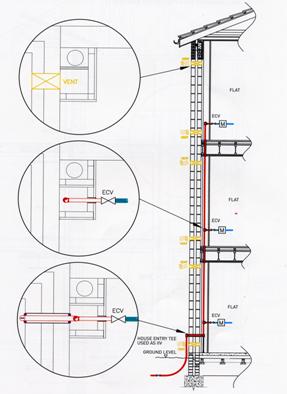 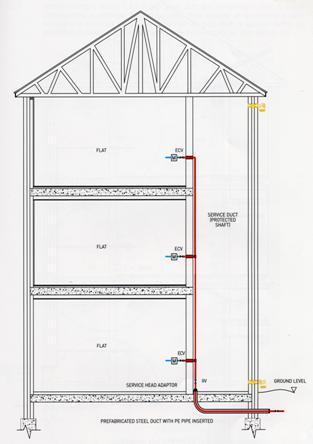 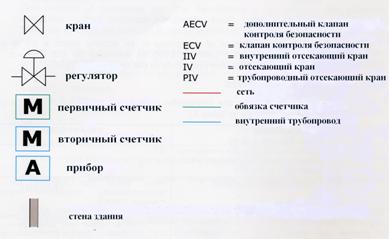 Рис. Е.1. Активные меры безопасности при давлении в наружном газопроводе >0,0015 МПа (150 мм вод.ст.) до 0,005 МПа и приборы, регулирующие давление газа.Рис. Е.2. Активные меры безопасности при давлении в наружном газопроводе
≥ 0,005 МПа до 0,6 МПа и приборы, регулирующие давление газа.Условные обозначения для рисунков Г.1, Г.2.

Приложение Ж.
Библиография
[1] НПБ 105-95 Определение категорий помещений и зданий по взрывопожарной и пожарной опасности
[2] ПУЭ Правила устройства электроустановок
[3] НПБ 111-98* Автозаправочные станции. Требования пожарной безопасности
[4] НПБ 110-99* Перечень зданий, сооружений, помещений и оборудования, подлежащих защите автоматическими установками пожаротушения и автоматической пожарной сигнализацией
[5] ПБ 10-115-96 Правила устройства и безопасной эксплуатации сосудов, работающих под давлениемВВЕДЕНИЕВВЕДЕНИЕ1ОБЛАСТЬ ПРИМЕНЕНИЯ2НОРМАТИВНЫЕ ССЫЛКИ3ТЕРМИНЫ И ОПРЕДЕЛЕНИЯ4ОБЩИЕ ТРЕБОВАНИЯ К ГАЗОРАСПРЕДЕЛИТЕЛЬНЫМ СИСТЕМАМ ..5НАРУЖНЫЕ ГАЗОПРОВОДЫ5.1 Общие положения5.2 Подземные газопроводы5.3 Надземные газопроводы5.4 Пересечение газопроводами водных преград и оврагов5.5 Пересечение газопроводами железнодорожных и трамвайных путей и
автомобильных дорог5.6 Дополнительные требования к газопроводам в особых прнродных и
климатических условиях5.7 Восстановление изношенных подземных стальных газопроводов…6ГАЗОРЕГУЛЯТОРНЫЕ ПУНКТЫ И УСТАНОВКИ6.1 Общие положения6.2 Требования к ГРП и ГРПБ6.3 Требования к ШРП6.4 Требования к ГРУ6.5 Оборудование ГРП, ГРПБ, ШРП и ГРУ7ВНУТРЕННИЕ ГАЗОПРОВОДЫ8РЕЗЕРВУАРНЫЕ И БАЛЛОННЫЕ УСТАНОВКИ СЖИЖЕННЫХ
УГЛЕВОДОРОДНЫХ ГАЗОВ…..8.1 Резервуарные установки8.2 Баллонные групповые и индивидуальные установки9ГАЗОНАПОЛНИТЕЛЬНЫЕ СТАНЦИИ (ПУНКТЫ) СЖИЖЕННЫХ УГЛЕВОДОРОДНЫХ ГАЗОВ (ГНС)9.1 Общие положения9.2 Размещение зданий и сооружений ГНС9.3 Резервуары для СУГ9.4 Оборудование объектов СУГ9.5. Автогазозаправочные станции9.6. Промежуточные склады баллонов10КОНТРОЛЬ ЗА СТРОИТЕЛЬСТВОМ И ПРИЕМКА ВЫПОЛНЕННЫХ РАБОТ10.1 Общие положения10.2 Внешний осмотр и измерение10.3 Механические испытания10.4 Контроль физическими методами10.5 Испытания газопроводов10.6 Приемка заказчиком законченных строительством объектов
газораспределительных системПРИЛОЖЕНИЕ А Перечень нормативных документов, на которые имеются
ссылки в СНиП 42-01-2002ПРИЛОЖЕНИЕ А Перечень нормативных документов, на которые имеются
ссылки в СНиП 42-01-2002ПРИЛОЖЕНИЕ Б Расстояния от газопровода до других инженерных коммуникацийПРИЛОЖЕНИЕ Б Расстояния от газопровода до других инженерных коммуникацийПРИЛОЖЕНИЕ В Расстояние в свету от наземных газопроводов до зданий и сооруженийПРИЛОЖЕНИЕ В Расстояние в свету от наземных газопроводов до зданий и сооруженийПРИЛОЖЕНИЕ Г Акт приемки законченного строительством объекта газораспределительной системыПРИЛОЖЕНИЕ Г Акт приемки законченного строительством объекта газораспределительной системыПРИЛОЖЕНИЕ Д Типовые решения ограничения доступа к внутренним газопроводамПРИЛОЖЕНИЕ Д Типовые решения ограничения доступа к внутренним газопроводамПРИЛОЖЕНИЕ Е Основные активные меры для безопасного подключения зданий
к газовой сетиПРИЛОЖЕНИЕ Е Основные активные меры для безопасного подключения зданий
к газовой сетиПРИЛОЖЕНИЕ Ж БиблиографияПРИЛОЖЕНИЕ Ж БиблиографияКлассификация газопроводов по давлениюКлассификация газопроводов по давлениюВид транспортируемого газаРабочее давление в газопроводе, МПаI-а категорииПриродныйСв. 1,2 МПаВысокогоI категорииПриродныйСв. 0,6 до 1,2 включительноСУГСв. 0,6 до 1,6 включительноII категорииПриродный и СУГСв. 0,3 до 0,6 включительноСреднегоIII категорииТо жеСв. 0,005 до 0,3 включительноНизкогоIV категории- "-До 0,005 включительноПотребители газаПотребители газаДавление газа, МПа1. Производственные здания, в которых величина давления газа обусловлена требованиями производства1. Производственные здания, в которых величина давления газа обусловлена требованиями производства1,22. Производственные здания прочие2. Производственные здания прочие0,63. Бытовые здания промышленных предприятий отдельно стоящие, пристроенные к производственным зданиям и встроенные в эти здания3. Бытовые здания промышленных предприятий отдельно стоящие, пристроенные к производственным зданиям и встроенные в эти здания0,34. Административные здания0,0050,0055. Котельные:отдельно стоящие на территории производственных предприятий0,60,6то же, на территории поселений0,60,6пристроенные, встроенные и крышные производственных зданий0,60,6пристроенные, встроенные и крышные общественных, административных и бытовых зданий0,0050,005пристроенные, встроенные и крышные жилых зданий0,0050,0056. Общественные здания (кроме зданий, в которых установка газового оборудования требованиями СНиП 31-06 не допускается) и складские0,0050,0057. Жилые здания0,0030,003Размещение надземных газопроводовДавление газа в газопроводе, МПа, не более1. На отдельно стоящих опорах, колоннах, эстакадах и этажерках1,2 (для природного газа); 1,6 (для СУГ)2. Котельные, производственные здания с помещениями категорий В, Г и Д и здания ГНС (ГНП), общественные и бытовые здания производственного назначения, а также встроенные, пристроенные и крышные котельные к ним
а) по стенам и кровлям зданий
I и II степеней огнестойкости класса пожарной опасности С0 (по СНиП 21-01)
II степени огнестойкости класса С1 и III степени огнестойкости класса С0:
б) по стенам зданий



1,2*
0,6*III степени огнестойкости класса С1, IV степени огнестойкости класса С00,3*IV степени огнестойкости классов С1 и С20,0053. Жилые, административные, общественные и бытовые здания, а также встроенные, пристроенные и крышные котельные к нимпо стенам зданий всех степеней огнестойкости0,005**в случаях размещения ШРП на наружных стенах зданий (только до ШРП)0,3* Давление газа в газопроводе, прокладываемом по конструкциям зданий, не должно превышать величин, указанных в таблице 2 для соответствующих потребителей.
**Допускается прокладка по наружным стенам административных, общественных и бытовых зданий газопроводов давлением не более 0,3 МПа.
Допускается прокладка газопроводов по кровлям газифицируемых жилых, административных, общественных и бытовых зданий при разработке компенсирующих мероприятий.
Высота прокладки газопровода над кровлей здания должна быть не менее 0,5 м.* Давление газа в газопроводе, прокладываемом по конструкциям зданий, не должно превышать величин, указанных в таблице 2 для соответствующих потребителей.
**Допускается прокладка по наружным стенам административных, общественных и бытовых зданий газопроводов давлением не более 0,3 МПа.
Допускается прокладка газопроводов по кровлям газифицируемых жилых, административных, общественных и бытовых зданий при разработке компенсирующих мероприятий.
Высота прокладки газопровода над кровлей здания должна быть не менее 0,5 м.Водные преградыТип мостаРасстояние по горизонтали между газопроводом и мостом, не менее, м, при прокладке газопроводаРасстояние по горизонтали между газопроводом и мостом, не менее, м, при прокладке газопроводаРасстояние по горизонтали между газопроводом и мостом, не менее, м, при прокладке газопроводаРасстояние по горизонтали между газопроводом и мостом, не менее, м, при прокладке газопроводаРасстояние по горизонтали между газопроводом и мостом, не менее, м, при прокладке газопроводаРасстояние по горизонтали между газопроводом и мостом, не менее, м, при прокладке газопроводавыше моставыше моставыше моставыше мостаниже мостаниже мостаот надводного газопровода диаметром, ммот надводного газопровода диаметром, ммот подводного газопровода диаметром, ммот подводного газопровода диаметром, ммот надводного газопроводаот подвод-ного газопро-вода300 и менеесвыше 300300 и менеесвыше 300всех диаметроввсех диаметровСудоходные замерзающиеВсех типов75125751255050Судоходные незамерзающиеТо же505050505050Несудоходные замерзающиеМногопролет-ные75125751255050Несудоходные незамерзающиеТо же202020202020Несудоходные для газопроводов давления:
низкого
среднего и высокогоОдно- и двухпролетные

2
5

2
5

20
20

20
20

2
5

10
20Примечание - Расстояния указаны от выступающих конструкций моста.Примечание - Расстояния указаны от выступающих конструкций моста.Примечание - Расстояния указаны от выступающих конструкций моста.Примечание - Расстояния указаны от выступающих конструкций моста.Примечание - Расстояния указаны от выступающих конструкций моста.Примечание - Расстояния указаны от выступающих конструкций моста.Примечание - Расстояния указаны от выступающих конструкций моста.Примечание - Расстояния указаны от выступающих конструкций моста.Давление газа на вводе в ГРП, ГРПБ, ШРП, МПаРасстояния в свету от отдельно стоящих ГРП, ГРПБ и отдельно стоящих ШРП по горизонтали, м, доРасстояния в свету от отдельно стоящих ГРП, ГРПБ и отдельно стоящих ШРП по горизонтали, м, доРасстояния в свету от отдельно стоящих ГРП, ГРПБ и отдельно стоящих ШРП по горизонтали, м, доРасстояния в свету от отдельно стоящих ГРП, ГРПБ и отдельно стоящих ШРП по горизонтали, м, дозданий и сооруженийжелезнодорожных и трамвайных путей (до ближайшего рельса)автомобильных дорог (до обочины)воздушных линий электропере-дачиДо 0,610105Не менее 1,5 высоты опорыСв. 0,6 до 1,215158ПримечанияПримечанияПримечанияПримечанияПримечания1 Расстояние следует принимать от наружных стен зданий ГРП, ГРПБ или ШРП, а при расположении оборудования на открытой площадке - от ограждения.1 Расстояние следует принимать от наружных стен зданий ГРП, ГРПБ или ШРП, а при расположении оборудования на открытой площадке - от ограждения.1 Расстояние следует принимать от наружных стен зданий ГРП, ГРПБ или ШРП, а при расположении оборудования на открытой площадке - от ограждения.1 Расстояние следует принимать от наружных стен зданий ГРП, ГРПБ или ШРП, а при расположении оборудования на открытой площадке - от ограждения.1 Расстояние следует принимать от наружных стен зданий ГРП, ГРПБ или ШРП, а при расположении оборудования на открытой площадке - от ограждения.2 Требования таблицы распространяются также на узлы учета расхода газа, располагаемые в отдельно стоящих зданиях или в шкафах на отдельно стоящих опорах.2 Требования таблицы распространяются также на узлы учета расхода газа, располагаемые в отдельно стоящих зданиях или в шкафах на отдельно стоящих опорах.2 Требования таблицы распространяются также на узлы учета расхода газа, располагаемые в отдельно стоящих зданиях или в шкафах на отдельно стоящих опорах.2 Требования таблицы распространяются также на узлы учета расхода газа, располагаемые в отдельно стоящих зданиях или в шкафах на отдельно стоящих опорах.2 Требования таблицы распространяются также на узлы учета расхода газа, располагаемые в отдельно стоящих зданиях или в шкафах на отдельно стоящих опорах.3 Расстояние от отдельно стоящего ШРП при давлении газа на вводе до 0,3 МПа до зданий и сооружений не нормируется.3 Расстояние от отдельно стоящего ШРП при давлении газа на вводе до 0,3 МПа до зданий и сооружений не нормируется.3 Расстояние от отдельно стоящего ШРП при давлении газа на вводе до 0,3 МПа до зданий и сооружений не нормируется.3 Расстояние от отдельно стоящего ШРП при давлении газа на вводе до 0,3 МПа до зданий и сооружений не нормируется.3 Расстояние от отдельно стоящего ШРП при давлении газа на вводе до 0,3 МПа до зданий и сооружений не нормируется.Назначение резервуарной установкиОбщая вместимость
резервуарной установки, м3Общая вместимость
резервуарной установки, м3Максимальная
вместимость
одного резервуара, м3Максимальная
вместимость
одного резервуара, м3надземнойподземнойнадземногоПодзем-ногоГазоснабжение жилых, административных и общественных зданий5300550Газоснабжение производственных зданий, бытовых зданий промышленных предприятий и котельных2030010100Здания, сооружения
и коммуникацииРасстояние от резервуаров в свету, мРасстояние от резервуаров в свету, мРасстояние от резервуаров в свету, мРасстояние от резервуаров в свету, мРасстояние от резервуаров в свету, мРасстояние от резервуаров в свету, мРасстояние от испари- тельной установки в свету, мнадземныхнадземныхнадземныхподземныхподземныхподземныхпри общей вместимости резервуаров в установке, м3при общей вместимости резервуаров в установке, м3при общей вместимости резервуаров в установке, м3при общей вместимости резервуаров в установке, м3при общей вместимости резервуаров в установке, м3при общей вместимости резервуаров в установке, м3до 5св. 5 до 10св. 10 до 20до 10св. 10 до 20св. 20
до 501. Общественные здания и сооружения4050*60*152030252. Жилые здания2030*40*101520123. Детские и спортивные площадки, гаражи (от ограды резервуарной установки)202530101010104. Производственные здания (промышленных, сельскохозяйственных предприятий и предприятий бытового обслуживания производственного характера)15202581015125. Канализация, теплотрасса (подземные)3,53,53,53,53,53,53,56. Надземные сооружения и коммуникации (эстакады, теплотрасса и т.п.), не относящиеся к резервуарной установке55555557. Водопровод и другие бесканальные коммуникации22222228. Колодцы подземных коммуникаций55555559. Железные дороги общей сети (до подошвы насыпи или бровки выемки со стороны резервуаров)2530402025302010. Подъездные пути железных дорог промышленных предприятий, трамвайные пути (до оси пути), автомобильные дороги I-III категорий (до края проезжей части)2020201010101011. Автомобильные дороги IV и V категорий (до края проезжей части) и предприятий101010555512. ЛЭП, ТП, РПВ соответствии с правилами устройства электроустановок [2]В соответствии с правилами устройства электроустановок [2]В соответствии с правилами устройства электроустановок [2]В соответствии с правилами устройства электроустановок [2]В соответствии с правилами устройства электроустановок [2]В соответствии с правилами устройства электроустановок [2]В соответствии с правилами устройства электроустановок [2]* Расстояния от резервуарной установки предприятий до зданий и сооружений, которые ею не обслуживаются.* Расстояния от резервуарной установки предприятий до зданий и сооружений, которые ею не обслуживаются.* Расстояния от резервуарной установки предприятий до зданий и сооружений, которые ею не обслуживаются.* Расстояния от резервуарной установки предприятий до зданий и сооружений, которые ею не обслуживаются.* Расстояния от резервуарной установки предприятий до зданий и сооружений, которые ею не обслуживаются.* Расстояния от резервуарной установки предприятий до зданий и сооружений, которые ею не обслуживаются.* Расстояния от резервуарной установки предприятий до зданий и сооружений, которые ею не обслуживаются.* Расстояния от резервуарной установки предприятий до зданий и сооружений, которые ею не обслуживаются.Примечание - Расстояние от газопроводов принимается в соответствии со СНиП 2.07.01 и СНиП II-89.Примечание - Расстояние от газопроводов принимается в соответствии со СНиП 2.07.01 и СНиП II-89.Примечание - Расстояние от газопроводов принимается в соответствии со СНиП 2.07.01 и СНиП II-89.Примечание - Расстояние от газопроводов принимается в соответствии со СНиП 2.07.01 и СНиП II-89.Примечание - Расстояние от газопроводов принимается в соответствии со СНиП 2.07.01 и СНиП II-89.Примечание - Расстояние от газопроводов принимается в соответствии со СНиП 2.07.01 и СНиП II-89.Примечание - Расстояние от газопроводов принимается в соответствии со СНиП 2.07.01 и СНиП II-89.Примечание - Расстояние от газопроводов принимается в соответствии со СНиП 2.07.01 и СНиП II-89.Назначение групповой баллонной установкиВместимость всех баллонов в групповой баллонной установке, л (м3), при размещенииВместимость всех баллонов в групповой баллонной установке, л (м3), при размещенииу стен зданияна расстоянии от зданияГазоснабжение жилых, административных, общественных и бытовых зданий600 (0,6)1000 (1)Газоснабжение промышленных и сельскохозяйственных предприятий, а также предприятий бытового обслуживания1000 (1)1500 (1,5)


№ п.п.


Здания, сооружения и сети инженерного обеспечения


Расстояния от резервуаров СУГ в свету, м


Расстояния от резервуаров СУГ в свету, м


Расстояния от резервуаров СУГ в свету, м


Расстояния от резервуаров СУГ в свету, м


Расстояния от резервуаров СУГ в свету, м


Расстояния от резервуаров СУГ в свету, м


Расстояния от резервуаров СУГ в свету, м


Расстояния от резервуаров СУГ в свету, м


Расстояния от резервуаров СУГ в свету, м


Расстояния от резервуаров СУГ в свету, м


Расстояния от резервуаров СУГ в свету, м


Расстояния от резервуаров СУГ в свету, м


Расстояния от резервуаров СУГ в свету, м


Расстояния от резервуаров СУГ в свету, м


Расстояния от резервуаров СУГ в свету, м


Расстояния от резервуаров СУГ в свету, м


Расстояния от резервуаров СУГ в свету, м


Расстояния от резервуаров СУГ в свету, м


Расстояния от резервуаров СУГ в свету, м


Расстояния от резервуаров СУГ в свету, мРасстояние от помещений, установок, где используется СУГ, мРасстояние от помещений, установок, где используется СУГ, мРасстояние, м, от склада
наполненных баллонов с общей вместимостью, м3Расстояние, м, от склада
наполненных баллонов с общей вместимостью, м3


№ п.п.


Здания, сооружения и сети инженерного обеспеченияНадземные резервуары, железнодорожные эстакадыНадземные резервуары, железнодорожные эстакадыНадземные резервуары, железнодорожные эстакадыНадземные резервуары, железнодорожные эстакадыНадземные резервуары, железнодорожные эстакадыНадземные резервуары, железнодорожные эстакадыНадземные резервуары, железнодорожные эстакадыНадземные резервуары, железнодорожные эстакадыНадземные резервуары, железнодорожные эстакадыПодземные резервуарыПодземные резервуарыПодземные резервуарыПодземные резервуарыПодземные резервуарыПодземные резервуарыПодземные резервуарыПодземные резервуарыПодземные резервуарыПодземные резервуары


№ п.п.


Здания, сооружения и сети инженерного обеспеченияПри общей вместимости, м3При общей вместимости, м3При общей вместимости, м3При общей вместимости, м3При общей вместимости, м3При общей вместимости, м3При общей вместимости, м3При общей вместимости, м3При общей вместимости, м3При общей вместимости, м3При общей вместимости, м3При общей вместимости, м3При общей вместимости, м3При общей вместимости, м3При общей вместимости, м3При общей вместимости, м3При общей вместимости, м3При общей вместимости, м3При общей вместимости, м3При общей вместимости, м3


№ п.п.


Здания, сооружения и сети инженерного обеспечениясвыше 20 до 50свыше 50 до 200свыше 50 до 200свыше 50 до 500свыше 50 до 500свыше 50 до 500свыше 200 до 8000свыше 200 до 8000свыше 200 до 8000свыше 200 до 8000свыше 200 до 8000свыше 50 до 200свыше 50 до 200свыше 50 до 200свыше 50 до 500свыше 50 до 500свыше 200 до 8000свыше 200 до 8000свыше 200 до 8000свыше 200 до 8000свыше 200 до 8000


№ п.п.


Здания, сооружения и сети инженерного обеспеченияМаксимальная вместимость одного резервуара, м3Максимальная вместимость одного резервуара, м3Максимальная вместимость одного резервуара, м3Максимальная вместимость одного резервуара, м3Максимальная вместимость одного резервуара, м3Максимальная вместимость одного резервуара, м3Максимальная вместимость одного резервуара, м3Максимальная вместимость одного резервуара, м3Максимальная вместимость одного резервуара, м3Максимальная вместимость одного резервуара, м3Максимальная вместимость одного резервуара, м3Максимальная вместимость одного резервуара, м3Максимальная вместимость одного резервуара, м3Максимальная вместимость одного резервуара, м3Максимальная вместимость одного резервуара, м3Максимальная вместимость одного резервуара, м3Максимальная вместимость одного резервуара, м3Максимальная вместимость одного резервуара, м3Максимальная вместимость одного резервуара, м3Максимальная вместимость одного резервуара, м3


№ п.п.


Здания, сооружения и сети инженерного обеспеченияменее 2525255050100100100свыше 100 до 600свыше 100 до 600252525505050100100свыше 100 до 600свыше 100 до 600до 20свыше 201Жилые, общественные, административные, бытовые, здания, производственные и сельскохозяйственные предприятия, здания котельных, гаражей и открытых стоянок,*,здаия котельных, гаражей и открытых стоянок*70 (30)80 (50)80 (50)150 (110)**150 (110)**20020020030030040 (25)40 (25)40 (25)75 (55)**75 (55)**75 (55)**100100150150505050 (20)100 (30)2Надземные сооружения и коммуникации (эстакады, теплотрассы и т.п.), подсобные постройки жилых зданий30 (15)30 (20)30 (20)40
(30)40
(30)40 (30)40 (30)40 (30)40 (30)40 (30)20 (15)20 (15)20 (15)25 (15)25 (15)25 (15)25 (15)25 (15)25 (15)25 (15)303020 (15)20 (20)3Подземные коммуникации (кроме газопроводов на территории ГНС)За пределами ограды в соответствии со СНиП 2.07.01 и СНиП II-89За пределами ограды в соответствии со СНиП 2.07.01 и СНиП II-89За пределами ограды в соответствии со СНиП 2.07.01 и СНиП II-89За пределами ограды в соответствии со СНиП 2.07.01 и СНиП II-89За пределами ограды в соответствии со СНиП 2.07.01 и СНиП II-89За пределами ограды в соответствии со СНиП 2.07.01 и СНиП II-89За пределами ограды в соответствии со СНиП 2.07.01 и СНиП II-89За пределами ограды в соответствии со СНиП 2.07.01 и СНиП II-89За пределами ограды в соответствии со СНиП 2.07.01 и СНиП II-89За пределами ограды в соответствии со СНиП 2.07.01 и СНиП II-89За пределами ограды в соответствии со СНиП 2.07.01 и СНиП II-89За пределами ограды в соответствии со СНиП 2.07.01 и СНиП II-89За пределами ограды в соответствии со СНиП 2.07.01 и СНиП II-89За пределами ограды в соответствии со СНиП 2.07.01 и СНиП II-89За пределами ограды в соответствии со СНиП 2.07.01 и СНиП II-89За пределами ограды в соответствии со СНиП 2.07.01 и СНиП II-89За пределами ограды в соответствии со СНиП 2.07.01 и СНиП II-89За пределами ограды в соответствии со СНиП 2.07.01 и СНиП II-89За пределами ограды в соответствии со СНиП 2.07.01 и СНиП II-89За пределами ограды в соответствии со СНиП 2.07.01 и СНиП II-89За пределами ограды в соответствии со СНиП 2.07.01 и СНиП II-89За пределами ограды в соответствии со СНиП 2.07.01 и СНиП II-89За пределами ограды в соответствии со СНиП 2.07.01 и СНиП II-89За пределами ограды в соответствии со СНиП 2.07.01 и СНиП II-894Линии электропередачи, трансформаторные, распределительные устройстваПо правилам устройства электроустановок [2]По правилам устройства электроустановок [2]По правилам устройства электроустановок [2]По правилам устройства электроустановок [2]По правилам устройства электроустановок [2]По правилам устройства электроустановок [2]По правилам устройства электроустановок [2]По правилам устройства электроустановок [2]По правилам устройства электроустановок [2]По правилам устройства электроустановок [2]По правилам устройства электроустановок [2]По правилам устройства электроустановок [2]По правилам устройства электроустановок [2]По правилам устройства электроустановок [2]По правилам устройства электроустановок [2]По правилам устройства электроустановок [2]По правилам устройства электроустановок [2]По правилам устройства электроустановок [2]По правилам устройства электроустановок [2]По правилам устройства электроустановок [2]По правилам устройства электроустановок [2]По правилам устройства электроустановок [2]По правилам устройства электроустановок [2]По правилам устройства электроустановок [2]5Железные дороги общей сети (от подошвы насыпи), автомобильные дороги I-III категорий505075100***10010010010010050505075***75***75***7575757550505050506Подъездные пути железных дорог, дорог предприятий, трамвайные пути, автомобильные дороги IV-V категорий30 (20)30 (20)30*** (20)40*** (30)40 (30)40 (30)40 (30)40 (30)40 (30)20*** (15)***20*** (15)***20*** (15)***25*** (15)***25*** (15)***25*** (15)***25 (15)25 (15)25 (15)25 (15)30303020 (20)20 (20)* Расстояния в скобках приведены от зданий, сооружений и сетей инженерного обеспечения промпредприятий, на территории которых размещены ГНС, ГНП..* Расстояния в скобках приведены от зданий, сооружений и сетей инженерного обеспечения промпредприятий, на территории которых размещены ГНС, ГНП..* Расстояния в скобках приведены от зданий, сооружений и сетей инженерного обеспечения промпредприятий, на территории которых размещены ГНС, ГНП..* Расстояния в скобках приведены от зданий, сооружений и сетей инженерного обеспечения промпредприятий, на территории которых размещены ГНС, ГНП..* Расстояния в скобках приведены от зданий, сооружений и сетей инженерного обеспечения промпредприятий, на территории которых размещены ГНС, ГНП..* Расстояния в скобках приведены от зданий, сооружений и сетей инженерного обеспечения промпредприятий, на территории которых размещены ГНС, ГНП..* Расстояния в скобках приведены от зданий, сооружений и сетей инженерного обеспечения промпредприятий, на территории которых размещены ГНС, ГНП..* Расстояния в скобках приведены от зданий, сооружений и сетей инженерного обеспечения промпредприятий, на территории которых размещены ГНС, ГНП..* Расстояния в скобках приведены от зданий, сооружений и сетей инженерного обеспечения промпредприятий, на территории которых размещены ГНС, ГНП..* Расстояния в скобках приведены от зданий, сооружений и сетей инженерного обеспечения промпредприятий, на территории которых размещены ГНС, ГНП..* Расстояния в скобках приведены от зданий, сооружений и сетей инженерного обеспечения промпредприятий, на территории которых размещены ГНС, ГНП..* Расстояния в скобках приведены от зданий, сооружений и сетей инженерного обеспечения промпредприятий, на территории которых размещены ГНС, ГНП..* Расстояния в скобках приведены от зданий, сооружений и сетей инженерного обеспечения промпредприятий, на территории которых размещены ГНС, ГНП..* Расстояния в скобках приведены от зданий, сооружений и сетей инженерного обеспечения промпредприятий, на территории которых размещены ГНС, ГНП..* Расстояния в скобках приведены от зданий, сооружений и сетей инженерного обеспечения промпредприятий, на территории которых размещены ГНС, ГНП..* Расстояния в скобках приведены от зданий, сооружений и сетей инженерного обеспечения промпредприятий, на территории которых размещены ГНС, ГНП..* Расстояния в скобках приведены от зданий, сооружений и сетей инженерного обеспечения промпредприятий, на территории которых размещены ГНС, ГНП..* Расстояния в скобках приведены от зданий, сооружений и сетей инженерного обеспечения промпредприятий, на территории которых размещены ГНС, ГНП..* Расстояния в скобках приведены от зданий, сооружений и сетей инженерного обеспечения промпредприятий, на территории которых размещены ГНС, ГНП..* Расстояния в скобках приведены от зданий, сооружений и сетей инженерного обеспечения промпредприятий, на территории которых размещены ГНС, ГНП..* Расстояния в скобках приведены от зданий, сооружений и сетей инженерного обеспечения промпредприятий, на территории которых размещены ГНС, ГНП..* Расстояния в скобках приведены от зданий, сооружений и сетей инженерного обеспечения промпредприятий, на территории которых размещены ГНС, ГНП..* Расстояния в скобках приведены от зданий, сооружений и сетей инженерного обеспечения промпредприятий, на территории которых размещены ГНС, ГНП..* Расстояния в скобках приведены от зданий, сооружений и сетей инженерного обеспечения промпредприятий, на территории которых размещены ГНС, ГНП..* Расстояния в скобках приведены от зданий, сооружений и сетей инженерного обеспечения промпредприятий, на территории которых размещены ГНС, ГНП..* Расстояния в скобках приведены от зданий, сооружений и сетей инженерного обеспечения промпредприятий, на территории которых размещены ГНС, ГНП..** Допускается уменьшать расстояния от резервуаров и железнодорожных эстакад общей вместимостью резервуаров (железнодорожных цистерн) до 200 м3 в надземном исполнении до 70 м, в подземном — до 35 м, а при вместимости до 300 м3 — соответственно до 90 и 45 м независимо от единичной вместимости резервуаров.** Допускается уменьшать расстояния от резервуаров и железнодорожных эстакад общей вместимостью резервуаров (железнодорожных цистерн) до 200 м3 в надземном исполнении до 70 м, в подземном — до 35 м, а при вместимости до 300 м3 — соответственно до 90 и 45 м независимо от единичной вместимости резервуаров.** Допускается уменьшать расстояния от резервуаров и железнодорожных эстакад общей вместимостью резервуаров (железнодорожных цистерн) до 200 м3 в надземном исполнении до 70 м, в подземном — до 35 м, а при вместимости до 300 м3 — соответственно до 90 и 45 м независимо от единичной вместимости резервуаров.** Допускается уменьшать расстояния от резервуаров и железнодорожных эстакад общей вместимостью резервуаров (железнодорожных цистерн) до 200 м3 в надземном исполнении до 70 м, в подземном — до 35 м, а при вместимости до 300 м3 — соответственно до 90 и 45 м независимо от единичной вместимости резервуаров.** Допускается уменьшать расстояния от резервуаров и железнодорожных эстакад общей вместимостью резервуаров (железнодорожных цистерн) до 200 м3 в надземном исполнении до 70 м, в подземном — до 35 м, а при вместимости до 300 м3 — соответственно до 90 и 45 м независимо от единичной вместимости резервуаров.** Допускается уменьшать расстояния от резервуаров и железнодорожных эстакад общей вместимостью резервуаров (железнодорожных цистерн) до 200 м3 в надземном исполнении до 70 м, в подземном — до 35 м, а при вместимости до 300 м3 — соответственно до 90 и 45 м независимо от единичной вместимости резервуаров.** Допускается уменьшать расстояния от резервуаров и железнодорожных эстакад общей вместимостью резервуаров (железнодорожных цистерн) до 200 м3 в надземном исполнении до 70 м, в подземном — до 35 м, а при вместимости до 300 м3 — соответственно до 90 и 45 м независимо от единичной вместимости резервуаров.** Допускается уменьшать расстояния от резервуаров и железнодорожных эстакад общей вместимостью резервуаров (железнодорожных цистерн) до 200 м3 в надземном исполнении до 70 м, в подземном — до 35 м, а при вместимости до 300 м3 — соответственно до 90 и 45 м независимо от единичной вместимости резервуаров.** Допускается уменьшать расстояния от резервуаров и железнодорожных эстакад общей вместимостью резервуаров (железнодорожных цистерн) до 200 м3 в надземном исполнении до 70 м, в подземном — до 35 м, а при вместимости до 300 м3 — соответственно до 90 и 45 м независимо от единичной вместимости резервуаров.** Допускается уменьшать расстояния от резервуаров и железнодорожных эстакад общей вместимостью резервуаров (железнодорожных цистерн) до 200 м3 в надземном исполнении до 70 м, в подземном — до 35 м, а при вместимости до 300 м3 — соответственно до 90 и 45 м независимо от единичной вместимости резервуаров.** Допускается уменьшать расстояния от резервуаров и железнодорожных эстакад общей вместимостью резервуаров (железнодорожных цистерн) до 200 м3 в надземном исполнении до 70 м, в подземном — до 35 м, а при вместимости до 300 м3 — соответственно до 90 и 45 м независимо от единичной вместимости резервуаров.** Допускается уменьшать расстояния от резервуаров и железнодорожных эстакад общей вместимостью резервуаров (железнодорожных цистерн) до 200 м3 в надземном исполнении до 70 м, в подземном — до 35 м, а при вместимости до 300 м3 — соответственно до 90 и 45 м независимо от единичной вместимости резервуаров.** Допускается уменьшать расстояния от резервуаров и железнодорожных эстакад общей вместимостью резервуаров (железнодорожных цистерн) до 200 м3 в надземном исполнении до 70 м, в подземном — до 35 м, а при вместимости до 300 м3 — соответственно до 90 и 45 м независимо от единичной вместимости резервуаров.** Допускается уменьшать расстояния от резервуаров и железнодорожных эстакад общей вместимостью резервуаров (железнодорожных цистерн) до 200 м3 в надземном исполнении до 70 м, в подземном — до 35 м, а при вместимости до 300 м3 — соответственно до 90 и 45 м независимо от единичной вместимости резервуаров.** Допускается уменьшать расстояния от резервуаров и железнодорожных эстакад общей вместимостью резервуаров (железнодорожных цистерн) до 200 м3 в надземном исполнении до 70 м, в подземном — до 35 м, а при вместимости до 300 м3 — соответственно до 90 и 45 м независимо от единичной вместимости резервуаров.** Допускается уменьшать расстояния от резервуаров и железнодорожных эстакад общей вместимостью резервуаров (железнодорожных цистерн) до 200 м3 в надземном исполнении до 70 м, в подземном — до 35 м, а при вместимости до 300 м3 — соответственно до 90 и 45 м независимо от единичной вместимости резервуаров.** Допускается уменьшать расстояния от резервуаров и железнодорожных эстакад общей вместимостью резервуаров (железнодорожных цистерн) до 200 м3 в надземном исполнении до 70 м, в подземном — до 35 м, а при вместимости до 300 м3 — соответственно до 90 и 45 м независимо от единичной вместимости резервуаров.** Допускается уменьшать расстояния от резервуаров и железнодорожных эстакад общей вместимостью резервуаров (железнодорожных цистерн) до 200 м3 в надземном исполнении до 70 м, в подземном — до 35 м, а при вместимости до 300 м3 — соответственно до 90 и 45 м независимо от единичной вместимости резервуаров.** Допускается уменьшать расстояния от резервуаров и железнодорожных эстакад общей вместимостью резервуаров (железнодорожных цистерн) до 200 м3 в надземном исполнении до 70 м, в подземном — до 35 м, а при вместимости до 300 м3 — соответственно до 90 и 45 м независимо от единичной вместимости резервуаров.** Допускается уменьшать расстояния от резервуаров и железнодорожных эстакад общей вместимостью резервуаров (железнодорожных цистерн) до 200 м3 в надземном исполнении до 70 м, в подземном — до 35 м, а при вместимости до 300 м3 — соответственно до 90 и 45 м независимо от единичной вместимости резервуаров.** Допускается уменьшать расстояния от резервуаров и железнодорожных эстакад общей вместимостью резервуаров (железнодорожных цистерн) до 200 м3 в надземном исполнении до 70 м, в подземном — до 35 м, а при вместимости до 300 м3 — соответственно до 90 и 45 м независимо от единичной вместимости резервуаров.** Допускается уменьшать расстояния от резервуаров и железнодорожных эстакад общей вместимостью резервуаров (железнодорожных цистерн) до 200 м3 в надземном исполнении до 70 м, в подземном — до 35 м, а при вместимости до 300 м3 — соответственно до 90 и 45 м независимо от единичной вместимости резервуаров.** Допускается уменьшать расстояния от резервуаров и железнодорожных эстакад общей вместимостью резервуаров (железнодорожных цистерн) до 200 м3 в надземном исполнении до 70 м, в подземном — до 35 м, а при вместимости до 300 м3 — соответственно до 90 и 45 м независимо от единичной вместимости резервуаров.** Допускается уменьшать расстояния от резервуаров и железнодорожных эстакад общей вместимостью резервуаров (железнодорожных цистерн) до 200 м3 в надземном исполнении до 70 м, в подземном — до 35 м, а при вместимости до 300 м3 — соответственно до 90 и 45 м независимо от единичной вместимости резервуаров.** Допускается уменьшать расстояния от резервуаров и железнодорожных эстакад общей вместимостью резервуаров (железнодорожных цистерн) до 200 м3 в надземном исполнении до 70 м, в подземном — до 35 м, а при вместимости до 300 м3 — соответственно до 90 и 45 м независимо от единичной вместимости резервуаров.** Допускается уменьшать расстояния от резервуаров и железнодорожных эстакад общей вместимостью резервуаров (железнодорожных цистерн) до 200 м3 в надземном исполнении до 70 м, в подземном — до 35 м, а при вместимости до 300 м3 — соответственно до 90 и 45 м независимо от единичной вместимости резервуаров.*** Допускается уменьшать расстояния от железных и автомобильных дорог (поз. 5) до резервуаров (железнодорожных цистерн) общей вместимостью не более 200 м3: в надземном исполнении до 75 м и в подземном исполнении до 50 м. Расстояния от подъездных, трамвайных путей и др. (поз. 6) до резервуаров (железнодорожных цистерн) общей вместимостью не более 100 м3 допускается уменьшать: в надземном исполнении до 20 м и в подземном исполнении до 15 м, а при прохождении путей и дорог (поз. 6) по территории предприятия эти расстояния сокращаются до 10 м при подземном исполнении резервуаров независимо от единичной вместимости резервуаров.*** Допускается уменьшать расстояния от железных и автомобильных дорог (поз. 5) до резервуаров (железнодорожных цистерн) общей вместимостью не более 200 м3: в надземном исполнении до 75 м и в подземном исполнении до 50 м. Расстояния от подъездных, трамвайных путей и др. (поз. 6) до резервуаров (железнодорожных цистерн) общей вместимостью не более 100 м3 допускается уменьшать: в надземном исполнении до 20 м и в подземном исполнении до 15 м, а при прохождении путей и дорог (поз. 6) по территории предприятия эти расстояния сокращаются до 10 м при подземном исполнении резервуаров независимо от единичной вместимости резервуаров.*** Допускается уменьшать расстояния от железных и автомобильных дорог (поз. 5) до резервуаров (железнодорожных цистерн) общей вместимостью не более 200 м3: в надземном исполнении до 75 м и в подземном исполнении до 50 м. Расстояния от подъездных, трамвайных путей и др. (поз. 6) до резервуаров (железнодорожных цистерн) общей вместимостью не более 100 м3 допускается уменьшать: в надземном исполнении до 20 м и в подземном исполнении до 15 м, а при прохождении путей и дорог (поз. 6) по территории предприятия эти расстояния сокращаются до 10 м при подземном исполнении резервуаров независимо от единичной вместимости резервуаров.*** Допускается уменьшать расстояния от железных и автомобильных дорог (поз. 5) до резервуаров (железнодорожных цистерн) общей вместимостью не более 200 м3: в надземном исполнении до 75 м и в подземном исполнении до 50 м. Расстояния от подъездных, трамвайных путей и др. (поз. 6) до резервуаров (железнодорожных цистерн) общей вместимостью не более 100 м3 допускается уменьшать: в надземном исполнении до 20 м и в подземном исполнении до 15 м, а при прохождении путей и дорог (поз. 6) по территории предприятия эти расстояния сокращаются до 10 м при подземном исполнении резервуаров независимо от единичной вместимости резервуаров.*** Допускается уменьшать расстояния от железных и автомобильных дорог (поз. 5) до резервуаров (железнодорожных цистерн) общей вместимостью не более 200 м3: в надземном исполнении до 75 м и в подземном исполнении до 50 м. Расстояния от подъездных, трамвайных путей и др. (поз. 6) до резервуаров (железнодорожных цистерн) общей вместимостью не более 100 м3 допускается уменьшать: в надземном исполнении до 20 м и в подземном исполнении до 15 м, а при прохождении путей и дорог (поз. 6) по территории предприятия эти расстояния сокращаются до 10 м при подземном исполнении резервуаров независимо от единичной вместимости резервуаров.*** Допускается уменьшать расстояния от железных и автомобильных дорог (поз. 5) до резервуаров (железнодорожных цистерн) общей вместимостью не более 200 м3: в надземном исполнении до 75 м и в подземном исполнении до 50 м. Расстояния от подъездных, трамвайных путей и др. (поз. 6) до резервуаров (железнодорожных цистерн) общей вместимостью не более 100 м3 допускается уменьшать: в надземном исполнении до 20 м и в подземном исполнении до 15 м, а при прохождении путей и дорог (поз. 6) по территории предприятия эти расстояния сокращаются до 10 м при подземном исполнении резервуаров независимо от единичной вместимости резервуаров.*** Допускается уменьшать расстояния от железных и автомобильных дорог (поз. 5) до резервуаров (железнодорожных цистерн) общей вместимостью не более 200 м3: в надземном исполнении до 75 м и в подземном исполнении до 50 м. Расстояния от подъездных, трамвайных путей и др. (поз. 6) до резервуаров (железнодорожных цистерн) общей вместимостью не более 100 м3 допускается уменьшать: в надземном исполнении до 20 м и в подземном исполнении до 15 м, а при прохождении путей и дорог (поз. 6) по территории предприятия эти расстояния сокращаются до 10 м при подземном исполнении резервуаров независимо от единичной вместимости резервуаров.*** Допускается уменьшать расстояния от железных и автомобильных дорог (поз. 5) до резервуаров (железнодорожных цистерн) общей вместимостью не более 200 м3: в надземном исполнении до 75 м и в подземном исполнении до 50 м. Расстояния от подъездных, трамвайных путей и др. (поз. 6) до резервуаров (железнодорожных цистерн) общей вместимостью не более 100 м3 допускается уменьшать: в надземном исполнении до 20 м и в подземном исполнении до 15 м, а при прохождении путей и дорог (поз. 6) по территории предприятия эти расстояния сокращаются до 10 м при подземном исполнении резервуаров независимо от единичной вместимости резервуаров.*** Допускается уменьшать расстояния от железных и автомобильных дорог (поз. 5) до резервуаров (железнодорожных цистерн) общей вместимостью не более 200 м3: в надземном исполнении до 75 м и в подземном исполнении до 50 м. Расстояния от подъездных, трамвайных путей и др. (поз. 6) до резервуаров (железнодорожных цистерн) общей вместимостью не более 100 м3 допускается уменьшать: в надземном исполнении до 20 м и в подземном исполнении до 15 м, а при прохождении путей и дорог (поз. 6) по территории предприятия эти расстояния сокращаются до 10 м при подземном исполнении резервуаров независимо от единичной вместимости резервуаров.*** Допускается уменьшать расстояния от железных и автомобильных дорог (поз. 5) до резервуаров (железнодорожных цистерн) общей вместимостью не более 200 м3: в надземном исполнении до 75 м и в подземном исполнении до 50 м. Расстояния от подъездных, трамвайных путей и др. (поз. 6) до резервуаров (железнодорожных цистерн) общей вместимостью не более 100 м3 допускается уменьшать: в надземном исполнении до 20 м и в подземном исполнении до 15 м, а при прохождении путей и дорог (поз. 6) по территории предприятия эти расстояния сокращаются до 10 м при подземном исполнении резервуаров независимо от единичной вместимости резервуаров.*** Допускается уменьшать расстояния от железных и автомобильных дорог (поз. 5) до резервуаров (железнодорожных цистерн) общей вместимостью не более 200 м3: в надземном исполнении до 75 м и в подземном исполнении до 50 м. Расстояния от подъездных, трамвайных путей и др. (поз. 6) до резервуаров (железнодорожных цистерн) общей вместимостью не более 100 м3 допускается уменьшать: в надземном исполнении до 20 м и в подземном исполнении до 15 м, а при прохождении путей и дорог (поз. 6) по территории предприятия эти расстояния сокращаются до 10 м при подземном исполнении резервуаров независимо от единичной вместимости резервуаров.*** Допускается уменьшать расстояния от железных и автомобильных дорог (поз. 5) до резервуаров (железнодорожных цистерн) общей вместимостью не более 200 м3: в надземном исполнении до 75 м и в подземном исполнении до 50 м. Расстояния от подъездных, трамвайных путей и др. (поз. 6) до резервуаров (железнодорожных цистерн) общей вместимостью не более 100 м3 допускается уменьшать: в надземном исполнении до 20 м и в подземном исполнении до 15 м, а при прохождении путей и дорог (поз. 6) по территории предприятия эти расстояния сокращаются до 10 м при подземном исполнении резервуаров независимо от единичной вместимости резервуаров.*** Допускается уменьшать расстояния от железных и автомобильных дорог (поз. 5) до резервуаров (железнодорожных цистерн) общей вместимостью не более 200 м3: в надземном исполнении до 75 м и в подземном исполнении до 50 м. Расстояния от подъездных, трамвайных путей и др. (поз. 6) до резервуаров (железнодорожных цистерн) общей вместимостью не более 100 м3 допускается уменьшать: в надземном исполнении до 20 м и в подземном исполнении до 15 м, а при прохождении путей и дорог (поз. 6) по территории предприятия эти расстояния сокращаются до 10 м при подземном исполнении резервуаров независимо от единичной вместимости резервуаров.*** Допускается уменьшать расстояния от железных и автомобильных дорог (поз. 5) до резервуаров (железнодорожных цистерн) общей вместимостью не более 200 м3: в надземном исполнении до 75 м и в подземном исполнении до 50 м. Расстояния от подъездных, трамвайных путей и др. (поз. 6) до резервуаров (железнодорожных цистерн) общей вместимостью не более 100 м3 допускается уменьшать: в надземном исполнении до 20 м и в подземном исполнении до 15 м, а при прохождении путей и дорог (поз. 6) по территории предприятия эти расстояния сокращаются до 10 м при подземном исполнении резервуаров независимо от единичной вместимости резервуаров.*** Допускается уменьшать расстояния от железных и автомобильных дорог (поз. 5) до резервуаров (железнодорожных цистерн) общей вместимостью не более 200 м3: в надземном исполнении до 75 м и в подземном исполнении до 50 м. Расстояния от подъездных, трамвайных путей и др. (поз. 6) до резервуаров (железнодорожных цистерн) общей вместимостью не более 100 м3 допускается уменьшать: в надземном исполнении до 20 м и в подземном исполнении до 15 м, а при прохождении путей и дорог (поз. 6) по территории предприятия эти расстояния сокращаются до 10 м при подземном исполнении резервуаров независимо от единичной вместимости резервуаров.*** Допускается уменьшать расстояния от железных и автомобильных дорог (поз. 5) до резервуаров (железнодорожных цистерн) общей вместимостью не более 200 м3: в надземном исполнении до 75 м и в подземном исполнении до 50 м. Расстояния от подъездных, трамвайных путей и др. (поз. 6) до резервуаров (железнодорожных цистерн) общей вместимостью не более 100 м3 допускается уменьшать: в надземном исполнении до 20 м и в подземном исполнении до 15 м, а при прохождении путей и дорог (поз. 6) по территории предприятия эти расстояния сокращаются до 10 м при подземном исполнении резервуаров независимо от единичной вместимости резервуаров.*** Допускается уменьшать расстояния от железных и автомобильных дорог (поз. 5) до резервуаров (железнодорожных цистерн) общей вместимостью не более 200 м3: в надземном исполнении до 75 м и в подземном исполнении до 50 м. Расстояния от подъездных, трамвайных путей и др. (поз. 6) до резервуаров (железнодорожных цистерн) общей вместимостью не более 100 м3 допускается уменьшать: в надземном исполнении до 20 м и в подземном исполнении до 15 м, а при прохождении путей и дорог (поз. 6) по территории предприятия эти расстояния сокращаются до 10 м при подземном исполнении резервуаров независимо от единичной вместимости резервуаров.*** Допускается уменьшать расстояния от железных и автомобильных дорог (поз. 5) до резервуаров (железнодорожных цистерн) общей вместимостью не более 200 м3: в надземном исполнении до 75 м и в подземном исполнении до 50 м. Расстояния от подъездных, трамвайных путей и др. (поз. 6) до резервуаров (железнодорожных цистерн) общей вместимостью не более 100 м3 допускается уменьшать: в надземном исполнении до 20 м и в подземном исполнении до 15 м, а при прохождении путей и дорог (поз. 6) по территории предприятия эти расстояния сокращаются до 10 м при подземном исполнении резервуаров независимо от единичной вместимости резервуаров.*** Допускается уменьшать расстояния от железных и автомобильных дорог (поз. 5) до резервуаров (железнодорожных цистерн) общей вместимостью не более 200 м3: в надземном исполнении до 75 м и в подземном исполнении до 50 м. Расстояния от подъездных, трамвайных путей и др. (поз. 6) до резервуаров (железнодорожных цистерн) общей вместимостью не более 100 м3 допускается уменьшать: в надземном исполнении до 20 м и в подземном исполнении до 15 м, а при прохождении путей и дорог (поз. 6) по территории предприятия эти расстояния сокращаются до 10 м при подземном исполнении резервуаров независимо от единичной вместимости резервуаров.*** Допускается уменьшать расстояния от железных и автомобильных дорог (поз. 5) до резервуаров (железнодорожных цистерн) общей вместимостью не более 200 м3: в надземном исполнении до 75 м и в подземном исполнении до 50 м. Расстояния от подъездных, трамвайных путей и др. (поз. 6) до резервуаров (железнодорожных цистерн) общей вместимостью не более 100 м3 допускается уменьшать: в надземном исполнении до 20 м и в подземном исполнении до 15 м, а при прохождении путей и дорог (поз. 6) по территории предприятия эти расстояния сокращаются до 10 м при подземном исполнении резервуаров независимо от единичной вместимости резервуаров.*** Допускается уменьшать расстояния от железных и автомобильных дорог (поз. 5) до резервуаров (железнодорожных цистерн) общей вместимостью не более 200 м3: в надземном исполнении до 75 м и в подземном исполнении до 50 м. Расстояния от подъездных, трамвайных путей и др. (поз. 6) до резервуаров (железнодорожных цистерн) общей вместимостью не более 100 м3 допускается уменьшать: в надземном исполнении до 20 м и в подземном исполнении до 15 м, а при прохождении путей и дорог (поз. 6) по территории предприятия эти расстояния сокращаются до 10 м при подземном исполнении резервуаров независимо от единичной вместимости резервуаров.*** Допускается уменьшать расстояния от железных и автомобильных дорог (поз. 5) до резервуаров (железнодорожных цистерн) общей вместимостью не более 200 м3: в надземном исполнении до 75 м и в подземном исполнении до 50 м. Расстояния от подъездных, трамвайных путей и др. (поз. 6) до резервуаров (железнодорожных цистерн) общей вместимостью не более 100 м3 допускается уменьшать: в надземном исполнении до 20 м и в подземном исполнении до 15 м, а при прохождении путей и дорог (поз. 6) по территории предприятия эти расстояния сокращаются до 10 м при подземном исполнении резервуаров независимо от единичной вместимости резервуаров.*** Допускается уменьшать расстояния от железных и автомобильных дорог (поз. 5) до резервуаров (железнодорожных цистерн) общей вместимостью не более 200 м3: в надземном исполнении до 75 м и в подземном исполнении до 50 м. Расстояния от подъездных, трамвайных путей и др. (поз. 6) до резервуаров (железнодорожных цистерн) общей вместимостью не более 100 м3 допускается уменьшать: в надземном исполнении до 20 м и в подземном исполнении до 15 м, а при прохождении путей и дорог (поз. 6) по территории предприятия эти расстояния сокращаются до 10 м при подземном исполнении резервуаров независимо от единичной вместимости резервуаров.*** Допускается уменьшать расстояния от железных и автомобильных дорог (поз. 5) до резервуаров (железнодорожных цистерн) общей вместимостью не более 200 м3: в надземном исполнении до 75 м и в подземном исполнении до 50 м. Расстояния от подъездных, трамвайных путей и др. (поз. 6) до резервуаров (железнодорожных цистерн) общей вместимостью не более 100 м3 допускается уменьшать: в надземном исполнении до 20 м и в подземном исполнении до 15 м, а при прохождении путей и дорог (поз. 6) по территории предприятия эти расстояния сокращаются до 10 м при подземном исполнении резервуаров независимо от единичной вместимости резервуаров.*** Допускается уменьшать расстояния от железных и автомобильных дорог (поз. 5) до резервуаров (железнодорожных цистерн) общей вместимостью не более 200 м3: в надземном исполнении до 75 м и в подземном исполнении до 50 м. Расстояния от подъездных, трамвайных путей и др. (поз. 6) до резервуаров (железнодорожных цистерн) общей вместимостью не более 100 м3 допускается уменьшать: в надземном исполнении до 20 м и в подземном исполнении до 15 м, а при прохождении путей и дорог (поз. 6) по территории предприятия эти расстояния сокращаются до 10 м при подземном исполнении резервуаров независимо от единичной вместимости резервуаров.*** Допускается уменьшать расстояния от железных и автомобильных дорог (поз. 5) до резервуаров (железнодорожных цистерн) общей вместимостью не более 200 м3: в надземном исполнении до 75 м и в подземном исполнении до 50 м. Расстояния от подъездных, трамвайных путей и др. (поз. 6) до резервуаров (железнодорожных цистерн) общей вместимостью не более 100 м3 допускается уменьшать: в надземном исполнении до 20 м и в подземном исполнении до 15 м, а при прохождении путей и дорог (поз. 6) по территории предприятия эти расстояния сокращаются до 10 м при подземном исполнении резервуаров независимо от единичной вместимости резервуаров.ПримечанияПримечанияПримечанияПримечанияПримечанияПримечанияПримечанияПримечанияПримечанияПримечанияПримечанияПримечанияПримечанияПримечанияПримечанияПримечанияПримечанияПримечанияПримечанияПримечанияПримечанияПримечанияПримечанияПримечанияПримечанияПримечания1 При установке двух резервуаров (железнодорожных цистерн) единичной вместимостью по 50 м3 расстояние до зданий (жилых, общественных, производственных и др.), не относящихся к ГНП, разрешается уменьшать: для надземных резервуаров до 100 м, для подземных — до 50 м.1 При установке двух резервуаров (железнодорожных цистерн) единичной вместимостью по 50 м3 расстояние до зданий (жилых, общественных, производственных и др.), не относящихся к ГНП, разрешается уменьшать: для надземных резервуаров до 100 м, для подземных — до 50 м.1 При установке двух резервуаров (железнодорожных цистерн) единичной вместимостью по 50 м3 расстояние до зданий (жилых, общественных, производственных и др.), не относящихся к ГНП, разрешается уменьшать: для надземных резервуаров до 100 м, для подземных — до 50 м.1 При установке двух резервуаров (железнодорожных цистерн) единичной вместимостью по 50 м3 расстояние до зданий (жилых, общественных, производственных и др.), не относящихся к ГНП, разрешается уменьшать: для надземных резервуаров до 100 м, для подземных — до 50 м.1 При установке двух резервуаров (железнодорожных цистерн) единичной вместимостью по 50 м3 расстояние до зданий (жилых, общественных, производственных и др.), не относящихся к ГНП, разрешается уменьшать: для надземных резервуаров до 100 м, для подземных — до 50 м.1 При установке двух резервуаров (железнодорожных цистерн) единичной вместимостью по 50 м3 расстояние до зданий (жилых, общественных, производственных и др.), не относящихся к ГНП, разрешается уменьшать: для надземных резервуаров до 100 м, для подземных — до 50 м.1 При установке двух резервуаров (железнодорожных цистерн) единичной вместимостью по 50 м3 расстояние до зданий (жилых, общественных, производственных и др.), не относящихся к ГНП, разрешается уменьшать: для надземных резервуаров до 100 м, для подземных — до 50 м.1 При установке двух резервуаров (железнодорожных цистерн) единичной вместимостью по 50 м3 расстояние до зданий (жилых, общественных, производственных и др.), не относящихся к ГНП, разрешается уменьшать: для надземных резервуаров до 100 м, для подземных — до 50 м.1 При установке двух резервуаров (железнодорожных цистерн) единичной вместимостью по 50 м3 расстояние до зданий (жилых, общественных, производственных и др.), не относящихся к ГНП, разрешается уменьшать: для надземных резервуаров до 100 м, для подземных — до 50 м.1 При установке двух резервуаров (железнодорожных цистерн) единичной вместимостью по 50 м3 расстояние до зданий (жилых, общественных, производственных и др.), не относящихся к ГНП, разрешается уменьшать: для надземных резервуаров до 100 м, для подземных — до 50 м.1 При установке двух резервуаров (железнодорожных цистерн) единичной вместимостью по 50 м3 расстояние до зданий (жилых, общественных, производственных и др.), не относящихся к ГНП, разрешается уменьшать: для надземных резервуаров до 100 м, для подземных — до 50 м.1 При установке двух резервуаров (железнодорожных цистерн) единичной вместимостью по 50 м3 расстояние до зданий (жилых, общественных, производственных и др.), не относящихся к ГНП, разрешается уменьшать: для надземных резервуаров до 100 м, для подземных — до 50 м.1 При установке двух резервуаров (железнодорожных цистерн) единичной вместимостью по 50 м3 расстояние до зданий (жилых, общественных, производственных и др.), не относящихся к ГНП, разрешается уменьшать: для надземных резервуаров до 100 м, для подземных — до 50 м.1 При установке двух резервуаров (железнодорожных цистерн) единичной вместимостью по 50 м3 расстояние до зданий (жилых, общественных, производственных и др.), не относящихся к ГНП, разрешается уменьшать: для надземных резервуаров до 100 м, для подземных — до 50 м.1 При установке двух резервуаров (железнодорожных цистерн) единичной вместимостью по 50 м3 расстояние до зданий (жилых, общественных, производственных и др.), не относящихся к ГНП, разрешается уменьшать: для надземных резервуаров до 100 м, для подземных — до 50 м.1 При установке двух резервуаров (железнодорожных цистерн) единичной вместимостью по 50 м3 расстояние до зданий (жилых, общественных, производственных и др.), не относящихся к ГНП, разрешается уменьшать: для надземных резервуаров до 100 м, для подземных — до 50 м.1 При установке двух резервуаров (железнодорожных цистерн) единичной вместимостью по 50 м3 расстояние до зданий (жилых, общественных, производственных и др.), не относящихся к ГНП, разрешается уменьшать: для надземных резервуаров до 100 м, для подземных — до 50 м.1 При установке двух резервуаров (железнодорожных цистерн) единичной вместимостью по 50 м3 расстояние до зданий (жилых, общественных, производственных и др.), не относящихся к ГНП, разрешается уменьшать: для надземных резервуаров до 100 м, для подземных — до 50 м.1 При установке двух резервуаров (железнодорожных цистерн) единичной вместимостью по 50 м3 расстояние до зданий (жилых, общественных, производственных и др.), не относящихся к ГНП, разрешается уменьшать: для надземных резервуаров до 100 м, для подземных — до 50 м.1 При установке двух резервуаров (железнодорожных цистерн) единичной вместимостью по 50 м3 расстояние до зданий (жилых, общественных, производственных и др.), не относящихся к ГНП, разрешается уменьшать: для надземных резервуаров до 100 м, для подземных — до 50 м.1 При установке двух резервуаров (железнодорожных цистерн) единичной вместимостью по 50 м3 расстояние до зданий (жилых, общественных, производственных и др.), не относящихся к ГНП, разрешается уменьшать: для надземных резервуаров до 100 м, для подземных — до 50 м.1 При установке двух резервуаров (железнодорожных цистерн) единичной вместимостью по 50 м3 расстояние до зданий (жилых, общественных, производственных и др.), не относящихся к ГНП, разрешается уменьшать: для надземных резервуаров до 100 м, для подземных — до 50 м.1 При установке двух резервуаров (железнодорожных цистерн) единичной вместимостью по 50 м3 расстояние до зданий (жилых, общественных, производственных и др.), не относящихся к ГНП, разрешается уменьшать: для надземных резервуаров до 100 м, для подземных — до 50 м.1 При установке двух резервуаров (железнодорожных цистерн) единичной вместимостью по 50 м3 расстояние до зданий (жилых, общественных, производственных и др.), не относящихся к ГНП, разрешается уменьшать: для надземных резервуаров до 100 м, для подземных — до 50 м.1 При установке двух резервуаров (железнодорожных цистерн) единичной вместимостью по 50 м3 расстояние до зданий (жилых, общественных, производственных и др.), не относящихся к ГНП, разрешается уменьшать: для надземных резервуаров до 100 м, для подземных — до 50 м.1 При установке двух резервуаров (железнодорожных цистерн) единичной вместимостью по 50 м3 расстояние до зданий (жилых, общественных, производственных и др.), не относящихся к ГНП, разрешается уменьшать: для надземных резервуаров до 100 м, для подземных — до 50 м.2 Расстояние от надземных резервуаров до мест, где одновременно могут находиться более 800 чел. (стадионы, рынки, парки, жилые дома и т.д.), а также до территории школьных, дошкольных и лечебно-санаторных учреждений следует увеличить в 2 раза по сравнению с указанными в таблице, независимо от числа мест.2 Расстояние от надземных резервуаров до мест, где одновременно могут находиться более 800 чел. (стадионы, рынки, парки, жилые дома и т.д.), а также до территории школьных, дошкольных и лечебно-санаторных учреждений следует увеличить в 2 раза по сравнению с указанными в таблице, независимо от числа мест.2 Расстояние от надземных резервуаров до мест, где одновременно могут находиться более 800 чел. (стадионы, рынки, парки, жилые дома и т.д.), а также до территории школьных, дошкольных и лечебно-санаторных учреждений следует увеличить в 2 раза по сравнению с указанными в таблице, независимо от числа мест.2 Расстояние от надземных резервуаров до мест, где одновременно могут находиться более 800 чел. (стадионы, рынки, парки, жилые дома и т.д.), а также до территории школьных, дошкольных и лечебно-санаторных учреждений следует увеличить в 2 раза по сравнению с указанными в таблице, независимо от числа мест.2 Расстояние от надземных резервуаров до мест, где одновременно могут находиться более 800 чел. (стадионы, рынки, парки, жилые дома и т.д.), а также до территории школьных, дошкольных и лечебно-санаторных учреждений следует увеличить в 2 раза по сравнению с указанными в таблице, независимо от числа мест.2 Расстояние от надземных резервуаров до мест, где одновременно могут находиться более 800 чел. (стадионы, рынки, парки, жилые дома и т.д.), а также до территории школьных, дошкольных и лечебно-санаторных учреждений следует увеличить в 2 раза по сравнению с указанными в таблице, независимо от числа мест.2 Расстояние от надземных резервуаров до мест, где одновременно могут находиться более 800 чел. (стадионы, рынки, парки, жилые дома и т.д.), а также до территории школьных, дошкольных и лечебно-санаторных учреждений следует увеличить в 2 раза по сравнению с указанными в таблице, независимо от числа мест.2 Расстояние от надземных резервуаров до мест, где одновременно могут находиться более 800 чел. (стадионы, рынки, парки, жилые дома и т.д.), а также до территории школьных, дошкольных и лечебно-санаторных учреждений следует увеличить в 2 раза по сравнению с указанными в таблице, независимо от числа мест.2 Расстояние от надземных резервуаров до мест, где одновременно могут находиться более 800 чел. (стадионы, рынки, парки, жилые дома и т.д.), а также до территории школьных, дошкольных и лечебно-санаторных учреждений следует увеличить в 2 раза по сравнению с указанными в таблице, независимо от числа мест.2 Расстояние от надземных резервуаров до мест, где одновременно могут находиться более 800 чел. (стадионы, рынки, парки, жилые дома и т.д.), а также до территории школьных, дошкольных и лечебно-санаторных учреждений следует увеличить в 2 раза по сравнению с указанными в таблице, независимо от числа мест.2 Расстояние от надземных резервуаров до мест, где одновременно могут находиться более 800 чел. (стадионы, рынки, парки, жилые дома и т.д.), а также до территории школьных, дошкольных и лечебно-санаторных учреждений следует увеличить в 2 раза по сравнению с указанными в таблице, независимо от числа мест.2 Расстояние от надземных резервуаров до мест, где одновременно могут находиться более 800 чел. (стадионы, рынки, парки, жилые дома и т.д.), а также до территории школьных, дошкольных и лечебно-санаторных учреждений следует увеличить в 2 раза по сравнению с указанными в таблице, независимо от числа мест.2 Расстояние от надземных резервуаров до мест, где одновременно могут находиться более 800 чел. (стадионы, рынки, парки, жилые дома и т.д.), а также до территории школьных, дошкольных и лечебно-санаторных учреждений следует увеличить в 2 раза по сравнению с указанными в таблице, независимо от числа мест.2 Расстояние от надземных резервуаров до мест, где одновременно могут находиться более 800 чел. (стадионы, рынки, парки, жилые дома и т.д.), а также до территории школьных, дошкольных и лечебно-санаторных учреждений следует увеличить в 2 раза по сравнению с указанными в таблице, независимо от числа мест.2 Расстояние от надземных резервуаров до мест, где одновременно могут находиться более 800 чел. (стадионы, рынки, парки, жилые дома и т.д.), а также до территории школьных, дошкольных и лечебно-санаторных учреждений следует увеличить в 2 раза по сравнению с указанными в таблице, независимо от числа мест.2 Расстояние от надземных резервуаров до мест, где одновременно могут находиться более 800 чел. (стадионы, рынки, парки, жилые дома и т.д.), а также до территории школьных, дошкольных и лечебно-санаторных учреждений следует увеличить в 2 раза по сравнению с указанными в таблице, независимо от числа мест.2 Расстояние от надземных резервуаров до мест, где одновременно могут находиться более 800 чел. (стадионы, рынки, парки, жилые дома и т.д.), а также до территории школьных, дошкольных и лечебно-санаторных учреждений следует увеличить в 2 раза по сравнению с указанными в таблице, независимо от числа мест.2 Расстояние от надземных резервуаров до мест, где одновременно могут находиться более 800 чел. (стадионы, рынки, парки, жилые дома и т.д.), а также до территории школьных, дошкольных и лечебно-санаторных учреждений следует увеличить в 2 раза по сравнению с указанными в таблице, независимо от числа мест.2 Расстояние от надземных резервуаров до мест, где одновременно могут находиться более 800 чел. (стадионы, рынки, парки, жилые дома и т.д.), а также до территории школьных, дошкольных и лечебно-санаторных учреждений следует увеличить в 2 раза по сравнению с указанными в таблице, независимо от числа мест.2 Расстояние от надземных резервуаров до мест, где одновременно могут находиться более 800 чел. (стадионы, рынки, парки, жилые дома и т.д.), а также до территории школьных, дошкольных и лечебно-санаторных учреждений следует увеличить в 2 раза по сравнению с указанными в таблице, независимо от числа мест.2 Расстояние от надземных резервуаров до мест, где одновременно могут находиться более 800 чел. (стадионы, рынки, парки, жилые дома и т.д.), а также до территории школьных, дошкольных и лечебно-санаторных учреждений следует увеличить в 2 раза по сравнению с указанными в таблице, независимо от числа мест.2 Расстояние от надземных резервуаров до мест, где одновременно могут находиться более 800 чел. (стадионы, рынки, парки, жилые дома и т.д.), а также до территории школьных, дошкольных и лечебно-санаторных учреждений следует увеличить в 2 раза по сравнению с указанными в таблице, независимо от числа мест.2 Расстояние от надземных резервуаров до мест, где одновременно могут находиться более 800 чел. (стадионы, рынки, парки, жилые дома и т.д.), а также до территории школьных, дошкольных и лечебно-санаторных учреждений следует увеличить в 2 раза по сравнению с указанными в таблице, независимо от числа мест.2 Расстояние от надземных резервуаров до мест, где одновременно могут находиться более 800 чел. (стадионы, рынки, парки, жилые дома и т.д.), а также до территории школьных, дошкольных и лечебно-санаторных учреждений следует увеличить в 2 раза по сравнению с указанными в таблице, независимо от числа мест.2 Расстояние от надземных резервуаров до мест, где одновременно могут находиться более 800 чел. (стадионы, рынки, парки, жилые дома и т.д.), а также до территории школьных, дошкольных и лечебно-санаторных учреждений следует увеличить в 2 раза по сравнению с указанными в таблице, независимо от числа мест.2 Расстояние от надземных резервуаров до мест, где одновременно могут находиться более 800 чел. (стадионы, рынки, парки, жилые дома и т.д.), а также до территории школьных, дошкольных и лечебно-санаторных учреждений следует увеличить в 2 раза по сравнению с указанными в таблице, независимо от числа мест.3. Расстояния от железнодорожной эстакады следует определять, исходя из единичной вместимости железнодорожных цистерн и количества сливных постов. При этом вместимость железнодорожной цистерны 54 м3 приравнивается к надземному резервуару вместимостью 50 м3.3. Расстояния от железнодорожной эстакады следует определять, исходя из единичной вместимости железнодорожных цистерн и количества сливных постов. При этом вместимость железнодорожной цистерны 54 м3 приравнивается к надземному резервуару вместимостью 50 м3.3. Расстояния от железнодорожной эстакады следует определять, исходя из единичной вместимости железнодорожных цистерн и количества сливных постов. При этом вместимость железнодорожной цистерны 54 м3 приравнивается к надземному резервуару вместимостью 50 м3.3. Расстояния от железнодорожной эстакады следует определять, исходя из единичной вместимости железнодорожных цистерн и количества сливных постов. При этом вместимость железнодорожной цистерны 54 м3 приравнивается к надземному резервуару вместимостью 50 м3.3. Расстояния от железнодорожной эстакады следует определять, исходя из единичной вместимости железнодорожных цистерн и количества сливных постов. При этом вместимость железнодорожной цистерны 54 м3 приравнивается к надземному резервуару вместимостью 50 м3.3. Расстояния от железнодорожной эстакады следует определять, исходя из единичной вместимости железнодорожных цистерн и количества сливных постов. При этом вместимость железнодорожной цистерны 54 м3 приравнивается к надземному резервуару вместимостью 50 м3.3. Расстояния от железнодорожной эстакады следует определять, исходя из единичной вместимости железнодорожных цистерн и количества сливных постов. При этом вместимость железнодорожной цистерны 54 м3 приравнивается к надземному резервуару вместимостью 50 м3.3. Расстояния от железнодорожной эстакады следует определять, исходя из единичной вместимости железнодорожных цистерн и количества сливных постов. При этом вместимость железнодорожной цистерны 54 м3 приравнивается к надземному резервуару вместимостью 50 м3.3. Расстояния от железнодорожной эстакады следует определять, исходя из единичной вместимости железнодорожных цистерн и количества сливных постов. При этом вместимость железнодорожной цистерны 54 м3 приравнивается к надземному резервуару вместимостью 50 м3.3. Расстояния от железнодорожной эстакады следует определять, исходя из единичной вместимости железнодорожных цистерн и количества сливных постов. При этом вместимость железнодорожной цистерны 54 м3 приравнивается к надземному резервуару вместимостью 50 м3.3. Расстояния от железнодорожной эстакады следует определять, исходя из единичной вместимости железнодорожных цистерн и количества сливных постов. При этом вместимость железнодорожной цистерны 54 м3 приравнивается к надземному резервуару вместимостью 50 м3.3. Расстояния от железнодорожной эстакады следует определять, исходя из единичной вместимости железнодорожных цистерн и количества сливных постов. При этом вместимость железнодорожной цистерны 54 м3 приравнивается к надземному резервуару вместимостью 50 м3.3. Расстояния от железнодорожной эстакады следует определять, исходя из единичной вместимости железнодорожных цистерн и количества сливных постов. При этом вместимость железнодорожной цистерны 54 м3 приравнивается к надземному резервуару вместимостью 50 м3.3. Расстояния от железнодорожной эстакады следует определять, исходя из единичной вместимости железнодорожных цистерн и количества сливных постов. При этом вместимость железнодорожной цистерны 54 м3 приравнивается к надземному резервуару вместимостью 50 м3.3. Расстояния от железнодорожной эстакады следует определять, исходя из единичной вместимости железнодорожных цистерн и количества сливных постов. При этом вместимость железнодорожной цистерны 54 м3 приравнивается к надземному резервуару вместимостью 50 м3.3. Расстояния от железнодорожной эстакады следует определять, исходя из единичной вместимости железнодорожных цистерн и количества сливных постов. При этом вместимость железнодорожной цистерны 54 м3 приравнивается к надземному резервуару вместимостью 50 м3.3. Расстояния от железнодорожной эстакады следует определять, исходя из единичной вместимости железнодорожных цистерн и количества сливных постов. При этом вместимость железнодорожной цистерны 54 м3 приравнивается к надземному резервуару вместимостью 50 м3.3. Расстояния от железнодорожной эстакады следует определять, исходя из единичной вместимости железнодорожных цистерн и количества сливных постов. При этом вместимость железнодорожной цистерны 54 м3 приравнивается к надземному резервуару вместимостью 50 м3.3. Расстояния от железнодорожной эстакады следует определять, исходя из единичной вместимости железнодорожных цистерн и количества сливных постов. При этом вместимость железнодорожной цистерны 54 м3 приравнивается к надземному резервуару вместимостью 50 м3.3. Расстояния от железнодорожной эстакады следует определять, исходя из единичной вместимости железнодорожных цистерн и количества сливных постов. При этом вместимость железнодорожной цистерны 54 м3 приравнивается к надземному резервуару вместимостью 50 м3.3. Расстояния от железнодорожной эстакады следует определять, исходя из единичной вместимости железнодорожных цистерн и количества сливных постов. При этом вместимость железнодорожной цистерны 54 м3 приравнивается к надземному резервуару вместимостью 50 м3.3. Расстояния от железнодорожной эстакады следует определять, исходя из единичной вместимости железнодорожных цистерн и количества сливных постов. При этом вместимость железнодорожной цистерны 54 м3 приравнивается к надземному резервуару вместимостью 50 м3.3. Расстояния от железнодорожной эстакады следует определять, исходя из единичной вместимости железнодорожных цистерн и количества сливных постов. При этом вместимость железнодорожной цистерны 54 м3 приравнивается к надземному резервуару вместимостью 50 м3.3. Расстояния от железнодорожной эстакады следует определять, исходя из единичной вместимости железнодорожных цистерн и количества сливных постов. При этом вместимость железнодорожной цистерны 54 м3 приравнивается к надземному резервуару вместимостью 50 м3.3. Расстояния от железнодорожной эстакады следует определять, исходя из единичной вместимости железнодорожных цистерн и количества сливных постов. При этом вместимость железнодорожной цистерны 54 м3 приравнивается к надземному резервуару вместимостью 50 м3.3. Расстояния от железнодорожной эстакады следует определять, исходя из единичной вместимости железнодорожных цистерн и количества сливных постов. При этом вместимость железнодорожной цистерны 54 м3 приравнивается к надземному резервуару вместимостью 50 м3.4 Расстояния, приведенные в строке 1 таблицы 9 от склада баллонов до зданий садоводческих и дачных поселков, допускается уменьшать не более чем в 2 раза при условии размещения на складе не более 150 баллонов по 50 л (7,5 м3). Размещение складов с баллонами для СУГ на территории промышленных предприятий следует предусматривать в соответствии с требованиями СНиП II-894 Расстояния, приведенные в строке 1 таблицы 9 от склада баллонов до зданий садоводческих и дачных поселков, допускается уменьшать не более чем в 2 раза при условии размещения на складе не более 150 баллонов по 50 л (7,5 м3). Размещение складов с баллонами для СУГ на территории промышленных предприятий следует предусматривать в соответствии с требованиями СНиП II-894 Расстояния, приведенные в строке 1 таблицы 9 от склада баллонов до зданий садоводческих и дачных поселков, допускается уменьшать не более чем в 2 раза при условии размещения на складе не более 150 баллонов по 50 л (7,5 м3). Размещение складов с баллонами для СУГ на территории промышленных предприятий следует предусматривать в соответствии с требованиями СНиП II-894 Расстояния, приведенные в строке 1 таблицы 9 от склада баллонов до зданий садоводческих и дачных поселков, допускается уменьшать не более чем в 2 раза при условии размещения на складе не более 150 баллонов по 50 л (7,5 м3). Размещение складов с баллонами для СУГ на территории промышленных предприятий следует предусматривать в соответствии с требованиями СНиП II-894 Расстояния, приведенные в строке 1 таблицы 9 от склада баллонов до зданий садоводческих и дачных поселков, допускается уменьшать не более чем в 2 раза при условии размещения на складе не более 150 баллонов по 50 л (7,5 м3). Размещение складов с баллонами для СУГ на территории промышленных предприятий следует предусматривать в соответствии с требованиями СНиП II-894 Расстояния, приведенные в строке 1 таблицы 9 от склада баллонов до зданий садоводческих и дачных поселков, допускается уменьшать не более чем в 2 раза при условии размещения на складе не более 150 баллонов по 50 л (7,5 м3). Размещение складов с баллонами для СУГ на территории промышленных предприятий следует предусматривать в соответствии с требованиями СНиП II-894 Расстояния, приведенные в строке 1 таблицы 9 от склада баллонов до зданий садоводческих и дачных поселков, допускается уменьшать не более чем в 2 раза при условии размещения на складе не более 150 баллонов по 50 л (7,5 м3). Размещение складов с баллонами для СУГ на территории промышленных предприятий следует предусматривать в соответствии с требованиями СНиП II-894 Расстояния, приведенные в строке 1 таблицы 9 от склада баллонов до зданий садоводческих и дачных поселков, допускается уменьшать не более чем в 2 раза при условии размещения на складе не более 150 баллонов по 50 л (7,5 м3). Размещение складов с баллонами для СУГ на территории промышленных предприятий следует предусматривать в соответствии с требованиями СНиП II-894 Расстояния, приведенные в строке 1 таблицы 9 от склада баллонов до зданий садоводческих и дачных поселков, допускается уменьшать не более чем в 2 раза при условии размещения на складе не более 150 баллонов по 50 л (7,5 м3). Размещение складов с баллонами для СУГ на территории промышленных предприятий следует предусматривать в соответствии с требованиями СНиП II-894 Расстояния, приведенные в строке 1 таблицы 9 от склада баллонов до зданий садоводческих и дачных поселков, допускается уменьшать не более чем в 2 раза при условии размещения на складе не более 150 баллонов по 50 л (7,5 м3). Размещение складов с баллонами для СУГ на территории промышленных предприятий следует предусматривать в соответствии с требованиями СНиП II-894 Расстояния, приведенные в строке 1 таблицы 9 от склада баллонов до зданий садоводческих и дачных поселков, допускается уменьшать не более чем в 2 раза при условии размещения на складе не более 150 баллонов по 50 л (7,5 м3). Размещение складов с баллонами для СУГ на территории промышленных предприятий следует предусматривать в соответствии с требованиями СНиП II-894 Расстояния, приведенные в строке 1 таблицы 9 от склада баллонов до зданий садоводческих и дачных поселков, допускается уменьшать не более чем в 2 раза при условии размещения на складе не более 150 баллонов по 50 л (7,5 м3). Размещение складов с баллонами для СУГ на территории промышленных предприятий следует предусматривать в соответствии с требованиями СНиП II-894 Расстояния, приведенные в строке 1 таблицы 9 от склада баллонов до зданий садоводческих и дачных поселков, допускается уменьшать не более чем в 2 раза при условии размещения на складе не более 150 баллонов по 50 л (7,5 м3). Размещение складов с баллонами для СУГ на территории промышленных предприятий следует предусматривать в соответствии с требованиями СНиП II-894 Расстояния, приведенные в строке 1 таблицы 9 от склада баллонов до зданий садоводческих и дачных поселков, допускается уменьшать не более чем в 2 раза при условии размещения на складе не более 150 баллонов по 50 л (7,5 м3). Размещение складов с баллонами для СУГ на территории промышленных предприятий следует предусматривать в соответствии с требованиями СНиП II-894 Расстояния, приведенные в строке 1 таблицы 9 от склада баллонов до зданий садоводческих и дачных поселков, допускается уменьшать не более чем в 2 раза при условии размещения на складе не более 150 баллонов по 50 л (7,5 м3). Размещение складов с баллонами для СУГ на территории промышленных предприятий следует предусматривать в соответствии с требованиями СНиП II-894 Расстояния, приведенные в строке 1 таблицы 9 от склада баллонов до зданий садоводческих и дачных поселков, допускается уменьшать не более чем в 2 раза при условии размещения на складе не более 150 баллонов по 50 л (7,5 м3). Размещение складов с баллонами для СУГ на территории промышленных предприятий следует предусматривать в соответствии с требованиями СНиП II-894 Расстояния, приведенные в строке 1 таблицы 9 от склада баллонов до зданий садоводческих и дачных поселков, допускается уменьшать не более чем в 2 раза при условии размещения на складе не более 150 баллонов по 50 л (7,5 м3). Размещение складов с баллонами для СУГ на территории промышленных предприятий следует предусматривать в соответствии с требованиями СНиП II-894 Расстояния, приведенные в строке 1 таблицы 9 от склада баллонов до зданий садоводческих и дачных поселков, допускается уменьшать не более чем в 2 раза при условии размещения на складе не более 150 баллонов по 50 л (7,5 м3). Размещение складов с баллонами для СУГ на территории промышленных предприятий следует предусматривать в соответствии с требованиями СНиП II-894 Расстояния, приведенные в строке 1 таблицы 9 от склада баллонов до зданий садоводческих и дачных поселков, допускается уменьшать не более чем в 2 раза при условии размещения на складе не более 150 баллонов по 50 л (7,5 м3). Размещение складов с баллонами для СУГ на территории промышленных предприятий следует предусматривать в соответствии с требованиями СНиП II-894 Расстояния, приведенные в строке 1 таблицы 9 от склада баллонов до зданий садоводческих и дачных поселков, допускается уменьшать не более чем в 2 раза при условии размещения на складе не более 150 баллонов по 50 л (7,5 м3). Размещение складов с баллонами для СУГ на территории промышленных предприятий следует предусматривать в соответствии с требованиями СНиП II-894 Расстояния, приведенные в строке 1 таблицы 9 от склада баллонов до зданий садоводческих и дачных поселков, допускается уменьшать не более чем в 2 раза при условии размещения на складе не более 150 баллонов по 50 л (7,5 м3). Размещение складов с баллонами для СУГ на территории промышленных предприятий следует предусматривать в соответствии с требованиями СНиП II-894 Расстояния, приведенные в строке 1 таблицы 9 от склада баллонов до зданий садоводческих и дачных поселков, допускается уменьшать не более чем в 2 раза при условии размещения на складе не более 150 баллонов по 50 л (7,5 м3). Размещение складов с баллонами для СУГ на территории промышленных предприятий следует предусматривать в соответствии с требованиями СНиП II-894 Расстояния, приведенные в строке 1 таблицы 9 от склада баллонов до зданий садоводческих и дачных поселков, допускается уменьшать не более чем в 2 раза при условии размещения на складе не более 150 баллонов по 50 л (7,5 м3). Размещение складов с баллонами для СУГ на территории промышленных предприятий следует предусматривать в соответствии с требованиями СНиП II-894 Расстояния, приведенные в строке 1 таблицы 9 от склада баллонов до зданий садоводческих и дачных поселков, допускается уменьшать не более чем в 2 раза при условии размещения на складе не более 150 баллонов по 50 л (7,5 м3). Размещение складов с баллонами для СУГ на территории промышленных предприятий следует предусматривать в соответствии с требованиями СНиП II-894 Расстояния, приведенные в строке 1 таблицы 9 от склада баллонов до зданий садоводческих и дачных поселков, допускается уменьшать не более чем в 2 раза при условии размещения на складе не более 150 баллонов по 50 л (7,5 м3). Размещение складов с баллонами для СУГ на территории промышленных предприятий следует предусматривать в соответствии с требованиями СНиП II-894 Расстояния, приведенные в строке 1 таблицы 9 от склада баллонов до зданий садоводческих и дачных поселков, допускается уменьшать не более чем в 2 раза при условии размещения на складе не более 150 баллонов по 50 л (7,5 м3). Размещение складов с баллонами для СУГ на территории промышленных предприятий следует предусматривать в соответствии с требованиями СНиП II-89№ п.п.Здания и сооруженияРасстояния между зданиями и сооружениями ГНС, мРасстояния между зданиями и сооружениями ГНС, мРасстояния между зданиями и сооружениями ГНС, мРасстояния между зданиями и сооружениями ГНС, мРасстояния между зданиями и сооружениями ГНС, мРасстояния между зданиями и сооружениями ГНС, мРасстояния между зданиями и сооружениями ГНС, мРасстояния между зданиями и сооружениями ГНС, мРасстояния между зданиями и сооружениями ГНС, мРасстояния между зданиями и сооружениями ГНС, мРасстояния между зданиями и сооружениями ГНС, мРасстояния между зданиями и сооружениями ГНС, мПорядковые номера зданий и сооружений, приведенные в графе 1Порядковые номера зданий и сооружений, приведенные в графе 1Порядковые номера зданий и сооружений, приведенные в графе 1Порядковые номера зданий и сооружений, приведенные в графе 1Порядковые номера зданий и сооружений, приведенные в графе 1Порядковые номера зданий и сооружений, приведенные в графе 1Порядковые номера зданий и сооружений, приведенные в графе 1Порядковые номера зданий и сооружений, приведенные в графе 1Порядковые номера зданий и сооружений, приведенные в графе 1Порядковые номера зданий и сооружений, приведенные в графе 1Порядковые номера зданий и сооружений, приведенные в графе 1Порядковые номера зданий и сооружений, приведенные в графе 11234567891011121Надземные резервуары и железнодорожные сливные эстакадыТабл.12, п.9.3.310153040153040101040402Подземные резервуары10п.9.3.11020301020305540303Помещения категории А и погрузочно- разгрузочные площадки для баллонов1510101540153040101040404Колонки для налива СУГ в автоцистерны и заправочные колонки302015730151530101015305Котельная, ремонтная мастерская, здание техобслуживания автомобилей, гаражи без использования СУГ40304030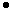 Табл.96Прирельсовый склад баллонов15101515Табл.9-Табл.940540Табл. 97Вспомогательные, без подвальной части здания и сооружения без применения открытого огня (в том числе категории А)30203015Табл.9-8Вспомогательные здания с подвальной частью (автовесы, насосная водоснабжения и т.п.)4030403040-9Автодороги, кроме местных подъездов (до края проезжей части)10510105-1,5-10Ограждение территории10510101,5-1011Резервуары для пожаротушения (до водоразборных колодцев)4040401540-12Открытая стоянка для автомашин (бензин, СУГ)40304030Табл. 9-10-ПримечанияПримечанияПримечанияПримечанияПримечанияПримечанияПримечанияПримечанияПримечанияПримечанияПримечанияПримечанияПримечанияПримечания1 Знак " - " обозначает, что расстояние не нормируется.1 Знак " - " обозначает, что расстояние не нормируется.1 Знак " - " обозначает, что расстояние не нормируется.1 Знак " - " обозначает, что расстояние не нормируется.1 Знак " - " обозначает, что расстояние не нормируется.1 Знак " - " обозначает, что расстояние не нормируется.1 Знак " - " обозначает, что расстояние не нормируется.1 Знак " - " обозначает, что расстояние не нормируется.1 Знак " - " обозначает, что расстояние не нормируется.1 Знак " - " обозначает, что расстояние не нормируется.1 Знак " - " обозначает, что расстояние не нормируется.1 Знак " - " обозначает, что расстояние не нормируется.1 Знак " - " обозначает, что расстояние не нормируется.1 Знак " - " обозначает, что расстояние не нормируется.2 Знак "" обозначает, что расстояние принимается по СНиП II-89 (для надземных резервуаров от края наружной подошвы обвалования или защитной стенки).2 Знак "" обозначает, что расстояние принимается по СНиП II-89 (для надземных резервуаров от края наружной подошвы обвалования или защитной стенки).2 Знак "" обозначает, что расстояние принимается по СНиП II-89 (для надземных резервуаров от края наружной подошвы обвалования или защитной стенки).2 Знак "" обозначает, что расстояние принимается по СНиП II-89 (для надземных резервуаров от края наружной подошвы обвалования или защитной стенки).2 Знак "" обозначает, что расстояние принимается по СНиП II-89 (для надземных резервуаров от края наружной подошвы обвалования или защитной стенки).2 Знак "" обозначает, что расстояние принимается по СНиП II-89 (для надземных резервуаров от края наружной подошвы обвалования или защитной стенки).2 Знак "" обозначает, что расстояние принимается по СНиП II-89 (для надземных резервуаров от края наружной подошвы обвалования или защитной стенки).2 Знак "" обозначает, что расстояние принимается по СНиП II-89 (для надземных резервуаров от края наружной подошвы обвалования или защитной стенки).2 Знак "" обозначает, что расстояние принимается по СНиП II-89 (для надземных резервуаров от края наружной подошвы обвалования или защитной стенки).2 Знак "" обозначает, что расстояние принимается по СНиП II-89 (для надземных резервуаров от края наружной подошвы обвалования или защитной стенки).2 Знак "" обозначает, что расстояние принимается по СНиП II-89 (для надземных резервуаров от края наружной подошвы обвалования или защитной стенки).2 Знак "" обозначает, что расстояние принимается по СНиП II-89 (для надземных резервуаров от края наружной подошвы обвалования или защитной стенки).2 Знак "" обозначает, что расстояние принимается по СНиП II-89 (для надземных резервуаров от края наружной подошвы обвалования или защитной стенки).2 Знак "" обозначает, что расстояние принимается по СНиП II-89 (для надземных резервуаров от края наружной подошвы обвалования или защитной стенки).3 Знак "" обозначает, что расстояние принимается по СНиП 2.04.02.3 Знак "" обозначает, что расстояние принимается по СНиП 2.04.02.3 Знак "" обозначает, что расстояние принимается по СНиП 2.04.02.3 Знак "" обозначает, что расстояние принимается по СНиП 2.04.02.3 Знак "" обозначает, что расстояние принимается по СНиП 2.04.02.3 Знак "" обозначает, что расстояние принимается по СНиП 2.04.02.3 Знак "" обозначает, что расстояние принимается по СНиП 2.04.02.3 Знак "" обозначает, что расстояние принимается по СНиП 2.04.02.3 Знак "" обозначает, что расстояние принимается по СНиП 2.04.02.3 Знак "" обозначает, что расстояние принимается по СНиП 2.04.02.3 Знак "" обозначает, что расстояние принимается по СНиП 2.04.02.3 Знак "" обозначает, что расстояние принимается по СНиП 2.04.02.3 Знак "" обозначает, что расстояние принимается по СНиП 2.04.02.3 Знак "" обозначает, что расстояние принимается по СНиП 2.04.02.4 Расстояние от электрораспределительных устройств, размещенных непосредственно в производственных невзрывопожароопасных помещениях, следует определять по данной таблице как для вспомогательных зданий без применения открытого огня.
5 Расстояние от железнодорожной эстакады до надземных резервуаров базы хранения (в свету) должно составлять не менее 20 м.4 Расстояние от электрораспределительных устройств, размещенных непосредственно в производственных невзрывопожароопасных помещениях, следует определять по данной таблице как для вспомогательных зданий без применения открытого огня.
5 Расстояние от железнодорожной эстакады до надземных резервуаров базы хранения (в свету) должно составлять не менее 20 м.4 Расстояние от электрораспределительных устройств, размещенных непосредственно в производственных невзрывопожароопасных помещениях, следует определять по данной таблице как для вспомогательных зданий без применения открытого огня.
5 Расстояние от железнодорожной эстакады до надземных резервуаров базы хранения (в свету) должно составлять не менее 20 м.4 Расстояние от электрораспределительных устройств, размещенных непосредственно в производственных невзрывопожароопасных помещениях, следует определять по данной таблице как для вспомогательных зданий без применения открытого огня.
5 Расстояние от железнодорожной эстакады до надземных резервуаров базы хранения (в свету) должно составлять не менее 20 м.4 Расстояние от электрораспределительных устройств, размещенных непосредственно в производственных невзрывопожароопасных помещениях, следует определять по данной таблице как для вспомогательных зданий без применения открытого огня.
5 Расстояние от железнодорожной эстакады до надземных резервуаров базы хранения (в свету) должно составлять не менее 20 м.4 Расстояние от электрораспределительных устройств, размещенных непосредственно в производственных невзрывопожароопасных помещениях, следует определять по данной таблице как для вспомогательных зданий без применения открытого огня.
5 Расстояние от железнодорожной эстакады до надземных резервуаров базы хранения (в свету) должно составлять не менее 20 м.4 Расстояние от электрораспределительных устройств, размещенных непосредственно в производственных невзрывопожароопасных помещениях, следует определять по данной таблице как для вспомогательных зданий без применения открытого огня.
5 Расстояние от железнодорожной эстакады до надземных резервуаров базы хранения (в свету) должно составлять не менее 20 м.4 Расстояние от электрораспределительных устройств, размещенных непосредственно в производственных невзрывопожароопасных помещениях, следует определять по данной таблице как для вспомогательных зданий без применения открытого огня.
5 Расстояние от железнодорожной эстакады до надземных резервуаров базы хранения (в свету) должно составлять не менее 20 м.4 Расстояние от электрораспределительных устройств, размещенных непосредственно в производственных невзрывопожароопасных помещениях, следует определять по данной таблице как для вспомогательных зданий без применения открытого огня.
5 Расстояние от железнодорожной эстакады до надземных резервуаров базы хранения (в свету) должно составлять не менее 20 м.4 Расстояние от электрораспределительных устройств, размещенных непосредственно в производственных невзрывопожароопасных помещениях, следует определять по данной таблице как для вспомогательных зданий без применения открытого огня.
5 Расстояние от железнодорожной эстакады до надземных резервуаров базы хранения (в свету) должно составлять не менее 20 м.4 Расстояние от электрораспределительных устройств, размещенных непосредственно в производственных невзрывопожароопасных помещениях, следует определять по данной таблице как для вспомогательных зданий без применения открытого огня.
5 Расстояние от железнодорожной эстакады до надземных резервуаров базы хранения (в свету) должно составлять не менее 20 м.4 Расстояние от электрораспределительных устройств, размещенных непосредственно в производственных невзрывопожароопасных помещениях, следует определять по данной таблице как для вспомогательных зданий без применения открытого огня.
5 Расстояние от железнодорожной эстакады до надземных резервуаров базы хранения (в свету) должно составлять не менее 20 м.4 Расстояние от электрораспределительных устройств, размещенных непосредственно в производственных невзрывопожароопасных помещениях, следует определять по данной таблице как для вспомогательных зданий без применения открытого огня.
5 Расстояние от железнодорожной эстакады до надземных резервуаров базы хранения (в свету) должно составлять не менее 20 м.4 Расстояние от электрораспределительных устройств, размещенных непосредственно в производственных невзрывопожароопасных помещениях, следует определять по данной таблице как для вспомогательных зданий без применения открытого огня.
5 Расстояние от железнодорожной эстакады до надземных резервуаров базы хранения (в свету) должно составлять не менее 20 м.Общая вместимость резервуаров ГНС, м3Общая вместимость резервуаров в группе, м3До 20001000Св. 2000 до 80002000Общая вместимость резервуаров в группе, м3Расстояние в свету между внешними образующими крайних резервуаров групп, расположенных надземно, мДо 2005Св. 200 до 70010Св. 700 до 200020Общая вместимость резервуаров сжиженных газов на базе хранения, м3Расходы воды, л/с, с резервуарамиРасходы воды, л/с, с резервуараминадземнымиподземнымиДо 200 включительно1515" 1000 "2015" 2000 "4020Св. 2000, но не более 80008040ГазопроводыЧисло стыков, подлежащих контролю, % общего числа стыков, сваренных каждым сварщиком на объекте1. Наружные и внутренние газопроводы СУГ всех давлений с условным проходом менее 50 мм252. Газопроводы ГРП и ГРУ диаметром более 50 мм1003. Наружные и внутренние газопроводы СУГ всех давлений (за исключением указанных в поз.1)1004. Надземные и внутренние газопроводы природного газа давлением до 1,2 МПа5, но не менее одного стыка5. Подземные газопроводы природного газа давлением:до 0,005 МПа (за исключением указанных в поз.11 и 12)10, но не менее одного стыкасв. 0,005 до 0,3 МПа (за исключением указанных в поз.11 и 13)50, но не менее одного стыкасв. 0,3 до 1,2 МПа (за исключением указанных в поз.13)1006. Подземные газопроводы всех давлений, прокладываемые под магистральными дорогами и улицами с капитальными типами дорожных одежд (цементобетонные, монолитные, железобетонные сборные, асфальтобетонные), а также на переходах через водные преграды во всех случаях прокладки газопроводов в футляре (в пределах перехода и по одному стыку в обе стороны от пересекаемого сооружения)1007. Подземные газопроводы всех давлений при пересечении с коммуникационными коллекторами, каналами, тоннелями (в пределах пересечений и по одному стыку в обе стороны от наружных стенок пересекаемых сооружений)1008. Надземные газопроводы всех давлений на участках переходов через автомобильные I-III категорий, магистральные дороги и улицы и железные дороги по мостам и путепроводам, а также в пределах переходов через естественные преграды100ГазопроводыЧисло стыков, подлежащих контролю, % общего числа стыков, сваренных каждым сварщиком на объекте9. Подземные газопроводы всех давлений, прокладываемые в районах с сейсмичностью св. 7 баллов и на карстовых и подрабатываемых территориях и в других особых грунтовых условиях10010. Подземные газопроводы всех давлений, прокладываемые на расстоянии по горизонтали в свету менее 3 м от коммуникационных коллекторов и каналов (в том числе каналов тепловой сети)10011. Участки подземных газопроводов и подземные вводы на расстоянии от фундаментов зданий менее:

2 м - для газопроводов давлением до 0,005 МПа;
4 м - " " " св. 0,005 до 0,3 МПа;
7 м - " " " св. 0,3 до 0,6 МПа;
10 м - " " " св. 0,6 до 1,2 МПа



10012. Подземные газопроводы природного газа давлением до 0,005 МПа, прокладываемые в пучинистых (кроме слабопучинистых) просадочных II типа, набухающих, многолетнемерзлых грунтах и в других особых условиях25, но не менее одного стыка13. Подземные газопроводы природного газа давлением св. 0,005 до 1,2 МПа, прокладываемые вне поселений за пределами черты их перспективной
Застройки20, но не менее одного стыкаПримечанияПримечания1 Для проверки следует отбирать сварные стыки, имеющие худший внешний вид.1 Для проверки следует отбирать сварные стыки, имеющие худший внешний вид.2 Нормы контроля по поз.4 не распространяются на газопроводы, указанные в поз.8, по поз.5, 12 и 13 - на указанные в поз.6 и 7; по поз.13 - на указанные в поз.9.2 Нормы контроля по поз.4 не распространяются на газопроводы, указанные в поз.8, по поз.5, 12 и 13 - на указанные в поз.6 и 7; по поз.13 - на указанные в поз.9.3 Нормы контроля не распространяются на угловые соединения труб газопроводов условным диаметром до 500 мм и швы приварки к газопроводу фланцев и плоских заглушек.3 Нормы контроля не распространяются на угловые соединения труб газопроводов условным диаметром до 500 мм и швы приварки к газопроводу фланцев и плоских заглушек.4 Сварные стыки соединительных деталей стальных газопроводов, изготовленные в условиях ЦЗЗ, ЦЗМ, неповоротные и монтажные (сваренные после производства испытаний) стыки подземных стальных газопроводов всех давлений подлежат 100%-ному контролю радиографическим методом.4 Сварные стыки соединительных деталей стальных газопроводов, изготовленные в условиях ЦЗЗ, ЦЗМ, неповоротные и монтажные (сваренные после производства испытаний) стыки подземных стальных газопроводов всех давлений подлежат 100%-ному контролю радиографическим методом.ГазопроводыЧисло стыков, подлежащих контролю, % общего числа стыков, сваренных на объекте каждым сварщиком с использованием сварочной техникиЧисло стыков, подлежащих контролю, % общего числа стыков, сваренных на объекте каждым сварщиком с использованием сварочной техникис высокой степенью автоматизациисо средней степенью автоматизации1. Подземные газопроводы давлением:до 0,005 МПа (за исключением указанных в поз.2)3, но не менее одного стыка6, но не менее одного стыкасв. 0,005 до 0,3 МПа (за исключением указанных в поз.3)12, но не менее одного стыка25, но не менее одного стыкасв. 0,3 до 0,6 МПа (за исключением указанных в поз.3)


Св. 0,6 до 1,2 МПа (за исключением указанных в поз. 3)25, но не менее одного стыка

25, но не менее одного стыка50, но не менее одного стыка

50, но не менее одного стыка2. Подземные газопроводы давлением до 0,005 МПа, прокладываемые в пучинистых (кроме слабопучинистых), просадочных II типа, набухающих, многолетнемерзлых грунтах и других особых грунтовых условиях6, но не менее одного стыка12, но не менее одного стыка3. Подземные газопроводы природного газа давлением св. 0,005 до 1,2 МПа, прокладываемые вне поселений за пределами черты их перспективной застройки5, но не менее одного стыка10, но не менее одного стыка4. Во всех остальных случаях прокладки подземных газопроводов, предусмотренных таблицей 1425, но не менее одного стыка50, но не менее одного стыка
Примечания
Примечания
Примечания1 При протяжке полиэтиленовых газопроводов внутри стальных производится 100%-ный контроль сварных стыковых соединений.1 При протяжке полиэтиленовых газопроводов внутри стальных производится 100%-ный контроль сварных стыковых соединений.1 При протяжке полиэтиленовых газопроводов внутри стальных производится 100%-ный контроль сварных стыковых соединений.2 Стыки, сваренные с помощью сварочной техники с ручным управлением, проверяются по нормам для стальных газопроводов, предусмотренным таблицей 14.
3. Применение сварочной техники с ручным управлением для строительства полиэтиленовых газопроводов давлением от 0,6 до 1,2 МПа не допускается. Стыки, сваренные с помощью этой техники, контролю не подлежат и вырезаются как «брак».
4. При прокладке полиэтиленовых газопроводов по территориям сейсмичностью свыше 7 баллов сварные стыковые соединения должны проходить 100%-ный контроль физическими методами.2 Стыки, сваренные с помощью сварочной техники с ручным управлением, проверяются по нормам для стальных газопроводов, предусмотренным таблицей 14.
3. Применение сварочной техники с ручным управлением для строительства полиэтиленовых газопроводов давлением от 0,6 до 1,2 МПа не допускается. Стыки, сваренные с помощью этой техники, контролю не подлежат и вырезаются как «брак».
4. При прокладке полиэтиленовых газопроводов по территориям сейсмичностью свыше 7 баллов сварные стыковые соединения должны проходить 100%-ный контроль физическими методами.2 Стыки, сваренные с помощью сварочной техники с ручным управлением, проверяются по нормам для стальных газопроводов, предусмотренным таблицей 14.
3. Применение сварочной техники с ручным управлением для строительства полиэтиленовых газопроводов давлением от 0,6 до 1,2 МПа не допускается. Стыки, сваренные с помощью этой техники, контролю не подлежат и вырезаются как «брак».
4. При прокладке полиэтиленовых газопроводов по территориям сейсмичностью свыше 7 баллов сварные стыковые соединения должны проходить 100%-ный контроль физическими методами.Рабочее давление газа, МПаВид изоляционного покрытияИспытательное давление, МПаПродолжи- тельность испытаний, чДо 0,005Независимо от вида изоляционного покрытия0,624Св. 0,005 до 0,3Битумная мастика, полимерная липкая лента0,624Экструдированный полиэтилен, стеклоэмаль1,524Св. 0,3 до 0,6Битумная мастика, полимерная липкая лента0,7524Экструдированный полиэтилен, стеклоэмаль1,524Св. 0,6 до 1,2Независимо от вида изоляционного покрытия1,524Св. 0,6 до 1,6 для СУГ2,0Газовые вводы до 0,005 при их раздельном строительстве с распределительным газопроводомТо же0,32Рабочее давление газа, МПаИспытательное давление, МПаПродолжи-
тельность испытаний, ч
Полиэтиленовые газопроводы
Полиэтиленовые газопроводы
Полиэтиленовые газопроводыДо 0,0050,3Св. 0,005 до 0,30,624Св. 0,3 до 0,60,75Св. 0,6 до 1,2 МПа1,5
Надземные газопроводы
Надземные газопроводы
Надземные газопроводыДо 0,0050,3Св. 0,005 до 0,30,45Св. 0,3 до 0,60,751Св. 0,6 до 1,21,5Св. 1,2 до 1,6 (для СУГ)2,0
Газопроводы и оборудование ГРП
Газопроводы и оборудование ГРП
Газопроводы и оборудование ГРПДо 0,0050,3Св. 0,005 до 0,30,45Св. 0,3 до 0,60,7512Св. 0,6 до 1,21,5
Газопроводы внутри зданий, газопроводы и оборудование ГРУ
Газопроводы внутри зданий, газопроводы и оборудование ГРУ
Газопроводы внутри зданий, газопроводы и оборудование ГРУГазопроводы жилых зданий давлением до 0,0030,015 минГазопроводы котельных, общественных, административных, бытовых и производственных зданий давлением:до 0,0050,01св. 0,005 до 0,10,1св. 0,1 до 0,31,25 от рабочего, но не более 0,3св. 0,3 до 0,61,25 от рабочего, но не более 0,61св. 0,6 до 1,21,25 от рабочего, но не более 1,2св. 1,2 до 1,6 (для СУГ)1,25 от рабочего, но не более 1,6СниП 2.01.07-85*Нагрузки и воздействияСНиП 2.01.09-91Здания и сооружения на подрабатываемых территориях и просадочных грунтахСНиП 2.01.14-83Определение расчетных гидрологических характеристикСНиП 2.01.15-90Инженерная защита территорий, зданий и сооружений от опасных
геологических процессов. Основные положения проектированияСНиП 2.03.11-85Защита строительных конструкций от коррозииСНиП 2.04.01-85*Внутренний водопровод и канализация зданийСНиП 2.04.02-84*Водоснабжение. Наружные сети и сооруженияСНиП 2.04.03-85*Канализация. Наружные сети и сооруженияСНиП 41-01-2003Отопление, вентиляция и кондиционированиеСНиП 41-02-2003Тепловые сетиСниП 2.07.01-89*Градостроительство. Планировка и застройка городских и сельских поселенийСНиП 31-06-2009Общественные здания и сооружения»СНиП 12 - 01-2004Организация строительного производстваСНиП 21-01-97*Пожарная безопасность зданий и сооруженийСНиП 31-03-2001Производственные зданияСНиП 32-01-95Железные дороги колеи 1520 ммСНиП II-7-81*Строительство в сейсмических районахСНиП II-89-80*Генеральные планы промышленных предприятийСП 4.13130.2009Системы противопожарной защиты. Ограничение распространения пожара на объектах защиты. Требования к объемно-планировочным и конструктивным решениямСП 7.13130.2009Отопление, вентиляция и кондиционирование. Противопожарные требования.СП 8.13130.2009Системы противопожарной защиты. Источники наружного противопожарного водоснабжения. требования пожарной безопасностиСП 10.13130.2009Системы противопожарной защиты. внутренний противопожарный водопровод. Требования пожарной безопасности.ГОСТ 9.602-2005ЕСЗКС. Сооружения подземные. Общие требования к защите от коррозииГОСТ 5542-87Газы горючие природные для промышленного и коммунально-
бытового назначения. Технические условияГОСТ 6996-66Сварные соединения. Методы определения механических свойствГОСТ 7512-82*Контроль неразрушающий. Соединения сварные. Радиографический методГОСТ 9544-93Арматура трубопроводная запорная. Нормы герметичности затворовГОСТ 14782-86Контроль неразрушающий. Соединения сварные. Методы ультразвуковыеГОСТ 16037-80Соединения сварные стальных трубопроводов. Основные типы,
конструктивные элементы и размерыГОСТ 20448-90Газы углеводородные сжиженные топливные для коммунально-
бытового потребления. Технические условияГОСТ 23055-78Классификация сварных соединений по результатам радиографического контроляГОСТ 26433.2-94Система обеспечения точности геометрических параметров в
строительстве. Правила выполнения измерений параметров зданий и сооруженийГОСТ 27578-87Газы углеводородные сжиженные для автомобильного транспорта.
Технические условияГОСТ 27751-88Надежность строительных конструкций и оснований. Основные
положения по расчетуГОСТ Р 50838-2009
(ИСО 4437:2007)Трубы из полиэтилена для газопроводов. Технические условияГОСТ Р 51872-2002Документация исполнительная геодезическая. Правила выполненияГОСТ Р 51982-2002Регуляторы давления для газовых аппаратов с давлением на входе
до 20 КПа. Общие технические требования и методы испытанийГОСТ Р 52087-2003Газы углеводородные сжиженные топливные. Технические условияГОСТ Р 52779-2007Детали соединительные из полиэтилена для газопроводов.
Общие технические условия.Здания и сооруженияРасстояние в свету, м, до зданий, сооружений и надземных газопроводов давлениемРасстояние в свету, м, до зданий, сооружений и надземных газопроводов давлениемРасстояние в свету, м, до зданий, сооружений и надземных газопроводов давлениемРасстояние в свету, м, до зданий, сооружений и надземных газопроводов давлениемЗдания и сооружениядо
0,005 МПасв. 0,005 до 0,3 МПасв. 0,3
до 0,6 МПасв. 0,6
до 1,2 МПа1.Здания котельных, производственных предприятий категорий А и Б555102 То же, категорий В1 - В4,
Г и Д---53. Жилые, общественные, адми- нистративные, бытовые здания I - III степеней огнестойкос- ти и конструктивной пожарной опасности классов С0, С1--5104. То же, IV степени огне- стойкости и конструктивной пожарной опасности классов С2, С3-55105. Открытые наземные (надзем- ные) склады:
легковоспламеняющихся жидкостей вместимостью, м3:
Св. 1000 до 2000
" 600 " 1000
" 300 " 600
Менее 300
горючих жидкостей
вместимостью, м3:
Св. 5000 до 10000
" 3000 " 5000
" 1500 " 3000
Менее 1500
Закрытые наземные (надземные)
склады легковоспламеняющихся
и горючих жидкостей



30
24
18
12


30
24
18
12
10



30
24
18
12


30
24
18
12
10



30
24
18
12


30
24
18
12
10



30
24
18
12


30
24
18
12
106. Железнодорожные и трамвай- ные пути (до ближайшего рельса)33337. Подземные инженерные сети- водопровод, канализация тепловые сети, телефонные, электрические кабельные блоки (от края фундамента опоры11118. Автодороги (от бордюрного камня, внешней бровки кювета или подошвы насыпи дороги)1,51,51,51,59. Ограда открытого распредели-тельного устройства и открытой подстанции10101010Здания и сооруженияРасстояние в свету, м, до зданий, сооружений и надземных газопроводов давлениемРасстояние в свету, м, до зданий, сооружений и надземных газопроводов давлениемРасстояние в свету, м, до зданий, сооружений и надземных газопроводов давлениемРасстояние в свету, м, до зданий, сооружений и надземных газопроводов давлениемЗдания и сооружениядо
0,005 МПасв. 0,005 до 0,3 МПасв. 0,3
до 0,6 МПасв. 0,6
до 1,2 МПа10. Воздушные линии электропередачиВ соответствии с ПУЭВ соответствии с ПУЭВ соответствии с ПУЭВ соответствии с ПУЭПримечания. 1. Знак "-" означает, что расстояние не нормируется.
2. При канальной прокладке инженерных сетей расстояния, указанные в позиции 7, принимаются от наружной стенки канала.
3. При наличии выступающих частей опоры в пределах габарита приближения расстояния, указанные в позициях 6 - 8, принимаются от этих выступающих частей.
4. Запрещается установка опор в выемке или насыпи автомобильных дорог, железнодорожных и трамвайных путей. Расстояние в этих случаях от крайней опоры до подошвы откоса насыпи или бровки выемки следует принимать из условия обеспечения устойчивости земляного полотна.
5. На кривых участках железнодорожных и трамвайных путей расстояния до выступающих частей опор надземных газопроводов следует увеличивать на величину выноса угла вагона.
6. При согласовании с заинтересованными организациями допускается размещение опор надземных газопроводов над пересекаемыми подземными инженерными сетями при условии исключения передачи нагрузок на них и обеспечения возможности их ремонта.
7. Расстояния до газопровода или его опоры в стесненных условиях на отдельных участках трассы допускается уменьшать при условии выполнения специальных мероприятий.
8. При подземном хранении легковоспламеняющихся или горючих жидкостей расстояния, указанные в позиции 5, разрешается сокращать до 50%.
9. Для входящих и выходящих газопроводов ГРП, пунктов учета расхода газа расстояния, указанные в позиции 1, не нормируютсяПримечания. 1. Знак "-" означает, что расстояние не нормируется.
2. При канальной прокладке инженерных сетей расстояния, указанные в позиции 7, принимаются от наружной стенки канала.
3. При наличии выступающих частей опоры в пределах габарита приближения расстояния, указанные в позициях 6 - 8, принимаются от этих выступающих частей.
4. Запрещается установка опор в выемке или насыпи автомобильных дорог, железнодорожных и трамвайных путей. Расстояние в этих случаях от крайней опоры до подошвы откоса насыпи или бровки выемки следует принимать из условия обеспечения устойчивости земляного полотна.
5. На кривых участках железнодорожных и трамвайных путей расстояния до выступающих частей опор надземных газопроводов следует увеличивать на величину выноса угла вагона.
6. При согласовании с заинтересованными организациями допускается размещение опор надземных газопроводов над пересекаемыми подземными инженерными сетями при условии исключения передачи нагрузок на них и обеспечения возможности их ремонта.
7. Расстояния до газопровода или его опоры в стесненных условиях на отдельных участках трассы допускается уменьшать при условии выполнения специальных мероприятий.
8. При подземном хранении легковоспламеняющихся или горючих жидкостей расстояния, указанные в позиции 5, разрешается сокращать до 50%.
9. Для входящих и выходящих газопроводов ГРП, пунктов учета расхода газа расстояния, указанные в позиции 1, не нормируютсяПримечания. 1. Знак "-" означает, что расстояние не нормируется.
2. При канальной прокладке инженерных сетей расстояния, указанные в позиции 7, принимаются от наружной стенки канала.
3. При наличии выступающих частей опоры в пределах габарита приближения расстояния, указанные в позициях 6 - 8, принимаются от этих выступающих частей.
4. Запрещается установка опор в выемке или насыпи автомобильных дорог, железнодорожных и трамвайных путей. Расстояние в этих случаях от крайней опоры до подошвы откоса насыпи или бровки выемки следует принимать из условия обеспечения устойчивости земляного полотна.
5. На кривых участках железнодорожных и трамвайных путей расстояния до выступающих частей опор надземных газопроводов следует увеличивать на величину выноса угла вагона.
6. При согласовании с заинтересованными организациями допускается размещение опор надземных газопроводов над пересекаемыми подземными инженерными сетями при условии исключения передачи нагрузок на них и обеспечения возможности их ремонта.
7. Расстояния до газопровода или его опоры в стесненных условиях на отдельных участках трассы допускается уменьшать при условии выполнения специальных мероприятий.
8. При подземном хранении легковоспламеняющихся или горючих жидкостей расстояния, указанные в позиции 5, разрешается сокращать до 50%.
9. Для входящих и выходящих газопроводов ГРП, пунктов учета расхода газа расстояния, указанные в позиции 1, не нормируютсяПримечания. 1. Знак "-" означает, что расстояние не нормируется.
2. При канальной прокладке инженерных сетей расстояния, указанные в позиции 7, принимаются от наружной стенки канала.
3. При наличии выступающих частей опоры в пределах габарита приближения расстояния, указанные в позициях 6 - 8, принимаются от этих выступающих частей.
4. Запрещается установка опор в выемке или насыпи автомобильных дорог, железнодорожных и трамвайных путей. Расстояние в этих случаях от крайней опоры до подошвы откоса насыпи или бровки выемки следует принимать из условия обеспечения устойчивости земляного полотна.
5. На кривых участках железнодорожных и трамвайных путей расстояния до выступающих частей опор надземных газопроводов следует увеличивать на величину выноса угла вагона.
6. При согласовании с заинтересованными организациями допускается размещение опор надземных газопроводов над пересекаемыми подземными инженерными сетями при условии исключения передачи нагрузок на них и обеспечения возможности их ремонта.
7. Расстояния до газопровода или его опоры в стесненных условиях на отдельных участках трассы допускается уменьшать при условии выполнения специальных мероприятий.
8. При подземном хранении легковоспламеняющихся или горючих жидкостей расстояния, указанные в позиции 5, разрешается сокращать до 50%.
9. Для входящих и выходящих газопроводов ГРП, пунктов учета расхода газа расстояния, указанные в позиции 1, не нормируютсяПримечания. 1. Знак "-" означает, что расстояние не нормируется.
2. При канальной прокладке инженерных сетей расстояния, указанные в позиции 7, принимаются от наружной стенки канала.
3. При наличии выступающих частей опоры в пределах габарита приближения расстояния, указанные в позициях 6 - 8, принимаются от этих выступающих частей.
4. Запрещается установка опор в выемке или насыпи автомобильных дорог, железнодорожных и трамвайных путей. Расстояние в этих случаях от крайней опоры до подошвы откоса насыпи или бровки выемки следует принимать из условия обеспечения устойчивости земляного полотна.
5. На кривых участках железнодорожных и трамвайных путей расстояния до выступающих частей опор надземных газопроводов следует увеличивать на величину выноса угла вагона.
6. При согласовании с заинтересованными организациями допускается размещение опор надземных газопроводов над пересекаемыми подземными инженерными сетями при условии исключения передачи нагрузок на них и обеспечения возможности их ремонта.
7. Расстояния до газопровода или его опоры в стесненных условиях на отдельных участках трассы допускается уменьшать при условии выполнения специальных мероприятий.
8. При подземном хранении легковоспламеняющихся или горючих жидкостей расстояния, указанные в позиции 5, разрешается сокращать до 50%.
9. Для входящих и выходящих газопроводов ГРП, пунктов учета расхода газа расстояния, указанные в позиции 1, не нормируютсяЗдания, сооружения и коммуникацииРасстояния по верти- кали (в свету), м, при пересе-ченииРасстояния по горизонтали (в свету), м, при давлении газопровода, МПаРасстояния по горизонтали (в свету), м, при давлении газопровода, МПаРасстояния по горизонтали (в свету), м, при давлении газопровода, МПаРасстояния по горизонтали (в свету), м, при давлении газопровода, МПаЗдания, сооружения и коммуникацииРасстояния по верти- кали (в свету), м, при пересе-чениидо
0,005св. 0,005 до 0,3св. 0,3 до 0,6св. 0,6 до 1,21. Водопровод0,21,01,01,52,02. Канализация бытовая0,21,01,52,05,03. Водосток, дренаж, дождевая канализация0,21,01,52,05,04. Тепловые сети:
от наружной стенки
канала, тоннеля
от оболочки бесканальной прокладки
0,2

0,2
0,2

1,0
2,0

1,0
2,0

1,5
4,0

2,05. Газопроводы давлением до 1,2 МПа0,20,50,50,50,56. Кабели силовые напряжением:
до 35 кВ
110 - 220 кВ
Кабели связи

0,2
1,0
0,5

1,0
1,0
1,0

1,0
1,0
1,0

1,0
1,0
1,0

2,0
2,0
1,07. Каналы, тоннели0,22,02,02,04,08. Нефтепродуктопро- воды на территории поселений:
для стальных
газопроводов
для полиэтиленовых
газопроводов


0,35

0,35*


2,5

20,0


2,5

20,0


2,5

20,0


2,5

20,0Магистральные трубо- проводы0,35*-По СНиП 2.05.06По СНиП 2.05.06По СНиП 2.05.069. Фундаменты зданий и
сооружений до газопро- водов условным
диаметром:
до 300 мм
св. 300 мм



-
-



2,0
2,0



4,0
4,0



7,0
7,0



10,0
20,010. Здания и сооружения без фундамента-Из условий возможности и безопасности производства работ при строительстве и эксплуатации газопроводаИз условий возможности и безопасности производства работ при строительстве и эксплуатации газопроводаИз условий возможности и безопасности производства работ при строительстве и эксплуатации газопроводаИз условий возможности и безопасности производства работ при строительстве и эксплуатации газопровода11. Фундаменты ограж- дений, предприятий, эстакад, опор контакт- ной сети и связи, железных дорог-1,01,01,01,0Здания, сооружения и коммуникацииРасстояния по верти- кали (в свету), м, при пересе-ченииРасстояния по горизонтали (в свету), м, при давлении газопровода, МПаРасстояния по горизонтали (в свету), м, при давлении газопровода, МПаРасстояния по горизонтали (в свету), м, при давлении газопровода, МПаРасстояния по горизонтали (в свету), м, при давлении газопровода, МПаЗдания, сооружения и коммуникацииРасстояния по верти- кали (в свету), м, при пересе-чениидо
0,005св. 0,005 до 0,3св. 0,3 до 0,6св. 0,6 до 1,212. Железные дороги общего пользования колеи 1520 мм: межпоселковые газопроводы:
подошва насыпи или бровка откоса выемки (крайний рельс на нулевых отметках) железных дорог общей сети колеи 1520 мм газопроводы на территории поселений и межпоселковые газо- проводы в стесненных условиях:
ось крайнего рель- са, но не менее глуби- ны траншеи до подошвы насыпи и бровки выемкиПо
СНиП 42-01 в зависи- мости от способа производства работ




50










3,8




50










4,8




50










7,8




50










10,813. Ось крайнего пути железных дорог колеи 750 мм и трамваяТо же2,82,83,83,814. Бортовой камень улицы, дороги (кромки проезжей части, укрепленной полосы, обочины)То же1,51,52,52,515. Наружная бровка кювета или подошва насыпи дорогиТо же1,01,01,02,016. Фундаменты опор воздушных линий электропередачи напряжением:

до 1,0 кВ
св. 1 кВ до 35 кВ
" 35 кВ



-
-
-



1,0
5,0
10,0



1,0
5,0
10,0



1,0
5,0
10,0



1,0
5,0
10,017. Ось ствола дерева с диаметром кроны до
5 м-1,51,51,51,518. Автозаправочные станции-2020202019. Кладбища-151515
15Здания, сооружения и коммуникацииРасстояния по верти- кали (в свету), м, при пересе-ченииРасстояния по горизонтали (в свету), м, при давлении газопровода, МПаРасстояния по горизонтали (в свету), м, при давлении газопровода, МПаРасстояния по горизонтали (в свету), м, при давлении газопровода, МПаРасстояния по горизонтали (в свету), м, при давлении газопровода, МПаЗдания, сооружения и коммуникацииРасстояния по верти- кали (в свету), м, при пересе-чениидо
0,005св. 0,005 до 0,3св. 0,3 до 0,6св. 0,6 до 1,220. Здания закрытых складов категорий А, Б(вне территории пром предприятий) до газо- провода условным диаметром:

до 300 мм
св. 300 мм
То же, категорий В, Г и Д до газопровода условным диаметром:
до 300 мм
св. 300 мм





-
-



-
-





9,0
9,0



2,0
2,0





9,0
9,0



4,0
4,0





9,0
9,0



7,0
7,0





10,0
20,0



10,0
20,021. Бровка ороситель- ного канала (при непросадочных грунтах)│В соответс-твии со СНиП 42-011,01,02,02,0Примечания. 1. Вышеуказанные расстояния следует принимать от границ, отведенных предприятиям территорий с учетом их развития, для отдельно стоящих зданий и сооружений - от ближайших выступающих их частей, для всех мостов - от подошвы конусов.
2. Допускается уменьшение до 0,25 м расстояния по вертикали между газопроводом и электрокабелем всех напряжений или кабелем связи при условии прокладки кабеля в футляре. Концы футляра должны выходить на 2 м в обе стороны от стенок пересекаемого газопровода.
3. Знак "-" обозначает, что прокладка газопроводов в данных случаях запрещена.
4. При прокладке полиэтиленовых газопроводов вдоль трубопроводов, складов, резервуаров и т.д., содержащих агрессивные по отношению к полиэтилену вещества (среды), расстояния от них принимаются не менее 20 м.
5. Знак "*" обозначает, что полиэтиленовые газопроводы от места пересечения. следует заключать в футляр, выходящий на 10 м в обе стороны│
6. Расстояния от газопроводов СУГ до зданий и сооружений, в том числе сетей инженерного обеспечения, следует принимать как для природного газа.Примечания. 1. Вышеуказанные расстояния следует принимать от границ, отведенных предприятиям территорий с учетом их развития, для отдельно стоящих зданий и сооружений - от ближайших выступающих их частей, для всех мостов - от подошвы конусов.
2. Допускается уменьшение до 0,25 м расстояния по вертикали между газопроводом и электрокабелем всех напряжений или кабелем связи при условии прокладки кабеля в футляре. Концы футляра должны выходить на 2 м в обе стороны от стенок пересекаемого газопровода.
3. Знак "-" обозначает, что прокладка газопроводов в данных случаях запрещена.
4. При прокладке полиэтиленовых газопроводов вдоль трубопроводов, складов, резервуаров и т.д., содержащих агрессивные по отношению к полиэтилену вещества (среды), расстояния от них принимаются не менее 20 м.
5. Знак "*" обозначает, что полиэтиленовые газопроводы от места пересечения. следует заключать в футляр, выходящий на 10 м в обе стороны│
6. Расстояния от газопроводов СУГ до зданий и сооружений, в том числе сетей инженерного обеспечения, следует принимать как для природного газа.Примечания. 1. Вышеуказанные расстояния следует принимать от границ, отведенных предприятиям территорий с учетом их развития, для отдельно стоящих зданий и сооружений - от ближайших выступающих их частей, для всех мостов - от подошвы конусов.
2. Допускается уменьшение до 0,25 м расстояния по вертикали между газопроводом и электрокабелем всех напряжений или кабелем связи при условии прокладки кабеля в футляре. Концы футляра должны выходить на 2 м в обе стороны от стенок пересекаемого газопровода.
3. Знак "-" обозначает, что прокладка газопроводов в данных случаях запрещена.
4. При прокладке полиэтиленовых газопроводов вдоль трубопроводов, складов, резервуаров и т.д., содержащих агрессивные по отношению к полиэтилену вещества (среды), расстояния от них принимаются не менее 20 м.
5. Знак "*" обозначает, что полиэтиленовые газопроводы от места пересечения. следует заключать в футляр, выходящий на 10 м в обе стороны│
6. Расстояния от газопроводов СУГ до зданий и сооружений, в том числе сетей инженерного обеспечения, следует принимать как для природного газа.Примечания. 1. Вышеуказанные расстояния следует принимать от границ, отведенных предприятиям территорий с учетом их развития, для отдельно стоящих зданий и сооружений - от ближайших выступающих их частей, для всех мостов - от подошвы конусов.
2. Допускается уменьшение до 0,25 м расстояния по вертикали между газопроводом и электрокабелем всех напряжений или кабелем связи при условии прокладки кабеля в футляре. Концы футляра должны выходить на 2 м в обе стороны от стенок пересекаемого газопровода.
3. Знак "-" обозначает, что прокладка газопроводов в данных случаях запрещена.
4. При прокладке полиэтиленовых газопроводов вдоль трубопроводов, складов, резервуаров и т.д., содержащих агрессивные по отношению к полиэтилену вещества (среды), расстояния от них принимаются не менее 20 м.
5. Знак "*" обозначает, что полиэтиленовые газопроводы от места пересечения. следует заключать в футляр, выходящий на 10 м в обе стороны│
6. Расстояния от газопроводов СУГ до зданий и сооружений, в том числе сетей инженерного обеспечения, следует принимать как для природного газа.Примечания. 1. Вышеуказанные расстояния следует принимать от границ, отведенных предприятиям территорий с учетом их развития, для отдельно стоящих зданий и сооружений - от ближайших выступающих их частей, для всех мостов - от подошвы конусов.
2. Допускается уменьшение до 0,25 м расстояния по вертикали между газопроводом и электрокабелем всех напряжений или кабелем связи при условии прокладки кабеля в футляре. Концы футляра должны выходить на 2 м в обе стороны от стенок пересекаемого газопровода.
3. Знак "-" обозначает, что прокладка газопроводов в данных случаях запрещена.
4. При прокладке полиэтиленовых газопроводов вдоль трубопроводов, складов, резервуаров и т.д., содержащих агрессивные по отношению к полиэтилену вещества (среды), расстояния от них принимаются не менее 20 м.
5. Знак "*" обозначает, что полиэтиленовые газопроводы от места пересечения. следует заключать в футляр, выходящий на 10 м в обе стороны│
6. Расстояния от газопроводов СУГ до зданий и сооружений, в том числе сетей инженерного обеспечения, следует принимать как для природного газа.Примечания. 1. Вышеуказанные расстояния следует принимать от границ, отведенных предприятиям территорий с учетом их развития, для отдельно стоящих зданий и сооружений - от ближайших выступающих их частей, для всех мостов - от подошвы конусов.
2. Допускается уменьшение до 0,25 м расстояния по вертикали между газопроводом и электрокабелем всех напряжений или кабелем связи при условии прокладки кабеля в футляре. Концы футляра должны выходить на 2 м в обе стороны от стенок пересекаемого газопровода.
3. Знак "-" обозначает, что прокладка газопроводов в данных случаях запрещена.
4. При прокладке полиэтиленовых газопроводов вдоль трубопроводов, складов, резервуаров и т.д., содержащих агрессивные по отношению к полиэтилену вещества (среды), расстояния от них принимаются не менее 20 м.
5. Знак "*" обозначает, что полиэтиленовые газопроводы от места пересечения. следует заключать в футляр, выходящий на 10 м в обе стороны│
6. Расстояния от газопроводов СУГ до зданий и сооружений, в том числе сетей инженерного обеспечения, следует принимать как для природного газа.(наименование и адрес объекта)(наименование и адрес объекта)(наименование и адрес объекта)(наименование и адрес объекта)(наименование и адрес объекта)(наименование и адрес объекта)(наименование и адрес объекта)(наименование и адрес объекта)(наименование и адрес объекта)(наименование и адрес объекта)(наименование и адрес объекта)(наименование и адрес объекта)г.__________г.__________г.__________г.__________г.__________г.__________г.__________г.__________г.__________г.__________г.__________"___" _____________200__ г.Приемочная комиссия в составе: председателя комиссии - представителя заказчика или застройщикаПриемочная комиссия в составе: председателя комиссии - представителя заказчика или застройщикаПриемочная комиссия в составе: председателя комиссии - представителя заказчика или застройщикаПриемочная комиссия в составе: председателя комиссии - представителя заказчика или застройщикаПриемочная комиссия в составе: председателя комиссии - представителя заказчика или застройщикаПриемочная комиссия в составе: председателя комиссии - представителя заказчика или застройщикаПриемочная комиссия в составе: председателя комиссии - представителя заказчика или застройщикаПриемочная комиссия в составе: председателя комиссии - представителя заказчика или застройщикаПриемочная комиссия в составе: председателя комиссии - представителя заказчика или застройщикаПриемочная комиссия в составе: председателя комиссии - представителя заказчика или застройщикаПриемочная комиссия в составе: председателя комиссии - представителя заказчика или застройщикаПриемочная комиссия в составе: председателя комиссии - представителя заказчика или застройщика(фамилия, имя, отчество, должность)(фамилия, имя, отчество, должность)(фамилия, имя, отчество, должность)(фамилия, имя, отчество, должность)(фамилия, имя, отчество, должность)(фамилия, имя, отчество, должность)(фамилия, имя, отчество, должность)(фамилия, имя, отчество, должность)(фамилия, имя, отчество, должность)(фамилия, имя, отчество, должность)(фамилия, имя, отчество, должность)(фамилия, имя, отчество, должность)членов комиссии - представителей:членов комиссии - представителей:членов комиссии - представителей:членов комиссии - представителей:членов комиссии - представителей:членов комиссии - представителей:членов комиссии - представителей:членов комиссии - представителей:членов комиссии - представителей:членов комиссии - представителей:членов комиссии - представителей:членов комиссии - представителей:проектной организациипроектной организациипроектной организациипроектной организациипроектной организациипроектной организациипроектной организациипроектной организациипроектной организациипроектной организациипроектной организациипроектной организации(фамилия, имя, отчество, должность)(фамилия, имя, отчество, должность)(фамилия, имя, отчество, должность)(фамилия, имя, отчество, должность)(фамилия, имя, отчество, должность)(фамилия, имя, отчество, должность)(фамилия, имя, отчество, должность)(фамилия, имя, отчество, должность)(фамилия, имя, отчество, должность)(фамилия, имя, отчество, должность)эксплуатационной организацииэксплуатационной организацииэксплуатационной организацииэксплуатационной организации(фамилия, имя, отчество, должность)(фамилия, имя, отчество, должность)(фамилия, имя, отчество, должность)(фамилия, имя, отчество, должность)(фамилия, имя, отчество, должность)(фамилия, имя, отчество, должность)(фамилия, имя, отчество, должность)(фамилия, имя, отчество, должность)УСТАНОВИЛА:УСТАНОВИЛА:УСТАНОВИЛА:УСТАНОВИЛА:УСТАНОВИЛА:УСТАНОВИЛА:УСТАНОВИЛА:УСТАНОВИЛА:УСТАНОВИЛА:УСТАНОВИЛА:УСТАНОВИЛА:УСТАНОВИЛА:1. Подрядчиком1. Подрядчиком1. Подрядчиком1. Подрядчиком1. Подрядчиком1. Подрядчиком1. Подрядчиком1. Подрядчиком1. Подрядчиком1. Подрядчиком1. Подрядчиком1. Подрядчиком(наименование организации)(наименование организации)(наименование организации)(наименование организации)(наименование организации)(наименование организации)предъявлен к приемке законченный строительствомпредъявлен к приемке законченный строительствомпредъявлен к приемке законченный строительствомпредъявлен к приемке законченный строительствомпредъявлен к приемке законченный строительствомпредъявлен к приемке законченный строительствомпредъявлен к приемке законченный строительствомпредъявлен к приемке законченный строительствомпредъявлен к приемке законченный строительствомпредъявлен к приемке законченный строительствомпредъявлен к приемке законченный строительствомпредъявлен к приемке законченный строительством(наименование объекта)(наименование объекта)(наименование объекта)(наименование объекта)(наименование объекта)(наименование объекта)(наименование объекта)(наименование объекта)(наименование объекта)(наименование объекта)(наименование объекта)(наименование объекта)На законченном строительством объектеНа законченном строительством объектеНа законченном строительством объектеНа законченном строительством объектеНа законченном строительством объектеНа законченном строительством объектеНа законченном строительством объектеНа законченном строительством объектеНа законченном строительством объектеНа законченном строительством объектеНа законченном строительством объектеНа законченном строительством объекте(наименование объекта)(наименование объекта)(наименование объекта)(наименование объекта)(наименование объекта)(наименование объекта)(наименование объекта)(наименование объекта)(наименование объекта)(наименование объекта)(наименование объекта)(наименование объекта)субподрядными организациямисубподрядными организациямисубподрядными организациямисубподрядными организациямисубподрядными организациямисубподрядными организациямисубподрядными организациямисубподрядными организациямисубподрядными организациямисубподрядными организациямисубподрядными организациямисубподрядными организациями(наименования организаций)(наименования организаций)(наименования организаций)(наименования организаций)(наименования организаций)(наименования организаций)(наименования организаций)(наименования организаций)(наименования организаций)(наименования организаций)(наименования организаций)(наименования организаций)выполнены следующие работывыполнены следующие работывыполнены следующие работывыполнены следующие работывыполнены следующие работывыполнены следующие работы2. Проект №2. Проект №2. Проект №разработанразработанразработанразработанразработанразработанразработанразработанразработан(наименование организации)(наименование организации)(наименование организации)(наименование организации)3. Строительство системы газоснабжения объекта осуществлялось в сроки:3. Строительство системы газоснабжения объекта осуществлялось в сроки:3. Строительство системы газоснабжения объекта осуществлялось в сроки:3. Строительство системы газоснабжения объекта осуществлялось в сроки:3. Строительство системы газоснабжения объекта осуществлялось в сроки:3. Строительство системы газоснабжения объекта осуществлялось в сроки:3. Строительство системы газоснабжения объекта осуществлялось в сроки:3. Строительство системы газоснабжения объекта осуществлялось в сроки:3. Строительство системы газоснабжения объекта осуществлялось в сроки:3. Строительство системы газоснабжения объекта осуществлялось в сроки:3. Строительство системы газоснабжения объекта осуществлялось в сроки:3. Строительство системы газоснабжения объекта осуществлялось в сроки:начало работначало работначало работ, окончание работ, окончание работ, окончание работ, окончание работ, окончание работ, окончание работ, окончание работ, окончание работ, окончание работ(месяц, год)(месяц, год)(месяц, год)(месяц, год)(месяц, год)4. Документация на законченный строительством объект предъявлена в объеме, предусмотренном СНиП 42-01-2002 или ТСН по приемке.4. Документация на законченный строительством объект предъявлена в объеме, предусмотренном СНиП 42-01-2002 или ТСН по приемке.4. Документация на законченный строительством объект предъявлена в объеме, предусмотренном СНиП 42-01-2002 или ТСН по приемке.4. Документация на законченный строительством объект предъявлена в объеме, предусмотренном СНиП 42-01-2002 или ТСН по приемке.4. Документация на законченный строительством объект предъявлена в объеме, предусмотренном СНиП 42-01-2002 или ТСН по приемке.4. Документация на законченный строительством объект предъявлена в объеме, предусмотренном СНиП 42-01-2002 или ТСН по приемке.4. Документация на законченный строительством объект предъявлена в объеме, предусмотренном СНиП 42-01-2002 или ТСН по приемке.4. Документация на законченный строительством объект предъявлена в объеме, предусмотренном СНиП 42-01-2002 или ТСН по приемке.4. Документация на законченный строительством объект предъявлена в объеме, предусмотренном СНиП 42-01-2002 или ТСН по приемке.4. Документация на законченный строительством объект предъявлена в объеме, предусмотренном СНиП 42-01-2002 или ТСН по приемке.4. Документация на законченный строительством объект предъявлена в объеме, предусмотренном СНиП 42-01-2002 или ТСН по приемке.4. Документация на законченный строительством объект предъявлена в объеме, предусмотренном СНиП 42-01-2002 или ТСН по приемке.Приемочная комиссия рассмотрела представленную документацию, произвела внешний осмотр системы газоснабжения, определила соответствие выполненных строительно-монтажных работ проекту, провела, при необходимости, дополнительные испытания (кроме зафиксированных в исполнительной документации)Приемочная комиссия рассмотрела представленную документацию, произвела внешний осмотр системы газоснабжения, определила соответствие выполненных строительно-монтажных работ проекту, провела, при необходимости, дополнительные испытания (кроме зафиксированных в исполнительной документации)Приемочная комиссия рассмотрела представленную документацию, произвела внешний осмотр системы газоснабжения, определила соответствие выполненных строительно-монтажных работ проекту, провела, при необходимости, дополнительные испытания (кроме зафиксированных в исполнительной документации)Приемочная комиссия рассмотрела представленную документацию, произвела внешний осмотр системы газоснабжения, определила соответствие выполненных строительно-монтажных работ проекту, провела, при необходимости, дополнительные испытания (кроме зафиксированных в исполнительной документации)Приемочная комиссия рассмотрела представленную документацию, произвела внешний осмотр системы газоснабжения, определила соответствие выполненных строительно-монтажных работ проекту, провела, при необходимости, дополнительные испытания (кроме зафиксированных в исполнительной документации)Приемочная комиссия рассмотрела представленную документацию, произвела внешний осмотр системы газоснабжения, определила соответствие выполненных строительно-монтажных работ проекту, провела, при необходимости, дополнительные испытания (кроме зафиксированных в исполнительной документации)Приемочная комиссия рассмотрела представленную документацию, произвела внешний осмотр системы газоснабжения, определила соответствие выполненных строительно-монтажных работ проекту, провела, при необходимости, дополнительные испытания (кроме зафиксированных в исполнительной документации)Приемочная комиссия рассмотрела представленную документацию, произвела внешний осмотр системы газоснабжения, определила соответствие выполненных строительно-монтажных работ проекту, провела, при необходимости, дополнительные испытания (кроме зафиксированных в исполнительной документации)Приемочная комиссия рассмотрела представленную документацию, произвела внешний осмотр системы газоснабжения, определила соответствие выполненных строительно-монтажных работ проекту, провела, при необходимости, дополнительные испытания (кроме зафиксированных в исполнительной документации)Приемочная комиссия рассмотрела представленную документацию, произвела внешний осмотр системы газоснабжения, определила соответствие выполненных строительно-монтажных работ проекту, провела, при необходимости, дополнительные испытания (кроме зафиксированных в исполнительной документации)Приемочная комиссия рассмотрела представленную документацию, произвела внешний осмотр системы газоснабжения, определила соответствие выполненных строительно-монтажных работ проекту, провела, при необходимости, дополнительные испытания (кроме зафиксированных в исполнительной документации)Приемочная комиссия рассмотрела представленную документацию, произвела внешний осмотр системы газоснабжения, определила соответствие выполненных строительно-монтажных работ проекту, провела, при необходимости, дополнительные испытания (кроме зафиксированных в исполнительной документации)(виды испытаний)(виды испытаний)(виды испытаний)(виды испытаний)(виды испытаний)(виды испытаний)(виды испытаний)(виды испытаний)(виды испытаний)(виды испытаний)(виды испытаний)(виды испытаний)Председатель комиссии(подпись)Место печатиПредставитель
проектной организации(подпись)Представитель
эксплуатационной организации(подпись)Представитель
подрядчика(фамилия, имя, отчество, должность, подпись)ОДНОКВАРТИРНЫЙ ДОМ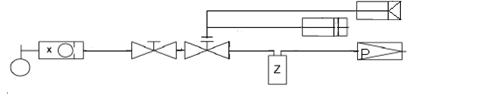 МНОГОКВАРТИРНЫЙ ДОМ с газовым оснащением по этажам или квартирам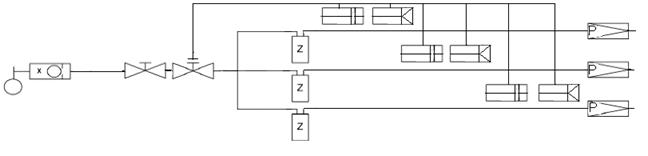 ОДНОКВАРТИРНЫЙ ДОМ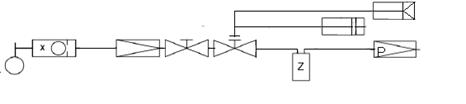 МНОГОКВАРТИРНЫЙ ДОМ с газовым оснащением по этажам или квартирам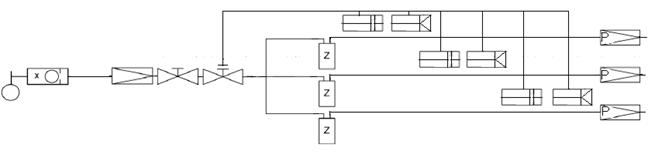 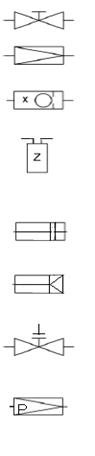 
Основное отключающее устройство (кран)

Регулятор давления газа (регулятор)

Запорный клапан (контроллер) по расходу газа


Счетчик



Датчик загазованности


Пожарный извещатель



Электромагнитный клапан



Индивидуальная газорегуляторная установка (редуктор)